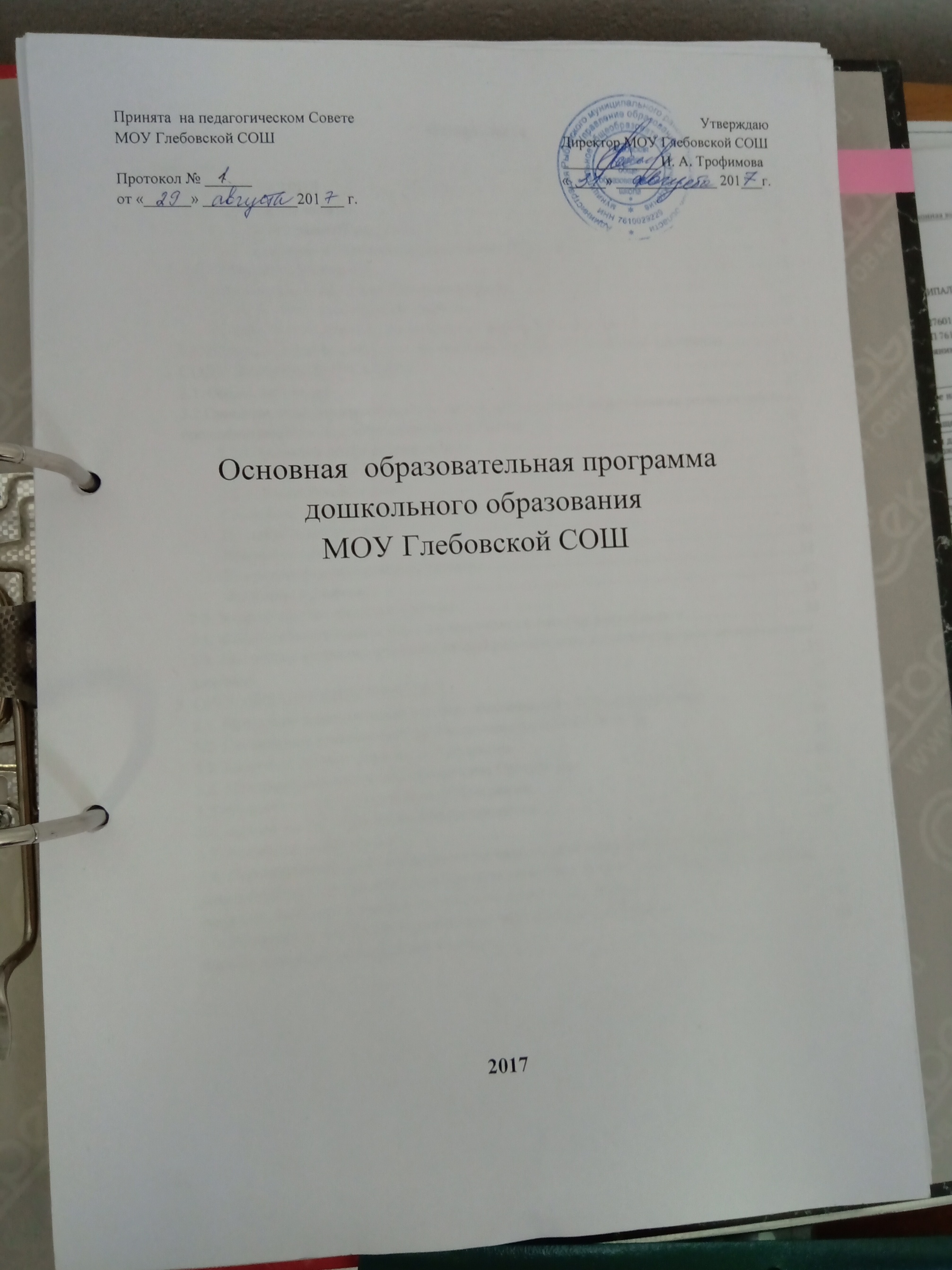 ОглавлениеВведение  …………………………………………………………………………………………………31. ЦЕЛЕВОЙ РАЗДЕЛ ………………………………………………………………………….81.1. Пояснительная записка……………………………………………………………………………81.1.1. Цели и задачи Программы………………………………………………………………..81.1.2. Принципы и подходы к формированию Программы	91.2. Планируемые результаты………………………………………………………………………...11Целевые ориентиры в младенческом возрасте	12Целевые ориентиры в раннем возрасте	12Целевые ориентиры на этапе завершения освоения Программы	131.3. Развивающее оценивание качества образовательной деятельности по Программе………...142. СОДЕРЖАТЕЛЬНЫЙ РАЗДЕЛ ……………………………………………………………172.1. Общие положения………………………………………………………………………………...172.2.Описание образовательной деятельности в соответствии с направлениями развития ребенка, представленными в пяти образовательных областях………………………………………………182.2.1. Младенческий и ранний возраст	182.2.2.Ранний возраст (1-3 года)	222.2.3. Дошкольный возраст	26Социально-коммуникативное развитие	26Познавательное развитие	27Речевое развитие	30Художественно-эстетическое развитие	31Физическое развитие	332.3. Взаимодействие взрослых с детьми……………………………………………………………..332.4. Взаимодействие педагогического коллектива с семьями дошкольников…………………….352.5. Программа коррекционно-развивающей работы с детьми с ограниченными возможностями здоровья………………………………………………………………………………………………..373. ОРГАНИЗАЦИОННЫЙ РАЗДЕЛ ………………………………………………………….393.1. Психолого-педагогические условия, обеспечивающие развитие ребенка……………………393.2. Организация развивающей предметно-пространственной среды……………………….……403.3. Кадровые условия реализации Программы…………………………………………………….473.4. Материально-техническое обеспечение Программы………………………………………….483.5. Финансовые условия реализации Программы…………………………………………………493.6. Планирование образовательной деятельности……………………………………………..….543.7. Режим дня и распорядок………………………………………………………………………...893.8. Перспективы работы по совершенствованию и развитию содержания Программы и обеспечивающих ее реализацию нормативно-правовых, финансовых, научно-методических, кадровых, информационных и материально-технических ресурсов………………………............953.9. Перечень нормативных и нормативно-методических документов……………………............973.10. Перечень литературных источников……………………………………………………...........98ВведениеСогласно Федеральному закону «Об образовании в Российской Федерации»
от 29 декабря 2012 г. №273-ФЗ (далее – Федеральный закон «Об образовании в Российской Федерации») дошкольное образование является уровнем общего образования наряду с начальным общим, основным общим и средним общим образованием.Именно в дошкольном детстве закладываются ценностные установки развития личности ребенка, основы его идентичности, отношения к миру, обществу, семье и самому себе.Поэтому миссия дошкольного образования – сохранение уникальности и самоценности дошкольного детства как отправной точки включения и дальнейшего овладения разнообразными формами жизнедеятельности в быстро изменяющемся мире, содействие развитию различных форм активности ребенка, передача общественных норм и ценностей, способствующих позитивной социализации в поликультурном многонациональном обществе.Задача приобщения детей к жизни в современном социальном пространстве требует обновления не только содержания дошкольного образования, но и способов взаимодействия между детьми и взрослыми, формирования базового доверия ребенка к миру, комфортного и безопасного образа жизни.Необходимость в таком обновлении вызвана целым рядом объективных факторов развития современного общества и экономики, связанных с этим новых требований к образованию, изменениями условий жизни и взросления детей, обобщаемых в понятии «новая социокультурная ситуация развития детства».Переосмысление роли и задач образования в период раннего и дошкольного детства, происходящее во всем мире, связано с выявлением образовательного потенциала детей раннего и дошкольного возраста, факторов, влияющих на развитие детей, краткосрочных и долгосрочных эффектов условий жизни и образовательных стратегий на ранних этапах развития, их влияния на биографию отдельного человека, значения для стабильного развития общества и экономики в целом. Все это требует разработки инновационных программ раннего и дошкольного образования, соответствующих современному уровню развития педагогической науки и практики, учитывающей и интегрирующей лучшие образцы отечественного и зарубежного опыта. Современные образовательные программы и современный педагогический процесс должны быть направлены на поддержку разнообразия детства, что предполагает вариативность содержания и организации дошкольного образования. Вариативность содержания дошкольного образования может быть достигнута только через сохранение широкого разнообразия образовательных программ, уже существующих в российском образовательном пространстве и разрабатываемых в настоящий момент.В условиях стремительного роста социальных, экономических, технологических и психологических перемен современные  программы психолого-педагогической поддержки подрастающих поколений направлены, прежде всего, на раскрытие разнообразных форм активности, присущих самому ребенку. Современные достижения цивилизации открывают новые возможности для развития ребенка с первых дней его жизни. Эти возможности связаны:– с повышением ценностного статуса детства в современном обществе;– с созданием новых форм и видов развивающих сред, способных мотивировать детей;– с появлением коммуникационных и сетевых технологий;– с расширением инновационных программ профессиональной подготовки педагогов и воспитателей, обладающих мастерством коммуникативной компетентности и искусством мотивирования поведения детей. В то же время рост социальной неопределенности, нарастающая скорость социально-экономических изменений, расширяющиеся границы информационного общества, спектр информационно-коммуникационных технологий порождают новую социальную ситуацию развития ребенка, несущую определенные риски для детей дошкольного возраста:– ярко выраженная дифференциация социально-экономических условий жизни российских граждан ведет к нарастанию различий в траекториях развития детей из разных слоев, из разных  регионов, из городской и сельской местности, несет угрозу утраты единого образовательного пространства;– рост группы детей, характеризующихся ускоренным развитием, при увеличении количества детей с проблемными вариантами развития, детей, растущих в условиях социально-экономического, медико-биологического, экологического, педагогического и психологического риска, приводит к нарастанию различий в динамике развития детей, в степени развития их способностей, к мотивационным различиям; –игнорирование возрастной специфики дошкольного детства, перенос  учебно-дисциплинарной модели  в практику педагогической работы на уровне дошкольного образования  создает увеличивающийся разрыв между ступенями дошкольного и общего образования;     – тенденция к «школяризации» дошкольного образования, к форсированию интеллектуального развития детей в форме искусственной акселерации за счет вытеснения типично детских видов деятельности и замещения их псевдоучебной деятельностью приводит к снижению общей активности детей – игровой, познавательной, исследовательской, коммуникативной и пр., что ведет к слабой сформированности  у детей предпосылок учебной деятельности, а следовательно, к снижению их мотивации к учению на следующих уровнях образования; – неблагоприятная тенденция к обеднению и ограничению общения детей с другими детьми приводит к росту явлений социальной изоляции (детского одиночества), отвержения, к низкому уровню коммуникативной компетентности детей, низкой мотивации общения и сотрудничества, недостаточному развитию жизненных навыков взаимодействия и сотрудничества с другими детьми, усилению проявлений тревожности и детской агрессивности.	В соответствии с Федеральным законом «Об образовании в Российской Федерации» и Федеральным государственным образовательным стандартом дошкольного образования (далее – ФГОС ДО, Стандарт),концептуальными положениями Примерной основной образовательной программы дошкольного образования«От рождения до школы» под редакцией   Н.Е. Вераксы, Т. С. Комаровой, М. А. Васильевойразработана  основная образовательная программа дошкольного образования МОУ Глебовской СОШ (далее – Программа). Программа рассчитана  на 6 лет. Стандарт определяет инвариантные цели и ориентиры разработки основных образовательных программ дошкольного образования, а Программа предоставляет примеры вариативного способа и средств его  достижения.Программа является документом, с учетом которого МОУ Глебовская СОШ, осуществляющая образовательную деятельность на уровне дошкольного образования, самостоятельно разработала и утвердила  основную общеобразовательную программу дошкольного образования.По своему организационно-управленческому статусу данная Программа, реализующая принципы Стандарта, обладает модульной структурой.Рамочный характер примерной Программы раскрывается через представление общей модели образовательного процесса в дошкольных образовательных организациях, возрастных нормативов развития, определение структуры и наполнения содержания образовательной деятельности в соответствии с направлениями развития ребенка в пяти образовательных областях. Образовательные области, содержание образовательной деятельности, равно как и организация  образовательной среды, в том числе предметно-пространственная и развивающая  образовательная  среда, выступают в качестве модулей, из которых создается основная общеобразовательная программа  дошкольного образования МОУ Глебовской СОШ.Данная Программа опирается на междисциплинарные исследования природы детства как особого культурно-исторического феномена в развитии человечества, на историко-эволюционный подход к развитию личности в природе и обществе, культурно-деятельностную психологию социализации ребенка, педагогическую антропологию, педагогику достоинства и педагогику сотрудничества.Согласно историко-эволюционному, культурно-деятельностному подходам к развитию ребенка накопленные в опыте предыдущих поколений знания не просто  передаются напрямую от взрослого к ребенку; ребенок  сам активно приобретает собственный опыт, творчески созидает собственные знания и смыслы, строит  взаимодействия в совместно-разделенной деятельности и в общении с другими детьми и взрослыми. Таким образом, знания и смыслы не механически усваиваются, но активно создаются (конструируются) самим ребенком в процессе взаимодействия и диалога с природным и социальным миром. Программа направлена на создание социальной ситуации развития дошкольников, социальных и материальных условий, открывающих возможности позитивной социализации ребенка, формирования у него доверия к миру, к людям и к себе, его личностного и познавательного развития, развития инициативы и творческих способностей посредством культуросообразных и возрастосообразных видов деятельности в сотрудничестве со взрослыми и другими детьми, а также на обеспечение здоровья и безопасности детей.Социальная ситуация развития определяется местом ребенка в обществе; общественными требованиями и ожиданиями относительно возрастных норм поведения детей, соответствующими исторически сложившемуся образу детства; интересами самого ребенка, характером и содержанием его активности. Формируемая социальная ситуация развития выступает как источник социализации и развития личности ребенка, определяет уклад жизнедеятельности дошкольника, включая формы и содержание общения и совместной деятельности ребенка в семье и в МОУ Глебовской СОШдошкольные группы.На основе Программы на разных возрастных этапах развития и социализации дошкольников конструируется мотивирующая образовательная среда. Мотивирующая образовательная среда предоставляет систему условий развития детей, включая пространственно-временные (гибкость и трансформируемость пространства и его предметного наполнения, гибкость планирования), социальные (формы сотрудничества и общения, ролевые и межличностные отношения всех участников образовательных отношений, включая педагогов, детей, родителей (законных представителей), администрацию), условия детской активности (доступность и разнообразие видов деятельности, соответствующих возрастно-психологическим особенностям дошкольников, задачам развития каждого ребенка), материально-технические и другие условия образовательной деятельности.Содержание Программы в соответствии с требованиями Стандарта включает три основных раздела – целевой, содержательный и организационный. Целевой раздел Программы определяет ее цели и задачи, принципы и подходы к формированию Программы, планируемые результаты ее освоения в виде целевых ориентиров. Содержательный раздел Программы включает описание образовательной деятельности в соответствии с направлениями развития ребенка в пяти образовательных областях – социально-коммуникативной, познавательной, речевой, художественно-эстетической, физической.Программа определяет примерное содержание образовательных областей с учетом возрастных и индивидуальных особенностей детей в различных видах деятельности, таких как:– игровая (сюжетно-ролевая игра, игра с правилами и другие виды игры), – коммуникативная (общение и взаимодействие со взрослыми и другими детьми), – познавательно-исследовательская (исследование и познание природного и социального миров в процессе наблюдения и взаимодействия с ними), а также такими видами активности ребенка, как:– восприятие художественной литературы и фольклора, – самообслуживание и элементарный бытовой труд (в помещении и на улице),– конструирование из разного материала, включая конструкторы, модули, бумагу, природный и иной материал, – изобразительная (рисование, лепка, аппликация),– музыкальная (восприятие и понимание смысла музыкальных произведений, пение, музыкально-ритмические движения, игры на детских музыкальных инструментах),– двигательная (овладение основными движениями) формы активности ребенка.Содержательный раздел Программы включает описание коррекционно-развивающей работы, обеспечивающей адаптацию и интеграцию детей с ограниченными возможностями здоровья в общество.Организационный раздел Программы описывает систему условий реализации образовательной деятельности, необходимых для достижения целей Программы, планируемых результатов ее освоения в виде целевых ориентиров, а также особенности организации образовательной деятельности, а именно описание: – психолого-педагогических, кадровых, материально-технических и финансовых условий,– особенностей организации развивающей предметно-пространственной среды, – особенностей образовательной деятельности разных видов и культурных практик,– способов и направлений поддержки детской инициативы, – особенностей взаимодействия педагогического коллектива с семьями дошкольников, – особенностей разработки режима дня и формирования распорядка дня с учетом возрастных и индивидуальных особенностей детей, их специальных образовательных потребностей.Объем обязательной части основной образовательной программы должен составлять не менее 60% от ее общего объема. Объем части основной образовательной программы, формируемой участниками образовательных отношений, должен составлять не более 40% от ее общего объема. В соответствии с Программой описание традиционных событий, праздников и мероприятий с учетом региональных и других социокультурных особенностей рекомендуется включать в часть, формируемую участниками образовательных отношений самостоятельно.Программа также содержит рекомендации по развивающему оцениванию достижения целей в форме педагогической и психологической диагностики  развития детей, а также качества реализации основной общеобразовательной программы МОУ Глебовской СОШ. Система оценивания качества реализации  программы МОУ Глебовской СОШ направлена в первую очередь на оценивание созданных  условий внутри  образовательного  процесса. Программа завершается описанием перспектив по ее совершенствованию и развитию.1. ЦЕЛЕВОЙ РАЗДЕЛ1.1. Пояснительная записка1.1.1. Цели и задачи ПрограммыЦелью Программы является проектирование социальных ситуаций развития ребенка и развивающей предметно-пространственной среды, обеспечивающих позитивную социализацию, мотивацию и поддержку индивидуальности детей через общение, игру, познавательно-исследовательскую деятельность и другие формы активности. Программа в соответствии с Федеральным законом «Об образовании в Российской Федерации» содействует взаимопониманию и сотрудничеству между людьми, учитывает разнообразие мировоззренческих подходов, способствует реализации права детей дошкольного возраста на свободный выбор мнений и убеждений, обеспечивает развитие способностей каждого ребенка,формирование и развитие личности ребенка в соответствии с принятыми в семье и обществе духовно-нравственными и социокультурными ценностями в целях интеллектуального, духовно-нравственного, творческого и физического развития человека, удовлетворения его образовательных потребностей и интересов. Цели Программы достигаются через решение следующих задач:– охрана и укрепление физического и психического здоровья детей, в том числе их эмоционального благополучия;– обеспечение равных возможностей для полноценного развития каждого ребенка в период дошкольного детства независимо от места проживания, пола, нации, языка, социального статуса;– создание благоприятных условий развития детей в соответствии с их возрастными и индивидуальными особенностями, развитие способностей и творческого потенциала каждого ребенка как субъекта отношений с другими детьми, взрослыми и миром;– объединение обучения и воспитания в целостный образовательный процесс на основе духовно-нравственных и социокультурных ценностей,принятых в обществе правил и норм поведения в интересах человека, семьи, общества;– формирование общей культуры личности детей, развитие их социальных, нравственных, эстетических, интеллектуальных, физических качеств, инициативности, самостоятельности и ответственности ребенка, формирование предпосылок учебной деятельности;– формирование социокультурной среды, соответствующей возрастным и индивидуальным особенностям детей;– обеспечение психолого-педагогической поддержки семьи и повышение компетентности родителей (законных представителей) в вопросах развития и образования, охраны и укрепления здоровья детей;– обеспечение преемственности целей, задач и содержания дошкольного общего и начального общего образования.1.1.2. Принципы и подходы к формированию ПрограммыПрограмма сформирована в соответствии с принципами и подходами, определенными в Федеральном Государственном Образовательном Стандарте дошкольного образования:1. Поддержка разнообразия детства. Современный мир характеризуется возрастающим многообразием и неопределенностью, отражающимися в самых разных аспектах жизни человека и общества. Многообразие социальных, личностных, культурных, языковых, этнических особенностей, религиозных и других общностей, ценностей и убеждений, мнений и способов их выражения, жизненных укладов особенно ярко проявляется в условиях Российской Федерации – государства с огромной территорией, разнообразными природными условиями, объединяющего многочисленные культуры, народы, этносы. Возрастающая мобильность в обществе, экономике, образовании, культуре требует от людей умения ориентироваться в этом мире разнообразия, способности сохранять свою идентичность и в то же время гибко, позитивно и конструктивно взаимодействовать с другими людьми, способности выбирать и уважать право выбора других ценностей и убеждений, мнений и способов их выражения. Принимая вызовы современного мира, Программа рассматривает разнообразие как ценность, образовательный ресурс и предполагает использование разнообразия для обогащения образовательного процесса.МОУ Глебовская СОШ выстраивает образовательную деятельность с учетом региональной специфики, социокультурной ситуации развития каждого ребенка, его возрастных и индивидуальных особенностей, ценностей, мнений и способов их выражения.2. Сохранение уникальности и самоценности детства как важного этапа в общем развитии человека. Самоценность детства – понимание детства как периода жизни значимого самого по себе, значимого тем, что происходит с ребенком сейчас, а не тем, что этот этап является подготовкой к последующей жизни. Этот принцип подразумевает полноценное проживание ребенком всех этапов детства (младенческого, раннего и дошкольного детства), обогащение (амплификацию) детского развития.3. Позитивная социализация ребенкапредполагает, что освоение ребенком культурных норм, средств и способов деятельности, культурных образцов поведения и общения с другими людьми, приобщение к традициям семьи, общества, государства происходят в процессе сотрудничества со взрослыми и другими детьми,направленного на создание предпосылок к полноценной деятельности ребенка в изменяющемся мире.4. Личностно-развивающий и гуманистический характер взаимодействия взрослых (родителей, законных представителей), педагогических и иных работников МОУ Глебовской СОШ и детей. Такой тип взаимодействия предполагает базовую ценностную ориентацию на достоинство каждого участника взаимодействия,уважение и безусловное принятие личности ребенка, доброжелательность, внимание к ребенку, его состоянию, настроению, потребностям, интересам. Личностно-развивающее взаимодействие является неотъемлемой составной частью социальной ситуации развития ребенка в организации, условием его эмоционального благополучия и полноценного развития. 5. Содействие и сотрудничество детей и взрослых, признание ребенка полноценным участником (субъектом) образовательных отношений. Этот принцип предполагает активное участие всех субъектов образовательных отношений – как детей, так и взрослых – в реализации программы. Каждый участник имеет возможность внести свой индивидуальный вклад в ход игры, занятия, проекта, обсуждения, в планирование образовательного процесса, может проявить инициативу. Принцип содействия предполагает диалогический характер коммуникации между всеми участниками образовательных отношений. Детям предоставляется возможность высказывать свои взгляды, свое мнение, занимать позицию и отстаивать ее, принимать решения и брать на себя ответственность в соответствии со своими возможностями. 6. Сотрудничество МОУ Глебовской СОШ с семьей. Сотрудничество, кооперация с семьей, открытость в отношении семьи, уважение семейных ценностей и традиций, их учет в образовательной работе являются важнейшим принципом образовательной программы. Сотрудники МОУ Глебовской СОШ должны знать об условиях жизни ребенка в семье, понимать проблемы, уважать ценности и традиции семей воспитанников. Программа предполагает разнообразные формы сотрудничества с семьей как в содержательном, так и в организационном планах. 7. Сетевое взаимодействие сорганизациями социализации, образования, охраны здоровья и другими партнерами, которые могут внести вклад в развитие и образование детей, а также использование ресурсов местного сообщества и вариативных программ дополнительного образования детей для обогащения детского развития. Программа предполагает, что МОУ Глебовская СОШ устанавливает партнерские отношения не только с семьями детей, но и с другими организациями и лицами, которые могут способствовать обогащению социального и/или культурного опыта детей, приобщению детей к национальным традициям (посещение театров, музеев, освоение программ дополнительного образования), к природе и истории родного края; содействовать проведению совместных проектов, экскурсий, праздников, посещению концертов, а также удовлетворению особых потребностей детей, оказанию психолого-педагогической и/или медицинской поддержки в случае необходимости (центры семейного консультирования и др.). 8. Индивидуализация дошкольного образованияпредполагает такоепостроение образовательной деятельности, которое открывает возможности для индивидуализации образовательного процесса, появления индивидуальной траектории развития каждого ребенка с характерными для данного ребенка спецификой и скоростью, учитывающей его интересы, мотивы, способности и возрастно-психологические особенности. При этом сам ребенок становится активным в выборе содержания своего образования,разных форм активности.Для реализации этого принципа необходимырегулярное наблюдение за развитием ребенка, сбор данных о нем,анализ его действий и поступков; помощь ребенку в сложной ситуации; предоставление ребенку возможности выбора в разных видах деятельности, акцентирование внимания на инициативности, самостоятельности и активности ребенка.9. Возрастная адекватностьобразования. Этот принцип предполагает подбор педагогом содержания и методов дошкольного образования в соответствии с возрастными особенностями детей. Важно использовать все специфические виды детской деятельности (игру, коммуникативную и познавательно-исследовательскую деятельность, творческую активность, обеспечивающую художественно-эстетическое развитие ребенка),опираясь на особенности возраста и задачи развития, которые должны быть решены в дошкольном возрасте. Деятельность педагога должна быть мотивирующей и соответствовать психологическим законам развития ребенка, учитывать его индивидуальные интересы, особенности и склонности.10. Развивающее вариативное образование. Этот принцип предполагает, что образовательное содержание предлагается ребенку через разные виды деятельности с учетом его актуальных и потенциальных возможностей усвоения этого содержания и совершения им тех или иных действий, с учетом его интересов, мотивов и способностей. Данный принцип предполагает работу педагога с ориентацией назону ближайшего развития ребенка (Л.С. Выготский), что способствует развитию, расширению как явных, так искрытых возможностей ребенка.11. Полнота содержания и интеграция отдельных образовательных областей. В соответствии со Стандартом Программа предполагает всестороннее социально-коммуникативное, познавательное, речевое, художественно-эстетическое и физическое развитие детей посредством различных видов детской активности. Деление Программы на образовательные области не означает, что каждая образовательная область осваивается ребенком по отдельности, в форме изолированных занятий по модели школьных предметов. Между отдельными разделами Программы существуют многообразные взаимосвязи: познавательное развитие тесно связано с речевым и социально-коммуникативным, художественно-эстетическое – с познавательным и речевым и т.п. Содержание образовательной деятельности в одной конкретной области тесно связано с другими областями. Такая организация образовательного процесса соответствует особенностям развития детей раннего и дошкольного возраста.12. Инвариантность ценностей и целей при вариативности средств реализации и достижения целей Программы. Стандарт и Программа задают инвариантные ценности иориентиры, с учетом которых МОУ Глебовская СОШ  разработала  свою основную образовательную программу и которые для нее являются научно-методическими опорами в современном мире разнообразия и неопределенности.При этом Программа оставляет за МОУГлебовской СОШ право выбора способов их достижения, выбора образовательных программ,учитывающих многообразие конкретных социокультурных, географических, климатических условий реализации Программы, разнородность состава групп воспитанников, их особенностей и интересов, запросов родителей (законных представителей), интересов и предпочтений педагогов и т.п.1.2. Планируемые результатыВ соответствии с ФГОС ДОспецифика дошкольного детства и системные особенности дошкольного образования делают неправомерными требования от ребенка дошкольного возраста конкретных образовательных достижений. Поэтому результаты освоения Программы представлены в виде целевых ориентиров дошкольного образования и представляют собой возрастные характеристики возможных достижений ребенка к концу дошкольного образования. Реализация образовательных целей и задач Программы направлена на достижение целевых ориентиров дошкольного образования, которые описаны как основные характеристики развития ребенка. Основные характеристики развития ребенка представлены в виде изложения возможных достижений воспитанников на разных возрастных этапах дошкольного детства. В соответствии с периодизацией психического развития ребенка, принятой в культурно-исторической психологии, дошкольное детство подразделяется на три возраста детства: младенческий (первое и второе полугодия жизни), ранний (от 1 года до 3 лет) и дошкольный возраст (от 3 до 7 лет). Целевые ориентиры в младенческом возрастеК концу первого полугодия жизни ребенок:обнаруживает выраженную потребность в общении со взрослыми: проявляет интерес и положительные эмоции в ответ на обращения взрослого, сам инициирует общение, привлекая взрослого с помощью голосовых проявлений, улыбок, движений, охотно включается в эмоциональные игры;проявляет поисковую и познавательную активность по отношению к предметному окружению: с интересом рассматривает игрушки и другие предметы, следит за их перемещением, прислушивается к издаваемым ими звукам, радуется, стремится взять игрушку в руки, обследовать ее. К концу первого года жизни ребенок:активно проявляет потребность в эмоциональном общении, поиске разнообразных впечатлений, чувствительность к эмоциям и смыслам слов взрослых, избирательное отношение к близким и посторонним людям;активно обследуетразнообразные предметы, интересуется и манипулирует ими, пытается подражать действиям взрослых; проявляет инициативу и настойчивость в желании получить ту или иную игрушку и действовать с ней по своему усмотрению;во взаимодействии со взрослым пользуется разнообразными средствами общения: мимикой, жестами, голосовыми проявлениями (лепечет, произносит первые слова); стремится привлечь взрослого к совместным действиям с предметами; различает поощрение и порицание взрослыми своих действий;охотно слушает детские стишки, песенки, игру на музыкальных инструментах, рассматривает картинки, узнает, что на них изображено, по просьбе взрослого может показать названный предмет; пытается сам использовать мелки и карандаши; стремится проявлять самостоятельность при овладении навыками самообслуживания (есть ложкой, пить из чашки и пр.);проявляет двигательную активность: свободно изменяет позу, сидит, ползает, встает на ножки, переступает ногами, ходит самостоятельно или при поддержке взрослых. Целевые ориентиры в раннем возрастеК трем годам ребенок:интересуется окружающими предметами, активно действует с ними, исследует их свойства, экспериментирует. Использует специфические, культурно фиксированные предметные действия, знает назначение бытовых предметов (ложки, расчески, карандаша и пр.) и умеет пользоваться ими. Проявляет настойчивость в достижении результата своих действий; стремится к общению и воспринимает смыслы в различных ситуациях общения со взрослыми, активно подражает им в движениях и действиях, умеет действовать согласованно; владеет активной и пассивной речью: понимает речь взрослых, может обращаться с вопросами и просьбами, знает названия окружающих предметов и игрушек;проявляет интерес к сверстникам; наблюдает за их действиями и подражает им.  Взаимодействие с ровесниками окрашено яркими эмоциями; в короткой игре воспроизводит действия взрослого, впервые осуществляя игровые замещения;проявляет самостоятельность в бытовых и игровых действиях. Владеет простейшими навыками самообслуживания; любит слушать стихи, песни, короткие сказки, рассматривать картинки, двигаться под музыку. Проявляет живой эмоциональный отклик на эстетические впечатления. Охотно включается в продуктивные виды деятельности (изобразительную деятельность, конструирование и др.);с удовольствием двигается – ходит, бегает в разных направлениях, стремится осваивать различные виды движения (подпрыгивание, лазанье, перешагивание и пр.).Целевые ориентиры на этапе завершения освоения ПрограммыК семи годам:ребенок овладевает основными культурными способами деятельности, проявляет инициативу и самостоятельность в игре, общении, конструировании и других видах детской активности. Способен выбирать себе род занятий, участников по совместной деятельности;ребенок положительно относится к миру, другим людям и самому себе, обладает чувством собственного достоинства. Активно взаимодействует со сверстниками и взрослыми, участвует в совместных играх. Способен договариваться, учитывать интересы и чувства других, сопереживать неудачам и радоваться успехам других, адекватно проявляет свои чувства, в том числе чувство веры в себя, старается разрешать конфликты;ребенок обладает воображением, которое реализуется в разных видах деятельности и прежде всего в игре. Ребенок владеет разными формами и видами игры, различает условную и реальную ситуации, следует игровым правилам; ребенок достаточно хорошо владеет устной речью, может высказывать свои мысли и желания, использовать речь для выражения своих мыслей, чувств и желаний, построения речевого высказывания в ситуации общения, может выделять звуки в словах, у ребенка складываются предпосылки грамотности;у ребенка развита крупная и мелкая моторика. Он подвижен, вынослив, владеет основными произвольными движениями, может контролировать свои движения и управлять ими; ребенок способен к волевым усилиям, может следовать социальным нормам поведения и правилам в разных видах деятельности, во взаимоотношениях со взрослыми и сверстниками, может соблюдать правила безопасного поведения и личной гигиены; ребенок проявляет любознательность, задает вопросы взрослым и сверстникам, интересуется причинно-следственными связями, пытается самостоятельно придумывать объяснения явлениям природы и поступкам людей. Склонен наблюдать, экспериментировать,строить смысловую картину окружающей реальности, обладает начальными знаниями о себе, о природном и социальном мире, в котором он живет. Знаком с произведениями детской литературы, обладает элементарными представлениями из области живой природы, естествознания, математики, истории и т.п. Способен к принятию собственных решений, опираясь на свои знания и умения в различных видах деятельности.Степень реального развития этих характеристик и способности ребенка их проявлять к моменту перехода на следующий уровень образования могут существенно варьировать у разных детей в силу различий в условиях жизни и индивидуальных особенностей развития конкретного ребенка.Программа строится на основе общих закономерностей развития личности детей дошкольного возраста с учетом сенситивных периодов в развитии.Дети с различными недостатками в физическом и/или психическом развитии могут иметь качественно неоднородные уровни речевого, познавательного и социального развития личности. Поэтому целевые ориентиры основной образовательной программы МОУ Глебовской СОШ, реализуемой с участием детей с ограниченными возможностями здоровья (далее - ОВЗ), должны учитывать не только возраст ребенка, но и уровень развития его личности, степень выраженности различных нарушений, а также индивидуально-типологические особенности развития ребенка.1.3. Развивающее оценивание качества образовательной деятельности по ПрограммеОценивание качества образовательной деятельности, осуществляемой МОУ Глебовской СОШ по Программе, представляет собой важную составную часть данной образовательной деятельности, направленную на ее усовершенствование. Концептуальные основания такой оценки определяются требованиями Федерального закона «Об образовании в Российской Федерации», а также Стандарта, в котором определены государственные гарантии качества образования. Оценивание качества, т. е. оценивание соответствия образовательной деятельности, реализуемой МОУ Глебовской СОШ, заданным требованиям Стандарта и Программы в дошкольном образовании направлено, в первую очередь, на оценивание созданных МОУ Глебовской СОШ  условий в процессе образовательной деятельности.Система оценки образовательной деятельности, предусмотренная Программой, предполагает оценивание качества условий образовательной деятельности, обеспечиваемых МОУ Глебовской СОШ, включая психолого-педагогические, кадровые, материально-технические, финансовые, информационно-методические, управление  и т. д.Программой не предусматривается оценивание качества образовательной деятельности МОУ Глебовской СОШ на основе достижения детьми планируемых результатов освоения Программы.Целевые ориентиры, представленные в Программе:не подлежат непосредственной оценке;не являются непосредственным основанием оценки как итогового, так и промежуточного уровня развития детей; не являются основанием для их формального сравнения с реальными достижениями детей;не являются основой объективной оценки соответствия установленным требованиям образовательной деятельности и подготовки детей; не являются непосредственным основанием при оценке качества образования. Программой предусмотрена система мониторинга динамики развития детей, динамики их образовательных достижений, основанная на методе наблюдения и включающая:– педагогические наблюдения, педагогическую диагностику, связанную с оценкой эффективности педагогических действий с целью их дальнейшей оптимизации;–  портфолио группы, фиксирующие достижения детей в ходе образовательной и совместной деятельности; – карты развития ребенка; – различные шкалы индивидуального развития. 			МОУ Глебовская СОШ имеет  право самостоятельного выбора инструментов  педагогической и психологической диагностики развития детей, в том числе, его динамики.В соответствии со Стандартом и принципами Программы оценка качества образовательной деятельности по Программе:1) поддерживает ценности развития и позитивной социализации ребенка дошкольного возраста;2) учитывает факт разнообразия путей развития ребенка в условиях современного постиндустриального общества;3) ориентирует систему дошкольного образования на поддержку вариативности используемых образовательных программ и организационных форм дошкольного образования;4) обеспечивает выбор методов и инструментов оценивания для семьи, образовательной организации и для педагогов в соответствии:– с разнообразием вариантов развития ребенка в дошкольном детстве, – разнообразием вариантов образовательной среды, – разнообразием местных условий в разных регионах и муниципальных образованиях Российской Федерации;5) представляет собой основу для развивающего управления программой дошкольного образования на уровне МОУ Глебовской СОШ, учредителя – Управления образования РМР, региона, страны, обеспечивая тем самым качество основных образовательных программ дошкольного образования в разных условиях их реализации в масштабах всей страны.Система оценки качества реализации программы дошкольного образования  МОУ Глебовской СОШ обеспечивает  участие всех участников образовательных отношений и в то же время выполнять свою основную задачу – обеспечивать развитие системы дошкольного образования в соответствии с принципами и требованиями Стандарта. Программой предусмотрены следующие уровни системы оценки качества: диагностика развития ребенка, используемая как профессиональный инструмент педагога с целью получения обратной  связи от собственных педагогических действий и планирования дальнейшей индивидуальной работы с детьми по Программе; внутренняя оценка, самооценка МОУ Глебовской СОШ;внешняя оценка МОУ Глебовской СОШ, в том числе независимая профессиональная и общественная оценка.На уровне МОУ Глебовской СОШ система оценки качества реализации Программы решает задачи:повышения качества реализации программы дошкольного образования;реализации требований Стандарта к структуре, условиям и целевым ориентирам основной образовательной программы дошкольной организации; обеспечения объективной экспертизы деятельности МОУ Глебовской СОШ  в процессе оценки качества программы дошкольного образования; задания ориентиров педагогам в их профессиональной деятельности и перспектив развития самой МОУ Глебовской СОШ;создания оснований преемственности между дошкольным и начальным общим образованием.Важнейшим элементом системы обеспечения качества дошкольного образования в  МОУ Глебовской СОШ  является оценка качества  психолого-педагогических условий реализации основной образовательной программы, и именно, психолого-педагогические условия являются основным предметом оценки в предлагаемой системе оценки качества образования на уровне школы. Это позволяет выстроить систему оценки и повышения качества вариативного, развивающего дошкольного образования в соответствии со Стандартом посредством экспертизы условий реализации Программы.Ключевым уровнем оценки является уровень образовательного процесса, в котором непосредственно участвует ребенок, его семья и педагогический коллектив МОУ Глебовской СОШ. Система оценки качества предоставляет педагогам и администрации школы материал для рефлексии своей деятельности и для серьезной работы над Программой, которую они реализуют. Результаты оценивания качества образовательной деятельности формируют доказательную основу для изменений основной образовательной программы, корректировки образовательного процесса и условий образовательной деятельности.Важную роль в системе оценки качества образовательной деятельности играют также семьи воспитанников и другие субъекты образовательных отношений, участвующие в оценивании образовательной деятельности, предоставляя обратную связь о качестве образовательных процессов в дошкольных группах.Система оценки качества дошкольного образования:– сфокусирована на оценивании психолого-педагогических и других условий реализации основной образовательной программы в МОУ Глебовской СОШ в пяти образовательных областях, определенных Стандартом; – учитывает образовательные предпочтения и удовлетворенность дошкольным образованием со стороны семьи ребенка;– исключает использование оценки индивидуального развития ребенка в контексте оценки работы МОУ Глебовской СОШ;– исключает унификацию и поддерживает вариативность программ, форм и методов дошкольного образования;– способствуетоткрытости по отношению к ожиданиям ребенка, семьи, педагогов, общества и государства;– включает как оценку педагогами МОУ Глебовской СОШ собственной работы, так и независимую профессиональную и общественную оценку условий образовательной деятельности в дошкольных группах;– использует единые инструменты, оценивающие условия реализации программы в МОУ Глебовской СОШ,  как для самоанализа, так и для внешнего оценивания.2. СОДЕРЖАТЕЛЬНЫЙ РАЗДЕЛ2.1. Общие положенияСодержание психолого- педагогической работыпо освоению детьми образовательных областей «Здоровье», «Физическая культура», «Безопасность», «Социализация», «Труд», «Познание», «Коммуникация», «Чтение художественной литературы», «Художественное творчество», «Музыка» ориентировано на разностороннее развитие дошкольников с учетом их возрастных и индивидуальных особенностей по основным направлениям — физическому, социально-личностному, познавательно-речевому и художественно-эстетическому. Задачи психолого-педагогической работы по формированию физических, интеллектуальных и личностных качеств детей решаются интегрировано в ходе освоения всех образовательных областей наряду с задачами, отражающими специфику каждой образовательной области, с обязательным психологическим сопровождением.Содержание психолого-педагогической работы представлено по возрастным группам. Программа охватывает четыре возрастных периода физического и психического развития детей: ранний возраст —от рождения до 2 лет (первая и вторая группы раннего возраста), младший дошкольный возраст —от 2 до 4 лет (первая и вторая младшие группы), средний дошкольный возраст —от 4 до 5 лет (средняя группа), старший дошкольный возраст — от 5 до 7 лет (старшая и подготовительная к школе группы).2.2.Описание образовательной деятельности в соответствии с направлениями развития ребенка, представленными в пяти образовательных областях2.2.1. Младенческий и ранний возрастФормирование базового доверия к миру, к людям, к себе – ключевая задача периода раннего развития ребенка в период младенческого и раннего возраста. Важнейшая задача взрослых – создать и поддерживать позитивные и надежные отношения, в рамках которых обеспечивается развитие надежной привязанности и базовое доверие к миру как основы здорового психического и личностного развития (Б.Боулби, Э.Эриксон, М.И.Лисина, Д.Б. Эльконин, О.А.Карабанова и др.). При этом ключевую роль играет эмоционально насыщенное общение ребенка со взрослым (М.И. Лисина).С возрастом число близких взрослых увеличивается. В этих отношениях ребенок находит безопасность и признание, и они вдохновляют его исследовать мир и быть открытым для нового. Значение установления и поддержки позитивных надежных отношений в контексте реализации Программы сохраняет свое значение на всех возрастных ступенях.Личностно-развивающее взаимодействие со взрослым предполагает индивидуальный подход к каждому ребенку: учет его возрастных и индивидуальных особенностей, характера, привычек, предпочтений. При таком взаимодействии в центре внимания взрослого находится личность ребенка, его чувства, переживания, стремления, мотивы. Оно направлено на обеспечение положительного самоощущения ребенка, на развитие его способностей и расширение возможностей для их реализации. Это может быть достигнуто только тогда, когда в группе или в семье создана атмосфера доброжелательности и доверия между взрослыми и детьми, когда каждый ребенок испытывает эмоциональный комфорт, имеет возможность свободно выражать свои желания и удовлетворять потребности. Такое взаимодействие взрослых с ребенком является важнейшим фактором развития эмоциональной, мотивационной, познавательной сфер ребенка, личности ребенка в целом.	Особое значение для данного возрастного периода имеет поддержка потребности в поиске, развитие предпосылок ориентировочно-исследовательской активности ребенка.В первом полугодии жизни ребенка основными задачами образовательной деятельности являются создание условий для:– развития надежной привязанности как условия здорового психического и личностного развития на протяжении жизни;– развития базового доверия к миру;– развития эмоционального (ситуативно-личностного) общения младенца со взрослым;– познавательной активности по отношению к предметному окружению и предпосылок ориентировочно-исследовательской активности;– физического развития ребенка.В ходе эмоционального общения на данном возрастном этапе закладываются  потенциальные возможности дальнейшего развития ребенка, создается основа для формирования таких личностных характеристик, как положительное самоощущение, инициативность, любознательность, доверие и доброжелательное отношение к окружающим людям. В области социально-коммуникативного развитияВзрослый удовлетворяет потребность ребенка в общении и социальном взаимодействии: обращается к ребенку с улыбкой, ласковыми словами, бережно берет на руки, поглаживает, отвечает на его улыбку и вокализации, реагирует на инициативные проявления ребенка, поощряет их. Создает условия для положительного самовосприятия ребенка: обращается по имени, хвалит, реагирует на проявления недовольства ребенка, устраняет его причину (пеленает, переодевает, кормит и др.), успокаивает.Способствует предречевому развитию ребенка: сопровождает ласковой речью все свои действия в ходе режимных моментов, комментирует действия ребенка, называет предметы, игрушки, организует эмоциональные игры, напевает песенки.В области познавательного развитияВзрослый создает условия для обогащения ребенка новыми впечатлениями, поддерживает проявления любознательности: помещает в поле зрения и досягаемости ребенка игрушки и предметы разной формы, величины, цвета, фактуры, звучания; после того, как младенцу исполнится 3 месяца, вкладывает игрушку ему в ручку; время от времени носит ребенка на руках, показывает и называет предметы, находящиеся в помещении.В области физического развитияВзрослый способствует росту, укреплению здоровья, мышечного тонуса, развитию движений ребенка: организует питание, правильный режим сна и бодрствования, прогулок; проводит гимнастику, массаж и пр. Во втором полугодии основные задачи образовательной деятельности состоят в создании условий:– развития предметно-манипулятивной и познавательной активности;– ситуативного-действенного общения ребенка со взрослым;– развития речи;– приобщения к художественно-эстетическим видам деятельности;– развития первых навыков самообслуживания;– физического развития.В области социально-коммуникативного развитияВзрослый удовлетворяет потребность ребенка в общении и социальном взаимодействии: играет с ребенком, используя различные предметы. При этом активные действия ребенка и взрослого чередуются. Взрослый показывает образцы действий с предметами; создает предметно-развивающую среду для самостоятельной игры-исследования; поддерживает инициативу ребенка в общении и предметно-манипулятивной активности, поощряет его действия.Способствует развитию у ребенка позитивного представления о себе и положительного самоощущения: подносит к зеркалу, обращая внимание ребенка на детали его внешнего облика, одежды; учитывает возможности ребенка, обращает внимание на достижения ребенка, высказывая радость и поощряя их.Взрослый способствует развитию у ребенка интереса и доброжелательного отношения к другим детям; создает безопасное пространство для взаимодействия детей, насыщая его разнообразными предметами, наблюдает за активностью детей в этом пространстве, проявлениями интереса детей друг к другу, взаимодействием детей, называет детей по имени, комментируя происходящее. На этой стадии развития ребенок еще не может понять интересы другого ребенка, не может делиться игрушкой и/или не брать чужую игрушку. Такие требования к ребенку на этом возрастном этапе не выдвигаются. Задача взрослого – предотвращать возможные конфликты, отвлекая детей, переключая внимание конфликтующих на более интересные объекты или занятия.Взрослый также поддерживает стремление ребенка к самостоятельности в овладении навыками самообслуживания: поощряет попытки ребенка самостоятельно держать ложку, зачерпывать из тарелки пищу, пить из чашки и т. п.В области познавательного развитияВзрослый способствует развитию любознательности ребенка: обогащает окружающую ребенка среду предметами, которые можно исследовать и/или с которыми можно экспериментировать (разбирать на части, соединять и разъединять детали, складывать, выкладывать, извлекать звуки и пр.). Это могут быть предметы различной величины, формы, с разнообразной поверхностью, разного цвета (дерево, пластмасса, бумага, ткань, губка, шерсть, веревка и т. п.), позволяющие ребенку знакомиться с их физическими свойствами; игрушки, стимулирующие развитие памяти (исчезновение и появление предметов); игрушки и предметы, производящие шумы, позволяющие ребенку обнаружить первые причинно-следственные связи (погремушки, колокольчики и т. п.). На регулярных прогулках взрослый наблюдает за проявлениями детского любопытства, интереса к природным объектам, разделяя детское удивление и интерес, называя объекты, которые привлекают внимание детей, вместе с ребенком рассматривает камешки, листья, цветы и т. п. В области речевого развитияВ процессе взаимодействия с ребенком взрослый внимательно относится к попыткам ребенка выразить свои желания, потребности и интересы, тем самым поощряя начало активной речи. Он пытается понять, чего хочет ребенок, и вербализирует то, что тот хочет «сказать» или спросить. В ходе общения и игр взрослый стимулирует понимание ребенком речи: комментирует собственные действия и действия ребенка, называет окружающие предметы, читает детские стихи, поет песенки, показывает картинки, рассказывает, что на них изображено. Организует игры, включающие ритмические стихи и движения.В области художественно-эстетического развития Взрослый организует предметно-пространственную среду, заполняя ее необходимыми оборудованием, предметами и материалами – музыкальными инструментами, репродукциями картин, бумагой, мелками, карандашами, красками и т. п. Взрослый организует прослушивание детьми фрагментов музыкальных произведений; демонстрирует звучание детских музыкальных инструментов, побуждает пританцовывать и/или позволяет детям свободно двигаться под музыку. Взрослый рассматривает вместе с ребенком картинки, репродукции картин; показывает короткие инсценировки с куклами, пальчиковыми игрушками; рисует в присутствии детей, побуждая их тем самым к собственной изобразительной деятельности; предоставляет детям возможность использовать все материалы для самовыражения и/или экспериментирования с ними: извлекать звуки из инструментов, чиркать каракули мелками или карандашами, экспериментировать с красками и т. п. В области физического развитияВзрослый способствует прежде всего двигательному развитию, организует полноценное питание, режим дня, включающий сон и регулярное пребывание на свежем воздухе, время от времени проводит массаж.Развитию крупной и мелкой моторики на данном этапе следует придавать особое значение.В области крупной моторикиВзрослый поощряет самостоятельную активность и развитие свободного движения; организует безопасную предметно-пространственную среду, способствующую развитию свободной двигательной активности, самостоятельному перемещению ребенка в помещении, попыткам делать первые шаги. Для развития здоровой пространственной координации и двигательного аппарата ребенка важно, чтобы ребенок учился перемещению в пространстве и прямостоянию самостоятельно, без активного вмешательства взрослых. Необходимо предоставлять ребенку возможность развиваться по индивидуальной траектории моторного развития. Большинство детей активно ползают, но существует множество детей, пропускающих фазу активного ползания и двигающихся по-другому. Следует также помнить, что сроки развития прямостояния у разных детей сильно варьируются в возрастном диапазоне от 10 месяцев до 1,5 и более лет. Искусственное ускорение этого процесса, беспокойство родителей (законных представителей) и неадекватные требования могут нанести ребенку вред.В области мелкой моторикиВзрослый насыщает среду предметамиизразнообразныхматериалов (дерева, пластмассы, материи, шерсти и т. п.) различной величины и формы, ощупывание которых способствует развитию мелкой моторики ребенка, учитывая требования по обеспечению безопасности жизни и здоровья детей. Развитию мелкой моторики способствует также экспериментирование с карандашами, мелками и т. п..2.2.2.Ранний возраст (1-3 года)Социально-коммуникативное развитиеВ области социально-коммуникативного развития основными задачами образовательной деятельности являются создание условий для: – дальнейшего развития общения ребенка со взрослыми;– дальнейшего развития общения ребенка с другими детьми;– дальнейшего развития игры;– дальнейшего развития навыков самообслуживания. В сфере развития общениясо взрослым:взрослый удовлетворяет потребность ребенка в общении и социальном взаимодействии, поощряя ребенка к активной речи. Взрослый не стремится искусственно ускорить процесс речевого развития. Он играет с ребенком, используя различные предметы, при этом активные действия ребенка и взрослого чередуются; показывает образцы действий с предметами; создает предметно-развивающую среду для самостоятельной игры-исследования; поддерживает инициативу ребенка в общении и предметно-манипулятивной активности, поощряет его действия.Способствует развитию у ребенка позитивного представления о себе и положительного самоощущения: подносит к зеркалу, обращая внимание ребенка на детали его внешнего облика, одежды; учитывает возможности ребенка, поощряет достижения ребенка, поддерживает инициативность и настойчивость в разных видах деятельности.Взрослый способствует развитию у ребенка интереса и доброжелательного отношения к другим детям: создает безопасное пространство для взаимодействия детей, насыщая его разнообразными предметами, наблюдает за активностью детей в этом пространстве, поощряет проявление интереса детей друг к другу и просоциальное поведение, называя детей по имени, комментируя (вербализируя) происходящее. Особое значение в этом возрасте приобретает вербализация различных чувств детей, возникающих в процессе взаимодействия: радости, злости, огорчения, боли и т. п., которые появляются в социальных ситуациях. Взрослый продолжает поддерживать стремление ребенка к самостоятельности в различных повседневных ситуациях и при овладении навыками самообслуживания. В сфере развития социальных отношений и общения со сверстникамиВзрослый наблюдает за спонтанно складывающимся взаимодействием детей между собой в различных игровых и/или повседневных ситуациях; в случае возникающих между детьми конфликтов не спешит вмешиваться; обращает внимание детей на чувства, которые появляются у них в процессе социального взаимодействия; утешает детей в случае обиды и обращает внимание на то, что определенные действия могут вызывать обиду. В ситуациях, вызывающих позитивные чувства, взрослый комментирует их, обращая внимание детей на то, что определенные ситуации и действия вызывают положительные чувства удовольствия, радости, благодарности и т. п. Благодаря этому дети учатся понимать собственные действия и действия других людей в плане их влияния на других, овладевая таким образом социальными компетентностями.В сфере развития игрыВзрослый организует соответствующую игровую среду, в случае необходимости знакомит детей с различными игровыми сюжетами, помогает освоить простые игровые действия (покормить куклу, помешать в кастрюльке «еду»), использовать предметы-заместители, поддерживает попытки ребенка играть в роли (мамы, дочки, врача и др.), организуют несложные сюжетные игры с несколькими детьми.В сфере социального и эмоционального развитияВзрослый грамотно проводит адаптацию ребенка к Организации, учитывая привязанность детей к близким, привлекает родителей (законных представителей) или родных для участия и содействия в период адаптации. Взрослый, первоначально в присутствии родителей (законных представителей) или близких, знакомится с ребенком и налаживает с ним эмоциональный контакт. В период адаптации взрослый следит за эмоциональным состоянием ребенка и поддерживает постоянный контакт с родителями (законными представителями); предоставляет возможность ребенку постепенно, в собственном темпе осваивать пространство и режим Организации, не предъявляя ребенку излишних требований. Ребенок знакомится с другими детьми. Взрослый же при необходимости оказывает ему в этом поддержку, представляя нового ребенка другим детям, называя ребенка по имени, усаживая его на первых порах рядом с собой. Также в случае необходимости взрослый помогает ребенку найти себе занятия, знакомя его с пространством Организации, имеющимися в нем предметами и материалами. Взрослый поддерживает стремление детей к самостоятельности в самообслуживании (дает возможность самим одеваться, умываться и пр., помогает им), поощряет участие детей в повседневных бытовых занятиях; приучает к опрятности, знакомит с правилами этикета.Познавательное развитиеВ сфере познавательного развития основными задачами образовательной деятельности являются создание условий для:– ознакомления детей с явлениями и предметами окружающего мира, овладения предметными действиями;– развития познавательно-исследовательской активности и познавательных способностей. В сфере ознакомления с окружающим миромВзрослый знакомит детей с назначением и свойствами окружающих предметов и явлений в группе, на прогулке, в ходе игр и занятий; помогает освоить действия с игрушками-орудиями (совочком, лопаткой и пр.). В сфере развития познавательно-исследовательской активности и познавательных способностейВзрослый поощряет любознательность и исследовательскую деятельность детей, создавая для этого насыщенную предметно-развивающую среду, наполняя ее соответствующими предметами. Для этого можно использовать предметы быта – кастрюли, кружки, корзинки, пластмассовые банки, бутылки,  а также грецкие орехи, каштаны, песок и воду. Взрослый с вниманием относится к проявлению интереса детей к окружающему природному миру, к детским вопросам, не спешит давать готовые ответы, разделяя удивление и детский интерес. Речевое развитиеВ области речевого развития основными задачами образовательной деятельности являются создание условий для: – развития речи у детей в повседневной жизни;– развития разных сторон речи в специально организованных играх и занятиях.В сфере развития речи в повседневной жизниВзрослые внимательно относятся к выражению детьми своих желаний, чувств, интересов, вопросов, терпеливо выслушивают детей, стремятся понять, что ребенок хочет сказать, поддерживая тем самым активную речь детей. Взрослый не указывает на речевые ошибки ребенка, но повторяет за ним слова правильно. Взрослый использует различные ситуации для диалога с детьми, а также создает условия для развития общения детей между собой. Он задает открытые вопросы, побуждающие детей к активной речи; комментирует события и ситуации их повседневной жизни; говорит с ребенком о его опыте, событиях из жизни, его интересах; инициирует обмен мнениями и информацией между детьми.В сфере развития разных сторон речиВзрослые читают детям книги, вместе рассматривают картинки, объясняют, что на них изображено, поощряют разучивание стихов; организуют речевые игры, стимулируют словотворчество; проводят специальные игры и занятия, направленные на обогащение словарного запаса, развитие грамматического и интонационного строя речи, на развитие планирующей и регулирующей функций речи.Художественно-эстетическое развитиеВ области художественно-эстетического развития основными задачами образовательной деятельности являются создание условий для: – развития у детей эстетического отношения к окружающему миру;– приобщения к изобразительным видам деятельности;– приобщения к музыкальной культуре;– приобщения к театрализованной деятельности.В сфере развития у детей эстетического отношения к окружающему мируВзрослые привлекают внимание детей к красивым вещам, красоте природы, произведениям искусства, вовлекают их в процесс сопереживания по поводу воспринятого, поддерживают выражение эстетических переживаний ребенка. В сфере приобщения к изобразительным видам деятельностиВзрослые предоставляют детям широкие возможности для экспериментирования с материалами – красками, карандашами, мелками, пластилином, глиной, бумагой и др.; знакомят с разнообразными простыми приемами изобразительной деятельности; поощряют воображение и творчество детей.В сфере приобщения к музыкальной культуреВзрослые создают в групповых помещениях музыкальную среду, органично включая музыку в повседневную жизнь. Предоставляют детям возможность прослушивать фрагменты музыкальных произведений, звучание различных, в том числе детских музыкальных инструментов, экспериментировать с инструментами и звучащими предметами. Поют вместе с детьми песни, побуждают ритмично двигаться под музыку; поощряют проявления эмоционального отклика ребенка на музыку.В сфере приобщения детей к театрализованной деятельностиВзрослые знакомят детей с театрализованными действиями в ходе разнообразных игр, инсценируют знакомые детям сказки, стихи, организуют просмотры театрализованных представлений. Побуждают детей принимать посильное участие в инсценировках, беседуют с ними по поводу увиденного.Физическое развитиеВ области физического развития основными задачами образовательной деятельности являются создание условий для: – укрепления здоровья детей, становления ценностей здорового образа жизни;– развития различных видов двигательной активности;– формирования навыков безопасного поведения.В сфере укрепления здоровья детей, становления ценностей здорового образа жизниВзрослые организуют правильный режим дня, приучают детей к соблюдению правил личной гигиены, в доступной форме объясняют, что полезно и что вредно для здоровья.В сфере развития различных видов двигательной активностиВзрослые организую пространственную среду с соответствующим оборудованием – как внутри помещений Организации, так и на внешней ее территории (горки, качели и т. п.) для удовлетворения естественной потребности детей в движении, для развития ловкости, силы, координации и т. п. Проводят подвижные игры, способствуя получению детьми радости от двигательной активности, развитию ловкости, координации движений, правильной осанки. Вовлекают детей в игры с предметами, стимулирующие развитие мелкой моторики.В сфере формирования навыков безопасного поведенияВзрослые создают в Организации безопасную среду, а также предостерегают детей от поступков, угрожающих их жизни и здоровью. Требования безопасности не должны реализовываться за счет подавления детской активности и препятствования деятельному исследованию мира.2.2.3. Дошкольный возрастСоциально-коммуникативное развитиеВ области социально-коммуникативного развития ребенка в условиях информационной социализации основными задачами образовательной деятельности являются создание условий для: – развития положительного отношения ребенка к себе и другим людям; – развития коммуникативной и социальной компетентности, в том числе информационно-социальной компетентности;– развития игровой деятельности; – развития компетентности в виртуальном поиске.В сфере развития положительного отношения ребенка к себе и другим людямВзрослые создают условия для формирования у ребенка положительного самоощущения – уверенности в своих возможностях, в том, что он хороший, его любят.Способствуют развитию у ребенка чувства собственного достоинства, осознанию своих прав и свобод (иметь собственное мнение, выбирать друзей, игрушки, виды деятельности, иметь личные вещи, по собственному усмотрению использовать личное время).Взрослые способствуют развитию положительного отношения ребенка к окружающим его людям: воспитывают уважение и терпимость к другим детям и взрослым, вне зависимости от их социального происхождения, расовой и национальной принадлежности, языка, вероисповедания, пола, возраста, личностного и поведенческого своеобразия; воспитывают уважение к чувству собственного достоинства других людей, их мнениям, желаниям, взглядам.В сфере развития коммуникативной и социальной компетентностиУ детей с самого раннего возраста возникает потребность в общении и социальных контактах. Первый социальный опыт дети приобретают в семье, в повседневной жизни, принимая участие в различных семейных событиях. Уклад жизни и ценности семьи оказывают влияние на социально-коммуникативное развитие детей. Взрослые создают в дошкольных группах различные возможности для приобщения детей к ценностям сотрудничества с другими людьми, прежде всего реализуя принципы личностно-развивающего общения и содействия, предоставляя детям возможность принимать участие в различных событиях, планировать совместную работу. Это способствует развитию у детей чувства личной ответственности, ответственности за другого человека, чувства «общего дела», понимания необходимости согласовывать с партнерами по деятельности мнения и действия. Взрослые помогают детям распознавать эмоциональные переживания и состоянияокружающих, выражать собственные переживания. Способствуют формированию у детей представлений о добре и зле, обсуждая с ними различные ситуации из жизни, из рассказов, сказок, обращая внимание на проявления щедрости, жадности, честности, лживости, злости, доброты и др., таким образом создавая условия освоения ребенком этических правил и норм поведения.Взрослые предоставляют детям возможность выражать свои переживания, чувства, взгляды, убеждения и выбирать способы их выражения, исходя из имеющегося у них опыта. Эти возможности свободного самовыражения играют ключевую роль в развитии речи и коммуникативных способностей, расширяют словарный запас и умение логично и связно выражать свои мысли, развивают готовность принятия на себя ответственности в соответствии с уровнем развития. Интерес и внимание взрослых к многообразным проявлениям ребенка, его интересам и склонностям повышает его доверие к себе, веру в свои силы. Возможность внести свой вклад в общее дело и повлиять на ход событий, например при участии в планировании, возможность выбора содержания и способов своей деятельности помогает детям со временем приобрести способность и готовность к самостоятельности и участию в жизни общества, что характеризует взрослого человека современного общества, осознающего ответственность за себя и сообщество.Взрослые способствуют развитию у детей социальных навыков: при возникновении конфликтных ситуаций не вмешиваются, позволяя детям решить конфликт самостоятельно и помогая им только в случае необходимости. В различных социальных ситуациях дети учатся договариваться, соблюдать очередность, устанавливать новые контакты. Взрослые способствуют освоению детьми элементарных правил этикета и безопасного поведениядома, на улице. Создают условия для развития бережного, ответственного отношения ребенка к окружающей природе, рукотворному миру, а также способствуют усвоению детьми правил безопасного поведения, прежде всего на своем собственном примере и примере других, сопровождая собственные действия и/или действия детей комментариями.В сфере развития игровой деятельностиВзрослые создают условия для свободной игры детей, организуют и поощряют участие детей в сюжетно-ролевых, дидактических, развивающих компьютерных играх и других игровых формах; поддерживают творческую импровизацию в игре. Используют дидактические игры и игровые приемы в разных видах деятельности и при выполнении режимных моментов.Познавательное развитиеВ области познавательного развития ребенка основными задачами образовательной деятельности являются создание условий для: – развития любознательности, познавательной активности, познавательных способностей детей;– развития представлений в разных сферах знаний об окружающей действительности, в том числе о виртуальной среде, о возможностях и рисках Интернета. В сфере развития любознательности, познавательной активности, познавательных способностейВзрослые создают насыщенную предметно-пространственную среду, стимулирующую познавательный интерес детей, исследовательскую активность, элементарное экспериментирование с различными веществами, предметами, материалами.Ребенок с самого раннего возраста проявляет исследовательскую активность и интерес к окружающим предметам и их свойствам, а в возрасте 3-5 лет уже обладает необходимыми предпосылками для того, чтобы открывать явления из естественнонаучной области, устанавливая и понимая простые причинные взаимосвязи «если… то…».Уже в своей повседневной жизни ребенок приобретает многообразный опыт соприкосновения с объектами природы – воздухом, водой, огнем, землей (почвой), светом, различными объектами живой и неживой природы и т. п. Ему нравится наблюдать природные явления, исследовать их, экспериментировать с ними. Он строит гипотезы и собственные теории, объясняющие явления, знакомится с первичными закономерностями, делает попытки разбираться во взаимосвязях, присущих этой сфере. Возможность свободных практических действий с разнообразными материалами, участие в элементарных опытах и экспериментах имеет большое значение для умственного и эмоционально-волевого развития ребенка, способствует построению целостной картины мира, оказывает стойкий долговременный эффект. У ребенка формируется понимание, что окружающий мир полон загадок, тайн, которые еще предстоит разгадать. Таким образом, перед ребенком открывается познавательная перспектива дальнейшего изучения природы, мотивация расширять и углублять свои знания.Помимо поддержки исследовательской активности, взрослый организует познавательные игры, поощряет интерес детей к различным развивающим играм и занятиям, например лото, шашкам, шахматам, конструированию и пр.В сфере развития представлений в разных сферах знаний об окружающей действительностиВзрослые создают возможности для развития у детей общих представлений об окружающем мире, о себе, других людях, в том числе общих представлений в естественнонаучной области, математике, экологии. Взрослые читают книги, проводят беседы, экскурсии, организуют просмотр фильмов, иллюстраций познавательного содержания и предоставляют информацию в других формах. Побуждают детей задавать вопросы, рассуждать, строить гипотезы относительно наблюдаемых явлений, событий. Знакомство с социокультурным окружением предполагает знакомство с названиями улиц, зданий, сооружений, организаций и их назначением, с транспортом, дорожным движением и правилами безопасности, с различными профессиями людей.Усвоение детьми ценностей, норм и правил, принятых в обществе, лучше всего происходит при непосредственном участии детей в его жизни, в практических ситуациях, предоставляющих поводы и темы для дальнейшего обсуждения.Широчайшие возможности для познавательного развития предоставляет свободная игра. Следуя интересам и игровым потребностям детей, взрослые создают для нее условия, поддерживают игровые (ролевые) действия, при необходимости предлагают варианты развертывания сюжетов, в том числе связанных с историей и культурой, а также с правилами поведения и ролями людей в социуме.Участвуя в повседневной жизни, наблюдая за взрослыми, ребенок развивает математические способности и получает первоначальные представления о значении для человека счета, чисел, приобретает знания о формах, размерах, весе окружающих предметов, времени и пространстве, закономерностях и структурах. Испытывая положительные эмоции от обращения с формами, количествами, числами, а также с пространством и временем, ребенок незаметно для себя начинает еще до школы осваивать их математическое содержание.Благодаря освоению математического содержания окружающего мира в дошкольном возрасте у большинства детей развиваются предпосылки успешного учения в школе и дальнейшего изучения математики на протяжении всей жизни. Для этого важно, чтобы освоение математического содержания на ранних ступенях образования сопровождалось позитивными эмоциями – радостью и удовольствием. Предлагая детям математическое содержание, нужно также иметь в виду, что их индивидуальные возможности и предпочтения будут различными и поэтому освоение детьми математического содержания носит сугубо индивидуальный характер. По завершении этапа дошкольного образования между детьми наблюдается большой разброс в знаниях, умениях и навыках, касающихся математического содержания. В соответствии с принципом интеграции образовательных областей Программа предполагает взаимосвязь математического содержания с другими разделами Программы. Особенно тесно математическое развитие в раннем и дошкольном возрасте связано с социально-коммуникативным и речевым развитием. Развитие математического мышления происходит и совершенствуется через речевую коммуникацию с другими детьми и взрослыми, включенную в контекст взаимодействия в конкретных ситуациях.Воспитатели систематически используют ситуации повседневной жизни для математического развития, например, классифицируют предметы, явления, выявляют последовательности в процессе действий «сначала это, потом то…» (ход времени, развитие сюжета в сказках и историях, порядок выполнения деятельности и др.), способствуют формированию пространственного восприятия (спереди, сзади, рядом, справа, слева и др.) и т. п., осуществляя при этом речевое сопровождение.Элементы математики содержатся и могут отрабатываться на занятиях музыкой и танцами, движением и спортом. На музыкальных занятиях при освоении ритма танца, при выполнении физических упражнений дети могут осваивать счет, развивать пространственную координацию. Для этого воспитателем совместно с детьми осуществляется вербализация математических знаний,например фразами «две ноги и две руки», «встать парами», «рассчитаться на первый и второй», «в команде играем вчетвером»; «выполняем движения под музыку в такт: раз, два, три, раз, два, три»; «встаем в круг» и др. Математические элементы могут возникать в рисунках детей (фигуры, узоры), при лепке, конструировании и др. видах детской творческой активности. Воспитатели обращают внимание детей на эти элементы, проговаривая их содержание и употребляя соответствующие слова-понятия (круглый, больше, меньше, спираль – о домике улитки, квадратный, треугольный – о рисунке дома с окнами и т. п.).У детей развивается способность ориентироваться в пространстве (право, лево, вперед, назад и т. п.); сравнивать, обобщать (различать, классифицировать) предметы; понимать последовательности, количества и величины; выявлять различные соотношения (например, больше – меньше, толще – тоньше, длиннее – короче, тяжелее – легче и др.); применять основные понятия, структурирующие время (например, до – после, вчера – сегодня – завтра, названия месяцев и дней); правильно называть дни недели, месяцы, времена года, части суток. Дети получают первичные представления о геометрических формах и признаках предметов и объектов (например, круглый, с углами, с таким-то количеством вершин и граней), о геометрических телах (например, куб, цилиндр, шар).У детей формируются представления об использовании слов, обозначающих числа. Они начинают считать различные объекты (например, предметы, звуки и т. п.) до 10, 20 и далее, в зависимости от индивидуальных особенностей развития. Развивается понимание соотношения между количеством предметов и обозначающим это количество числовым символом; понимание того, что число является выражением количества, длины, веса, времени или денежной суммы; понимание назначения цифр как способа кодировки и маркировки числа (например, номер телефона, почтовый индекс, номер маршрута автобуса).Развивается умение применять такие понятия, как «больше, меньше, равно»; устанавливать соотношения (например, «как часто», «как много», «насколько больше») использовать в речи геометрические понятия (например, «треугольник, прямоугольник, квадрат, круг, куб, шар, цилиндр, точка, сторона, угол, площадь, вершина угла, грань»). Развивается способность воспринимать «на глаз» небольшие множества до 6–10 объектов (например, при играх с использованием игральных костей или на пальцах рук). Развивается способность применять математические знания и умения в практических ситуациях в повседневной жизни (например, чтобы положить в чашку с чаем две ложки сахара), в различных видах образовательной деятельности (например, чтобы разделить кубики поровну между участниками игры), в том числе в других образовательных областях.Развитию математических представлений способствует наличие соответствующих математических материалов, подходящих для счета, сравнения, сортировки, выкладывания последовательностей и т. п.Программа оставляет МОУ Глебовской СОШ право выбора способа формирования у воспитанников математических представлений, в том числе с учетом особенностей реализуемых основных образовательных программ, используемых вариативных образовательных программ. Речевое развитиеВ области речевого развития ребенка основными задачами образовательной деятельности является создание условий для: – формирования основы речевой и языковой культуры, совершенствования разных сторон речи ребенка;– приобщения детей к культуре чтения художественной литературы.В сфере совершенствования разных сторон речи ребенкаРечевое развитие ребенка связано с умением вступать в коммуникацию с другими людьми, умением слушать, воспринимать речь говорящего и реагировать на нее собственным откликом, адекватными эмоциями, то есть тесно связано с социально-коммуникативным развитием. Полноценное речевое развитие помогает дошкольнику устанавливать контакты, делиться впечатлениями. Оно способствует взаимопониманию, разрешению конфликтных ситуаций, регулированию речевых действий. Речь как важнейшее средство общения позволяет каждому ребенку участвовать в беседах, играх, проектах, спектаклях, занятиях и др., проявляя при этом свою индивидуальность. Педагоги должны стимулировать общение, сопровождающее различные виды деятельности детей, например, поддерживать обмен мнениями по поводу детских рисунков, рассказов и т. д.Овладение речью (диалогической и монологической) не является изолированным процессом, оно происходит естественным образом в процессе коммуникации: во время обсуждения детьми (между собой или со взрослыми) содержания, которое их интересует, действий, в которые они вовлечены. Таким образом, стимулирование речевого развития является сквозным принципом ежедневной педагогической деятельности во всех образовательных областях. Взрослые создают возможности для формирования и развития звуковой культуры, образной, интонационной и грамматической сторон речи, фонематического слуха, правильного звуко- и словопроизношения, поощряют разучивание стихотворений, скороговорок, чистоговорок, песен; организуют речевые игры, стимулируют словотворчество.В сфере приобщения детей к культуре чтения литературных произведенийВзрослые читают детям книги, стихи, вспоминают содержание и обсуждают вместе с детьми прочитанное, способствуя пониманию, в том числе на слух. Детям, которые хотят читать сами, предоставляется такая возможность. У детей активно развивается способность к использованию речи в повседневном общении, а также стимулируется использование речи в области познавательно-исследовательского, художественно-эстетического, социально-коммуникативного и других видов развития. Взрослые могут стимулировать использование речи для познавательно-исследовательского развития детей, например отвечая на вопросы «Почему?..», «Когда?..», обращая внимание детей на последовательность повседневных событий, различия и сходства, причинно-следственные связи, развивая идеи, высказанные детьми, вербально дополняя их. Например, ребенок говорит: «Посмотрите на это дерево», а педагог отвечает: «Это береза. Посмотри, у нее набухли почки и уже скоро появятся первые листочки».Детям с низким уровнем речевого развития взрослые позволяют отвечать на вопросы не только словесно, но и с помощью жестикуляции или специальных средств.Речевому развитию способствуют наличие в развивающей предметно-пространственной среде открытого доступа детей к различным литературным изданиям, предоставление места для рассматривания и чтения детьми соответствующих их возрасту книг, наличие других дополнительных материалов, например плакатов и картин, рассказов в картинках, аудиозаписей литературных произведений и песен, а также других материалов.Программа оставляет МОУ Глебовской СОШправо выбора способа речевого развития детей, в том числе с учетом особенностей реализуемых основных образовательных программ, используемых вариативных образовательных программ и других особенностей реализуемой образовательной деятельности. Художественно-эстетическое развитиеВ области художественно-эстетического развития ребенка основными задачамиобразовательной деятельности являются создание условий для: – развития у детей интереса к эстетической стороне действительности, ознакомления с разными видами и жанрами искусства (словесного, музыкального, изобразительного), в том числе народного творчества;– развития способности к восприятию музыки, художественной литературы, фольклора; – приобщения к разным видам художественно-эстетической деятельности, развития потребности в творческом самовыражении, инициативности и самостоятельности в воплощении художественного замысла.В сфере развития у детей интереса к эстетической стороне действительности,ознакомления с разными видами и жанрами искусства, в том числе народного творчестваПрограмма относит к образовательной области художественно-эстетического развития приобщение детей к эстетическому познанию и переживанию мира, к искусству и культуре в широком смысле, а также творческую деятельность детей в изобразительном, пластическом, музыкальном, литературном и др. видах художественно-творческой деятельности. Эстетическое отношение к мируопирается прежде всего на восприятие действительности разными органами чувств. Взрослые способствуют накоплению у детей сенсорного опыта, обогащению чувственных впечатлений, развитию эмоциональной отзывчивости на красоту природы и рукотворного мира, сопереживания персонажам художественной литературы и фольклора. Взрослые знакомят детей с классическими произведениями литературы, живописи, музыки, театрального искусства, произведениями народного творчества, рассматривают иллюстрации в художественных альбомах, организуют экскурсии на природу, в музеи, демонстрируют фильмы соответствующего содержания, обращаются к другим источникам художественно-эстетической информации.В сфере приобщения к разным видам художественно-эстетической деятельности, развития потребности в творческом самовыражении, инициативности и самостоятельности в воплощении художественного замыслаВзрослые создают возможности для творческого самовыражениядетей: поддерживают инициативу, стремление к импровизации при самостоятельном воплощении ребенком художественных замыслов; вовлекают детей в разные виды художественно-эстетической деятельности, в сюжетно-ролевые и режиссерские игры, помогают осваивать различные средства, материалы, способы реализации замыслов. В изобразительной деятельности (рисовании, лепке) ихудожественном конструировании взрослые предлагают детям экспериментировать с цветом, придумывать и создавать композицию; осваивать различные художественные техники, использовать разнообразные материалы и средства. В музыкальной деятельности (танцах, пении, игре на детских музыкальных инструментах) – создавать художественные образы с помощью пластических средств, ритма, темпа, высоты и силы звука. В театрализованной деятельности, сюжетно-ролевой и режиссерской игре – языковыми средствами, средствами мимики, пантомимы, интонации передавать характер, переживания, настроения персонажей.Физическое развитиеВ области физического развития ребенка основными задачами образовательной деятельности являются создание условий для: – становления у детей ценностей здорового образа жизни;– развития представлений о своем теле и своих физических возможностях;– приобретения двигательного опыта и совершенствования двигательной активности; –формирования начальных представлений о некоторых видах спорта, овладения подвижными играми с правилами.В сфере становления у детей ценностей здорового образа жизниВзрослые способствуют развитию у детей ответственного отношения к своему здоровью. Они рассказывают детям о том, что может быть полезно и что вредно для их организма, помогают детям осознать пользу здорового образа жизни, соблюдения его элементарных норм и правил, в том числе правил здорового питания, закаливания и пр. Взрослые способствуют формированию полезных навыков и привычек, нацеленных на поддержание собственного здоровья, в том числе формированию гигиенических навыков. Создают возможности для активного участия детей в оздоровительных мероприятиях.В сфере совершенствования двигательной активности детей,развития представлений о своем теле и своих физических возможностях, формировании начальных представлений о спортеВзрослые уделяют специальное внимание развитию у ребенка представлений о своем теле, произвольности действий и движений ребенка.Для удовлетворения естественной потребности детей в движении взрослые организуют пространственную среду с соответствующим оборудованием как внутри помещения так и на внешней территории (горки, качели и т. п.), подвижные игры (как свободные, так и по правилам), занятия, которые способствуют получению детьми положительных эмоций от двигательной активности, развитию ловкости, координации движений, силы, гибкости, правильного формирования опорно-двигательной системы детского организма. Взрослые поддерживают интерес детей к подвижным играм, занятиям на спортивных снарядах, упражнениям в беге, прыжках, лазании, метании и др.; побуждают детей выполнять физические упражнения, способствующие развитию равновесия, координации движений, ловкости, гибкости, быстроты, крупной и мелкой моторики обеих рук, а также правильного не наносящего ущерба организму выполнения основных движений.Взрослые проводят физкультурные занятия, организуют спортивные игры в помещении и на воздухе, спортивные праздники; развивают у детей интерес к различным видам спорта, предоставляют детям возможность кататься на коньках, лыжах, ездить на велосипеде, плавать, заниматься другими видами двигательной активности.2.3. Взаимодействие взрослых с детьмиВзаимодействие взрослых с детьми является важнейшим фактором развития ребенка и пронизывает все направления образовательной деятельности. С помощью взрослого и в самостоятельной деятельности ребенок учится познавать окружающий мир, играть, рисовать, общаться с окружающими. Процесс приобщения к культурным образцам человеческой деятельности (культуре жизни, познанию мира, речи, коммуникации, и прочим), приобретения культурных умений при взаимодействии со взрослыми и в самостоятельной деятельности в предметной среде называется процессом овладения культурными практиками.Процесс приобретения общих культурных умений во всей его полноте возможен только в том случае, если взрослый выступает в этом процессе в роли партнера, а не руководителя, поддерживая и развивая мотивацию ребенка. Партнерские отношения взрослого и ребенка в Организации и в семье являются разумной альтернативой двум диаметрально противоположным подходам: прямому обучению и образованию, основанному на идеях «свободного воспитания». Основной функциональной характеристикой партнерских отношений является равноправное относительно ребенкавключение взрослого в процесс деятельности. Взрослый участвует в реализации поставленной цели наравне с детьми, как более опытный и компетентный партнер. Для личностно-порождающего взаимодействия характерно принятие ребенка таким, какой он есть, и вера в его способности. Взрослый не подгоняет ребенка под какой-то определенный «стандарт», а строит общение с ним с ориентацией на достоинства и индивидуальные особенности ребенка, его характер, привычки, интересы, предпочтения. Он сопереживает ребенку в радости и огорчениях, оказывает поддержку при затруднениях, участвует в его играх и занятиях. Взрослый старается избегать запретов и наказаний. Ограничения и порицания используются в случае крайней необходимости, не унижая достоинство ребенка. Такой стиль воспитания обеспечивает ребенку чувство психологической защищенности, способствует развитию его индивидуальности, положительных взаимоотношений со взрослыми и другими детьми.Личностно-порождающее взаимодействие способствует формированию у ребенка  различных позитивных качеств. Ребенок учитсяуважать себя и других, так как отношение ребенка к себе и другим людям всегда отражает характер отношения к нему окружающих взрослых. Он приобретает чувство уверенности в себе,не боится ошибок. Когда взрослые предоставляют ребенку  самостоятельность, оказывают поддержку, вселяют веру в его силы, он не пасует перед трудностями, настойчиво ищет пути их преодоления.Ребенок не боится быть самим собой, быть искренним. Когда взрослые поддерживают индивидуальность ребенка, принимают его таким, каков он есть, избегают неоправданных ограничений и наказаний, ребенок не боится быть самим собой, признавать свои ошибки. Взаимное доверие между взрослыми и детьми способствует истинному принятию ребенком моральных норм.Ребенок учитсябрать на себя ответственность за свои решения и поступки. Ведь взрослый везде, где это возможно, предоставляет ребенку  право выбора того или действия. Признание за ребенком права иметь свое мнение, выбирать занятия по душе, партнеров по игре способствует формированию у него личностной зрелости и, как следствие, чувства ответственности за свой выбор. Ребенокприучаетсядумать самостоятельно,поскольку взрослые не навязывают ему своего решения, а способствуют тому, чтобы он принял собственное.Ребенок учитсяадекватно выражать свои чувства. Помогая ребенку осознать свои переживания, выразить их словами, взрослые содействуют формированию у него умения проявлять чувства социально приемлемыми способами.Ребенок учитсяпонимать других и сочувствовать им,потому что получает этот опыт из общения со взрослыми и переносит его на других людей.2.4. Взаимодействие педагогического коллектива с семьями дошкольниковЦели и задачи партнерства с родителями (законными представителями)Семья является институтом первичной социализации и образования, который оказывает большое влияние на развитие ребенка в младенческом, раннем и дошкольном возрасте. Поэтому педагогам, реализующим образовательные программы дошкольного образования, необходимо учитывать в своей работе такие факторы, как условия жизни в семье, состав семьи, ее ценности и традиции, а также уважать и признавать способности и достижения родителей(законных представителей) в деле воспитания и развития их детей. Тесное сотрудничество с семьей делает успешной работу МОУ Глебовской СОШ. Только в диалоге обе стороны могут узнать, как ребенок ведет себя в другой жизненной среде. Обмен информацией о ребенке является основой для воспитательного партнерства между родителями(законными представителями) и воспитателями, то есть для открытого, доверительного и интенсивного сотрудничества обеих сторон в общем деле образования и воспитания детей.Взаимодействие с семьей в духе партнерства в деле образования и воспитания детей является предпосылкой для обеспечения их полноценного развития. Партнерство означает, что отношения обеих сторон строятся на основе совместной ответственности за воспитание детей. Кроме того, понятие «партнерство» подразумевает, что семья и МОУ Глебовская СОШ равноправны, преследуют одни и те же цели и сотрудничают для их достижения. Согласие партнеров с общими целями и методами воспитания и сотрудничество в их достижении позволяют объединить  усилия и обеспечить преемственность и взаимодополняемость в семейном и внесемейном образовании.Особенно важен диалог между педагогом и семьей в случае наличия у ребенка отклонений в поведении или каких-либо проблем в развитии. Диалог позволяет совместно анализировать поведение или проблемы ребенка, выяснять причины проблем и искать подходящие возможности их решения. В диалоге проходит консультирование родителей(законных представителей) по поводу лучшей стратегии в образовании и воспитании, согласование мер, которые могут быть предприняты со стороны Организации и семьи. Педагоги поддерживают семью в деле развития ребенка и при необходимости привлекают других специалистов и службы (консультации психолога, логопеда, дефектолога и др.).Основные формы взаимодействия МОУ Глебовской СОШ с семьями воспитанников Уважение, сопереживание и искренность являются важными позициями, способствующими позитивному проведению диалога.Диалог с родителями(законными представителями) необходим также для планирования педагогической работы. Знание педагогами семейного уклада доверенных им детей позволяет эффективнее решать образовательные задачи, передавая детям дополнительный опыт.Педагоги планирую работу с семьями воспитанников, а именно: Индивидуальные беседы с родителями о воспитании и обучений дошкольников;Родительские собрания;Выходы в семьи в составах мобильных групп (согласно плана работы инспектора по охране прав детства и внештатных ситуациях).Педагоги, в свою очередь, делятся информацией с родителями(законными представителями) о своей работе и о поведении детей во время пребывания в группах. Родители(законные представители), как правило, хотят знать о возможностях сотрудничества, способствующего адаптации ребенка к пребыванию в группе, его развитию, эффективному использованию предлагаемых форм образовательной работы. В этом случае ситуативное взаимодействие способно стать настоящим образовательным партнерством. МОУ Глебовская СОШ может предложить родителям(законным представителям) активно участвовать в образовательной работе и в отдельных занятиях. Родители (законные представители)могут привнести в жизнь дошкольных групп свои особые умения, пригласить детей к себе на работу, поставить для них спектакль, организовать совместное посещение музея, театра, помочь с уборкой территории и вывозом мусора, сопровождать группу детей во время экскурсий и т. п. Разнообразные возможности для привлечения родителей(законных представителей) предоставляет проектная работа. Родители(законные представители) могут принимать участие в планировании и подготовке проектов, праздников, экскурсий и т. д., могут также самостоятельно планировать родительские мероприятия и проводить их своими силами.   2.5. Программа коррекционно-развивающей работы с детьми с ограниченными возможностями здоровьяНа современном этапе концепция интегрированного обучения и воспитания является ведущим направлением в развитии специального образования в нашей стране. Это означает равноправное включение личности, развивающейся в условиях недостаточности (психической, физической, интеллектуальной) во все возможные и необходимые сферы жизни социума, достойный социальный статус и самореализацию в обществе.Распространение в нашей стране процесса интеграции и инклюзии детей с ограниченными возможностями психического или физического здоровья в образовательных учреждениях является не только отражением времени, но и представляет собой реализацию прав детей на образование в соответствии с «Законом об образовании» Российской Федерации. Для осуществления инклюзивного воспитания и обучения необходимо формировать у дошкольников умение строить взаимодействия на основе сотрудничества и взаимопонимания. Основой жизненной позиции общества должна стать толерантность. Инклюзия помогает развивать у здоровых детей терпимость к физическим и психическим недостаткам сверстников, чувство взаимопомощи и стремление к сотрудничеству. Инклюзия способствует формированию у детей с ограниченными возможностями здоровья (ОВЗ) положительного отношения к сверстникам и адекватного социального поведения, а также более полной реализации потенциала развития в обучении и воспитании. Инклюзивное обучение реализует обеспечение равного доступа к получению того или иного вида образования и создание необходимых условии для достижения успеха в образовании всеми детьми.Проблема воспитания и обучения детей с ограниченными возможностями здоровья в общеобразовательном пространстве требует деликатного и гибкого подхода, так как известно, что не все дети, имеющие нарушения в развитии, могут успешно интегрироваться в среду здоровых сверстников. Индивидуальный образовательный маршрут предполагает постепенное включение таких детей в коллектив сверстников с помощью взрослого, что требует от педагога новых психологических установок на формирование у детей с нарушениями развития, умения взаимодействовать в едином детском коллективе. Дети с ОВЗ могут реализовать свой потенциал лишь при условии вовремя начатого и адекватно организованного процесса воспитания и обучения, удовлетворения как общих с нормально развивающимися детьми, так и их особых образовательных потребностей, заданных характером нарушения их психического развития (Н. Н. Малофеев, О. И. Кукушкина, Е. Л. Гончарова, О. С. Никольская).К группе детей с ОВЗ относятся дети, состояние здоровья которых препятствует освоению ими всех или некоторых разделов образовательной программы дошкольного учреждения вне специальных условий воспитания и обучения. Группа дошкольников с ОВЗ не однородна, в нее входят дети с разными нарушениями развития, выраженность которых может быть различна.В настоящее время выделяются следующие категории детей с нарушениями развития:дети с нарушениями слуха (неслышащие и слабослышащие), первичное нарушение носит сенсорный характер —нарушено слуховое воет приятие, вследствие поражения слухового анализатора;дети с нарушениями зрения (незрячие, слабовидящие), первичное нарушение носит сенсорный характер, страдает зрительное восприятие, вследствие органического поражения зрительного анализатора;дети с тяжелыми нарушениями речи, первичным дефектом является недоразвитие речи;дети с нарушениями опорно-двигательного аппарата, первичным на^ рушением являются двигательные расстройства, вследствие органа ческого поражения двигательных центров коры головного мозга;дети с задержкой психического развития, их характеризует замедленный темп формирования высших психических функций, вследствие слабовыраженных органических поражений центральной нервной системы (ЦНС);дети с нарушениями интеллектуального развития, первичное нарушение— органическое поражение головного мозга, обуславливающее нарушения высших познавательных процессов;дети с нарушениями эмоционально-волевой сферы (дети с ранним детским аутизмом (РДА) представляют собой разнородную группу, характеризующуюся различными клиническими симптомами и психолого-педагогическими особенностями;дети с комплексными (сложными) нарушениями развития, у которых сочетаются два и более первичных нарушения (например, слабослыщащие с детским церебральным параличом, слабовидящие с задержкой психического развития и др.).Для успешности воспитания и обучения детей с ОВЗ необходима правильная оценка их возможностей и выявление особых образовательных потребностей. В связи с этим особая роль отводится психолого-медико-педагогической диагностике, позволяющей:своевременно выявить детей с ограниченными возможностями, выявить индивидуальные психолого-педагогические особенности ребенка с ОВЗ, определить оптимальный педагогический маршрут,обеспечить индивидуальным сопровождением каждого ребенка с ОВЗ в дошкольномучреждении;спланировать коррекционные мероприятия, разработать программы коррекционной работы;оценить динамику развития и эффективность коррекционной работы;определить условия воспитания и обучения ребенка;консультировать родителей ребенка.
	Одним   из   основных   принципов   диагностики   нарушенного   развития   являетсякомплексный подход, который включает всестороннее обследование, оценку особенностей развития ребенка с ОВЗ всеми специалистами и охватывает познавательную деятельность, поведение, эмоции, волю, состояние зрения, слуха, двигательной сферы, соматическое состояние, неврологический статус. Следовательно, изучение ребенка включает медицинское и психолого-педагогическое обследование.Педагоги и воспитатели знакомятся с результатами медицинского обследования по документации: изучают историю развития ребенка, заключения специалистов. Это поможет им сориентироваться в имеющихся у ребенка проблемах и создать необходимые условия для его развития в дошкольном учреждении.Основной целью применения психологической диагностики является определение уровня умственного развития и состояния интеллекта детей с ОВЗ, поскольку эта категория дошкольников представляет исключительное разнообразие. Психологическое обследование проводит психолог. Психодиагностическое обследование ребенка с проблемами в развитии должно быть системным и включать в себя изучение всех сторон психики (познавательная деятельность, речь, эмоционально-волевая сфера, личностное развитие).Этап дошкольного детства - время вхождения ребенка с ОВЗ в первую общественную образовательную систему - дошкольное обучение и воспитание. Для оптимального осуществления интеграции на этапе дошкольного детства необходимо соблюдать специальные условия воспитания и обучения детей с ОВЗ, организовывать безбарьерную среду их жизнедеятельности. В процессе образовательной деятельности в дошкольном учреждении важно гибко сочетать индивидуальный и дифференцированный подходы; это способствует тому, чтобы все дети принимали участие в жизни коллектива.3. ОРГАНИЗАЦИОННЫЙ РАЗДЕЛ3.1. Психолого-педагогические условия, обеспечивающие развитие ребенкаПрограмма предполагает создание следующих психолого-педагогических условий, обеспечивающих развитие ребенка в соответствии с его возрастными и индивидуальными возможностями и интересами.1. Взаимодействие взрослых с детьми,предполагающее создание таких ситуаций, в которых каждому ребенку предоставляется возможность выбора деятельности, партнера, средств и пр.; обеспечивается опора на его личный опыт при освоении новых знаний и жизненных навыков.2. Ориентированность педагогической оценки на относительные показатели детской успешности,то есть сравнение нынешних и предыдущих достижений ребенка, стимулирование самооценки.3. Формирование игрыкак важнейшего фактора развития ребенка.4. Создание развивающей образовательной среды,способствующей физическому, социально-коммуникативному, познавательному, речевому, художественно-эстетическому развитию ребенка и сохранению его индивидуальности.5. Сбалансированность репродуктивной (воспроизводящей готовый образец) и продуктивной(производящей субъективно новый продукт) деятельности,то есть деятельности по освоению культурных форм и образцов и детской исследовательской, творческой деятельности; совместных и самостоятельных, подвижных и статичных форм активности.6. Участие семьикак необходимое условие для полноценного развития ребенка дошкольного возраста.7. Профессиональное развитие педагогов,направленное на развитие профессиональных компетентностей, в том числе коммуникативной компетентности и мастерства мотивирования ребенка, а также владения правилами безопасного пользования Интернетом, предполагающее создание сетевого взаимодействияпедагогов и управленцев, работающих по Программе.3.2. Организация развивающей предметно-пространственной средыРазвивающая предметно-пространственная среда – часть образовательной среды, представленная специально организованным пространством (помещениями дошкольных групп МОУ Глебовской СОШ, прилегающими и другими территориями, предназначенными для реализации Программы), материалами, оборудованием, электронными образовательными ресурсами (в том числе  развивающими компьютерными играми) и средствами обучения и воспитания детей дошкольного возраста, охраны и укрепления их здоровья, предоставляющими возможность учета особенностей и коррекции недостатков их развития.Развивающая предметно-пространственная среда дошкольных групп МОУ Глебовской СОШ (далее – РППС)  соответствует требованиям Стандарта и санитарно-эпидемиологическим требованиям. 	Развивающая предметно-пространственная средавдошкольных групп МОУ Глебовской СОШобеспечивает реализацию основной образовательной программы,разработанную с учетом Программы.В соответствии со Стандартом РППС дошкольных групп МОУ Глебовской СОШ обеспечивает  и гарантирует:– охрану и укрепление физического и психического здоровья и эмоционального благополучия детей, в том числе с учетом специфики информационной социализации и рисков Интернет-ресурсов, проявление уважения к их человеческому достоинству, чувствам и потребностям, формирование и поддержку положительной самооценки, уверенности в собственных возможностях и способностях, в том числе при взаимодействии детей друг с другом и в коллективной работе; – максимальную реализацию образовательного потенциала пространства группы и прилегающих территорий, приспособленных для реализации образовательной программы, а также материалов, оборудования и инвентаря для развития детей дошкольного возраста в соответствии с потребностями каждого возрастного этапа, охраны и укрепления их здоровья, возможностями учета особенностей и коррекции недостатков их развития; – построение вариативного развивающего образования, ориентированного на возможность свободного выбора детьми материалов, видов активности, участников совместной деятельности и общения как с детьми разного возраста, так и со взрослыми, а также свободу в выражении своих чувств и мыслей;– создание условий для ежедневной трудовой деятельности и мотивации непрерывного самосовершенствования и профессионального развития педагогических работников, а также содействие в определении собственных целей, личных и профессиональных потребностей и мотивов;– открытость дошкольного образования и вовлечение родителей (законных представителей) непосредственно в образовательную деятельность, осуществление их поддержки в деле образования и воспитания детей, охране и укреплении их здоровья, а также поддержки образовательных инициатив внутри семьи;– построение образовательной деятельности на основе взаимодействия взрослых с детьми, ориентированного на уважение достоинства и личности, интересы и возможности каждого ребенка и учитывающего социальную ситуацию его развития и соответствующие возрастные и индивидуальные особенности (недопустимость как искусственного ускорения, так и искусственного замедления развития детей);– создание равных условий, максимально способствующих реализации различных образовательных программ, для детей, принадлежащих к разным национально-культурным, религиозным общностям и социальным слоям, а также имеющих различные (в том числе ограниченные) возможности здоровья. РППС обладает свойствами открытой системы и выполняет образовательную, воспитывающую, мотивирующую функции. Среда должна быть не только развивающей, но и развивающейся. Предметно-пространственная среда дошкольных групп МОУ Глебовской СОШ обеспечивает возможность реализации разных видов детской активности, в том числе с учетом специфики информационной социализации детей и правил безопасного пользования Интернетом: игровой, коммуникативной, познавательно-исследовательской, двигательной, конструирования, восприятия произведений словесного, музыкального и изобразительного творчества, продуктивной деятельности и пр. в соответствии с потребностями каждого возрастного этапа детей, охраны и укрепления их здоровья, возможностями учета особенностей и коррекции недостатков их развития.Развивающая предметно-пространственная среда дошкольных групп создается педагогами для развития индивидуальности каждого ребенка с учетом его возможностей, уровня активности и интересов, поддерживая формирование его индивидуальной траектории развития.    Условия  для организации работы по образовательной области  «Физическая культура»  Условия  для организации работы по образовательной области «Здоровье»Условия  для организации работы по образовательной области «Безопасность»Условия  для организации работы по образовательной области «Социализация»Условия  для организации работы по образовательной области «Труд»Условия  для организации работы по образовательной области «Познание»Условия  для организации работы по образовательной области «Коммуникация»Условия для  организации работы по образовательной области «Чтение художественной литературы»Условия для  организации работы по образовательной области «Художественное творчество»Условия для  организации работы по образовательной области «Музыка»В таблицах видно, что РППС: содержательно-насыщена – включает  средства обучения (в том числе технические и информационные), материалы (в том числе расходные), инвентарь, игровое, спортивное и оздоровительное оборудование, которые позволяют обеспечить игровую, познавательную, исследовательскую и творческую активность всех категорий детей, экспериментирование с материалами, доступными детям; двигательную активность, в том числе развитие крупной и мелкой моторики, участие в подвижных играх и соревнованиях; эмоциональное благополучие детей во взаимодействии с предметно-пространственным окружением; возможность самовыражения детей;трансформируемая – обеспечивает возможность изменений РППС в зависимости от образовательной ситуации, в том числе меняющихся интересов, мотивов и возможностей детей;полифункциональная – обеспечивает возможность разнообразного использования составляющих РППС (например, детской мебели, матов, мягких модулей, ширм, в том числе природных материалов) в разных видах детской активности;доступная – обеспечивает свободный доступ воспитанников (в том числе детей с ограниченными возможностями здоровья) к играм, игрушкам, материалам, пособиям, обеспечивающим все основные виды детской активности;безопасна – все элементы РППС  соответствуют  требованиям по обеспечению надежности и безопасность их использования, такими как санитарно-эпидемиологические правила и нормативы и правила пожарной безопасности, а также правила безопасного пользования Интернетом.3.3. Кадровые условия реализации ПрограммыМОУ Глебовская СОШ укомплектована квалифицированнымикадрами, в т. ч. руководящими, педагогическими, учебно-вспомогательными, административно-хозяйственными работниками. Согласно Единому квалификационному справочнику должностей руководителей, специалистов и служащих:– к педагогическим работникам относятся такие специалисты, как воспитатель, логопед, педагог-психолог,  музыкальный руководитель,  инструктор по физической культуре.  – к учебно-вспомогательному персоналу относятся младшие воспитатели.Согласно штатному расписанию в МОУ Глебовской СОШ имеются:Воспитатели групп – 4 чел.Младшие воспитатели – 4 чел.Согласно ст. 13 п. 1. Федерального закона «Об образовании в Российской Федерации»  Организация вправе реализовывать Программу как самостоятельно, так и посредством сетевых форм реализацииРеализация Программы требует от МОУ Глебовской СОШ осуществления управления, ведения бухгалтерского учета, финансово-хозяйственной и хозяйственной деятельности, организации необходимого медицинского обслуживания. Для решения этих задач  директор МОУ Глебовской СОШ  вправе заключать договора гражданско-правового характера и совершать иные действия в рамках своих полномочий.В целях эффективной реализации Программы МОУ Глебовская СОШ  создает условия для профессионального развития педагогических и руководящих кадров, в т. ч. их дополнительного профессионального образования. Программой предусмотрены различные формы и программы дополнительного профессионального образования, в т. ч. учитывающие особенности реализуемой основной образовательной программы.Схема получения дополнительного профессионального образованиядля  педагогов дошкольного образования3.4. Материально-техническое обеспечение ПрограммыМОУ Глебовская СОШ, реализующая Программу, обеспечивает  материально-технические условия, позволяющие достичь обозначенные ею цели и выполнить задачи, в т. ч.:─ осуществлять все виды деятельности ребенка, как индивидуальной самостоятельной, так и в рамках каждой дошкольной группы с учетом возрастных и индивидуальных особенностей воспитанников, их особых образовательных потребностей; ─ организовывать участие родителей воспитанников (законных представителей), педагогических работников и представителей общественности в разработке основной образовательной программы, в создании условий для ее реализации, а также мотивирующей образовательной среды, уклада организации, осуществляющей образовательную деятельность;─ использовать в образовательном процессе современные образовательные технологии (в т. ч. игровые, коммуникативные, проектные технологии и культурные практики социализации детей);─ обновлять содержание основной образовательной программы, методики и технологий ее реализации в соответствии с динамикой развития системы образования, запросами воспитанников и их родителей (законных представителей) с учетом особенностей социокультурной среды развития воспитанников и специфики информационной социализации детей;─ обеспечивать эффективное использование профессионального и творческого потенциала педагогических, руководящих и иных работников организации, осуществляющей образовательную деятельность, повышения их профессиональной, коммуникативной, информационной,  правовой компетентности и мастерства мотивирования детей;─ эффективно управлять организацией, осуществляющей образовательную деятельность, с использованием технологий управления проектами и знаниями, управления рисками, технологий разрешения конфликтов, информационно-коммуникационных технологий, современных механизмов финансирования.МОУ Глебовская СОШ, осуществляющая образовательную деятельность по Программе, создает  материально-технические условия, обеспечивающие:1) возможность достижения  воспитанниками планируемых результатов освоения Программы; 2) выполнение МОУ Глебовской СОШ требований:– санитарно-эпидемиологических правил и нормативов: к условиям размещения организаций, осуществляющих образовательную деятельность,оборудованию и содержанию территории,помещениям, их оборудованию и содержанию,естественному и искусственному освещению помещений,отоплению и вентиляции,водоснабжению и канализации,организации питания,медицинскому обеспечению,приему детей в организации, осуществляющие образовательную деятельность,организации режима дня,организации физического воспитания,личной гигиене персонала;– пожарной безопасности и электробезопасности;– охране здоровья воспитанников и охране труда работниковОрганизации;3) возможность для беспрепятственного доступа воспитанников с ограниченными возможностями здоровья, в т. ч. детей-инвалидов, к объектам инфраструктуры организации, осуществляющей образовательную деятельность.При создании материально-технических условий для детей с ограниченными возможностями здоровья МОУ Глебовская СОШ учитывает  особенности их физического и психофизиологического развития.	Дошкольные группы МОУ Глебовской СОШ  имеют необходимое для всех видов образовательной деятельности воспитанников (в т. ч. детей с ограниченными возможностями здоровья и детей-инвалидов), педагогической, административной и хозяйственной деятельности оснащение и оборудование:– учебно-методический комплект Программы (в т. ч. комплект различных развивающих игр);– помещения для занятий и проектов, обеспечивающие образование детей через игру, общение, познавательно-исследовательскую деятельность и другие формы активности ребенка с участием взрослых и других детей; – оснащение предметно-развивающей среды, включающей средства образования и воспитания, подобранные в соответствии с возрастными и индивидуальными особенностями детей дошкольного возраста,– мебель, техническое оборудование, спортивный и хозяйственный инвентарь, инвентарь для художественного творчества, музыкальные инструменты.3.5. Финансовые условия реализации ПрограммыФинансовое обеспечение реализации образовательной программы дошкольного образования опирается на исполнение расходных обязательств, обеспечивающих государственные гарантии прав на получение общедоступного и бесплатного дошкольного общего образования. Объем действующих расходных обязательств отражается в государственном (муниципальном) задании образовательной организации, реализующей программу дошкольного образования. Государственное задание устанавливает показатели, характеризующие качество и объем государственной (муниципальной) услуги (работы) по предоставлению общедоступного  бесплатного дошкольного образования, а также по уходу и присмотру за детьми в государственных (муниципальных) организациях, а также порядок ее оказания (выполнения). Основная образовательная программа дошкольного образования является нормативно-управленческим документом образовательного учреждения, характеризующим специфику содержания образования и особенности организации образовательного процесса. Основная образовательная программа дошкольного образования служит основой для определения показателей качества соответствующей государственной (муниципальной) услуги.Финансовое обеспечение реализации образовательной программы дошкольного образования бюджетной (автономной) организации осуществляется на основании государственного (муниципального) задания и исходя из установленных расходных обязательств, обеспечиваемых предоставляемой субсидией. Финансовое обеспечение реализации образовательной программы дошкольного образования казенной организации осуществляется на основании утвержденной бюджетной сметы.Обеспечение государственных гарантий реализации прав на получение общедоступного и бесплатного дошкольного общего образования в образовательных организациях,реализующих программы дошкольного общего образования, осуществляется в соответствии с нормативами, определяемыми органами государственной власти субъектов Российской Федерации. Норматив затрат на реализацию образовательной программы дошкольного общего образования – гарантированный минимально допустимый объем финансовых средств в год в расчете на одного воспитанника по программе дошкольного образования, необходимый для реализации образовательной программы дошкольного образования, включая:расходы на оплату труда работников, реализующих образовательную программу дошкольного общего образования;расходы на приобретение учебных и методических пособий, средств обучения, игр, игрушек;прочие расходы (за исключением расходов на содержание зданий и оплату коммунальных услуг, осуществляемых из местных бюджетов, а также расходов по уходу и присмотру за детьми, осуществляемых из местных бюджетов или за счет родительской платы, установленной учредителем организации, реализующей образовательную программу дошкольного образования).В соответствии со ст.99 Федеральный закон от 29.12.2012 N 273-ФЗ "Об образовании в Российской Федерации" нормативные затраты на оказание государственной или муниципальной услуги в сфере образования определяются по каждому виду и направленности образовательных программ, с учетом форм обучения, типа образовательной организации, сетевой формы реализации образовательных программ, образовательных технологий, специальных условий получения образования воспитанникамис ограниченными возможностями здоровья, обеспечения дополнительного профессионального образования педагогическим работникам, обеспечения безопасных условий обучения и воспитания, охраны здоровья воспитанников, а также с учетом иных предусмотренных законодательством особенностей организации и осуществления образовательной деятельности (для различных категорий воспитанников), за исключением образовательной деятельности, осуществляемой в соответствии с образовательными стандартами, в расчете на одного воспитанника, если иное не установлено законодательством.Органы местного самоуправления вправе осуществлять за счет средств местных бюджетов финансовое обеспечение предоставления дошкольного образования муниципальными образовательными организациями в части расходов на оплату труда работников, реализующих образовательную программу дошкольного общего образования, расходов на приобретение учебных пособий, средств обучения, игр, игрушек сверх норматива финансового обеспечения, определенного субъектом Российской Федерации.Реализация подхода нормативного финансирования в расчете на одного воспитанника осуществляется на трех следующих уровнях:межбюджетные отношения (бюджет субъекта Российской Федерации – местный бюджет);внутрибюджетные отношения (местный бюджет - образовательная организация);образовательная организация, реализующая программы дошкольного общего образования.Порядок определения и доведения до образовательных организаций, реализующий программы дошкольного общего образования, бюджетных ассигнований, рассчитанных с использованием нормативов бюджетного финансирования в расчете на одного воспитанника, должен обеспечить нормативно-правовое регулирование на региональном уровне следующих положений:сохранение уровня финансирования по статьям расходов, включенным в величину норматива затрат на реализацию образовательной программы дошкольного образования (заработная плата с начислениями, прочие текущие расходы на обеспечение материальных затрат, непосредственно связанных с учебной деятельностью организаций, реализующих образовательные программы дошкольного образования);возможность использования нормативов не только на уровне межбюджетных отношений (бюджет субъекта Российской Федерации – местный бюджет), но и на уровне внутрибюджетных отношений (местный бюджет – образовательная организация) и образовательной организации. Бюджетная (автономная) образовательная организация самостоятельно принимает решение в части направления и расходования средств государственного (муниципального) задания. И самостоятельно определяет долю средств, направляемых на оплату труда и иные нужды, необходимые для выполнения государственного задания.При разработке программы образовательной организации в части обучения и воспитания детей с ограниченными возможностями, финансовое обеспечение реализации образовательной программы дошкольного образования для детей с ОВЗ учитывает расходы необходимые для обеспечения деятельности по коррекции нарушения развития, предусмотренной образовательной программой.Нормативные затраты на оказание государственных (муниципальных) услуг включают в себя затраты на оплату труда педагогических работников с учетом обеспечения уровня средней заработной платы педагогических работников за выполняемую ими педагогическую работу и иные виды работ по реализации программы дошкольного общего образования, определяемого в соответствии с Указами Президента Российской Федерации, нормативно-правовыми актами Правительства Российской Федерации, органов государственной власти субъектов Российской Федерации, органов местного самоуправления. Расходы на оплату труда педагогических работников образовательных организаций, включаемые органами государственной власти субъектов Российской Федерации в нормативы финансового обеспечения, не могут быть ниже уровня, определенного нормативно-правовыми документами регулирующими уровень оплаты труда в отрасли образования субъекта Российской Федерации.Формирование фонда оплаты труда образовательной организации осуществляется в пределах объема средств образовательной организации на текущий финансовый год, установленного в соответствии с нормативами финансового обеспечения, определенными органами государственной власти субъекта Российской Федерации, количеством воспитанников, соответствующими поправочными коэффициентами (при их наличии) и локальным нормативным актом образовательной организации, устанавливающим положение об оплате труда работников образовательной организации.Справочно: в соответствии с установленным порядком финансирования оплаты труда работников образовательных организаций:фонд оплаты труда образовательной организации состоит из базовой и стимулирующей частей. Рекомендуемый диапазон стимулирующей доли фонда оплаты труда – от 20 до 40 %. Значение стимулирующей части определяется образовательной организацией самостоятельно;базовая часть фонда оплаты труда обеспечивает гарантированную заработную плату работников; рекомендуемое оптимальное значение объема фонда оплаты труда педагогического персонала – 70 % от общего объема фонда оплаты труда. Значение или диапазон фонда оплаты труда педагогического персонала определяется самостоятельно образовательной организацией;базовая часть фонда оплаты труда для педагогического персонала, осуществляющего образовательныйпроцесс, состоит из общей и специальной частей;общая часть фонда оплаты труда обеспечивает гарантированную оплату труда педагогического работника.Размеры, порядок и условия осуществления стимулирующих выплат определяются локальными нормативными актами образовательной организации. В локальных нормативных актах о стимулирующих выплатах должны быть определены критерии и показатели результативности и качества деятельности и результатов, разработанные в соответствии с требованиями ФГОС ДОк результатам освоения образовательной программы дошкольного образования. В них включаются: динамика развития воспитанников; использование педагогами современных педагогических технологий, в том числе здоровьесберегающих; участие в методической работе, распространение передового педагогического опыта; повышение уровня собственного профессионального мастерства и профессионального мастерства коллег и др. МОУ Глебовская СОШ самостоятельно определяет:соотношение базовой и стимулирующей части фонда оплаты труда;соотношение фонда оплаты труда руководящего, педагогического, инженерно-технического, административно-хозяйственного, производственного, учебно-вспомогательного и иного персонала;соотношение общей и специальной частей внутри базовой части фонда оплаты труда;порядок распределения стимулирующей части фонда оплаты труда в соответствии с региональными и муниципальными нормативными правовыми актами.В распределении стимулирующей части фонда оплаты труда учитывается мнение коллегиальных органов управления образовательной организации (например, Общественного совета образовательной организации), выборного органа первичной профсоюзной организации.Для обеспечения требований ФГОС ДО на основе проведенного анализа материально-технических условий реализации образовательной программы дошкольного образования образовательная организация:1) проводит экономический расчет стоимости обеспечения требований ФГОС ДО;2) устанавливает предмет закупок, количество и примерную стоимость пополняемого оборудования, а также работ для обеспечения требований к условиям реализации образовательной программы дошкольного образования;3) определяет величину затрат на обеспечение требований к условиям реализации образовательной программы дошкольного общего образования;4) соотносит необходимые затраты с региональным (муниципальным) графиком внедрения ФГОС ДО и определяет распределение по годам освоения средств на обеспечение требований к условиям реализации образовательной программы дошкольного общего образования;5) разрабатывает финансовый механизм взаимодействия между образовательной организацией и организациями выступающими социальными партнерами, в реализации основной образовательной программы дошкольного образования и отражает его в своих локальных нормативных актах. Примерный расчет нормативных затрат оказания государственных услуг по реализации образовательной программы дошкольного общего образования определяет нормативные затраты субъекта Российской Федерации (муниципального образования) связанных с оказанием государственными (муниципальными) организациями, осуществляющими образовательную деятельность, государственных услуг по реализации образовательных программ в соответствии с законом «Об образовании в Российской Федерации» (п. 10, ст. 2).Финансовое обеспечение оказания государственных услуг осуществляется в пределах бюджетных ассигнований, предусмотренных организации на очередной финансовый год.3.6. Планирование образовательной деятельностиВ своей деятельности МОУ Глебовская СОШ,  реализующая   программу общего дошкольного образования, разработала настоящую Программу на основе программы  «От рождения до школы»/  под ред. Н. Е. Вераксы, Т. С. Комаровой, М. А. Васильевой,  рекомендованной Министерством образования РФ. При организации образовательного процесса учитываются принципы интеграции образовательных областей (физическая культура, здоровье, безопасность, социализация, труд, познание, коммуникация, чтение художественной литературы, художественное творчество, музыка) в соответствии с возрастными возможностями и особенностями воспитанников. Основу организации образовательного процесса составляет комплексно  тематический принцип с ведущей игровой деятельностью, а решение программных задач осуществляется в разных формах совместной деятельности взрослых и детей, а также в самостоятельной деятельности детей.Особенности образовательного процесса в группах раннего возраста           Образовательный процесс в группах раннего возрастаосуществляют воспитатели. В этом возрасте большой акцент делается на физическое, сенсорное и речевое развитие ребенка, не в ущерб социально – эмоциональному, эстетическому, познавательному. Прежде всего, надо обеспечить ребенку соответствующее возрастным показателям психомоторное развитие, достаточность словарного запаса для контактов со сверстниками, проложить путь к становлению интеллектуально – познавательной деятельности через совершенствование сенсорных способностей.	 Развитие и обучение малышей происходит в специально организованных образовательных играх, где детьми приобретаются знания и умения, без которых невозможно их нормальное развитие.  Образовательные игры  с детьми ясельного  возраста проводятся воспитателями в группах. 	Методика образовательной деятельности с детьми раннего возраста имеет свою специфику. Она связана с особенностями развития и поведения малышей:Образовательная деятельность проводится:1) в игровой форме, с учетом решающего значения эмоционального фактора детей;2) строго по подгруппам: число участников 3-5 детей второго года жизни и 6-8 детей третьего года жизни. Длительность занятия не превышает 8-10 минут, обязательно с включением двигательного задания;3) важно повторение пройденного ранее: действия, умения, знания. Приобретенные ребенком навыки становятся устойчивыми не сразу и легко разрушаются. Тема повторяется, но с разным дидактическим материалом; либо один и тот же материал, но меняется задание.            Развитие детей раннего возраста систематически контролируется воспитателем группы, старшим воспитателем, старшей медицинской сестрой, заведующей. Цель контроля – определить фактический уровень развития ребенка и возрастной группы в целом; выявить правильность медико-педагогических воздействий, условий воспитания качество воспитательной работы. На основе критериев развития детей раннего возраста воспитателем заполняется индивидуальный дневник сопровождения развития ребенка, позволяющая обнаружить первоначальные отклонения в его развитии, поведении, своевременно скорректировать воспитательные воздействия. Образовательный процесс  в группах дошкольного возрастаУчебный год начинается 1 сентября, продолжительностью до 25 мая. В  учебном году предусматриваются - Каникулы,   Дни здоровья, Календарные и народные праздники, во время   которых с детьми организуются  занимательные конкурсы и развлечения.	 Сентябрь и май - время диагностических  заданий. К анализу качества и уровня результативности образовательного процесса необходимо подходить дифференцированно.           	Методы отслеживания: наблюдение, анализ продуктов детской деятельности, диагностирование, беседы. Диагностическая деятельность, позволяет констатировать содержание, целесообразность методов воспитания и обучения, определить продвижение детей в усвоении программы, осуществить контроль за психическим и личностным развитием дошкольников, спроектировать индивидуальную работу со слабоуспевающими детьми и опережающими в своем развитии сверстников.     Союзом содружества - воспитателей, специалистов, заполняется индивидуальный дневник сопровождения развития ребенка дошкольного возраста.Таким образом, осуществляется индивидуальное сопровождение развития воспитанника от даты его поступления  в дошкольное учреждение до выпуска в школу.               	Формирование познавательной деятельности осуществляется как в процессе организованной образовательной деятельности, так и в повседневной жизни, в процессе других видов деятельности детей (совместная деятельность педагога и детей; самостоятельная деятельность детей, режимные моменты).	 Организованная образовательная деятельность состоит в систематизации, углублении, обобщении личного опыта ребенка; в освоении новых сложных способов познавательной деятельности; в осознании связей и зависимостей, которые скрыты от детей в повседневных делах и требуют для освоения специальных условий и управления со стороны педагога.           Образовательная деятельность организуется по инициативе педагога, он ставит перед детьми задачи, задает необходимые средства, оценивает правильность решения. Используя строгую последовательность учебных  задач, варьирует конкретный материал, опираясь в отборе на склонности своих воспитанников и уровень их развития. Воспитатель сам вызывает активность детей, вовлекая их в ту или иную деятельность, демонстрируя собственную увлеченность.  В этом контексте ребенок выступает в качестве субъекта деятельности.Деятельностный метод при организации организованной образовательной деятельности,  знания не даются в готовом виде, а постигаются путем самостоятельного анализа, сопоставления существенных признаков. Ребенок выступает в роли исследователя «открывающего» основополагающие свойства и отношения. А педагог подводит детей к этому «открытию», организуя и направляя их учебные действия. Обучение строится как увлекательная проблемно – игровая деятельность, обеспечивающая субъектную позицию ребенка и постоянный рост его самостоятельности и творчества.          Мероприятия с детьми проводятся в самой различной форме: свободной игры, бесед и слушания чтения. За это время часто происходит смена форм и видов деятельности детей. Каждое занятие целостно обращено к наиболее сущностным потребностям детей дошкольного возраста: познавательной и игровой деятельности, общении и творчестве.                             Подгруппы составляются на разных основаниях: это могут быть «сильная и  «слабая» подгруппы по разным видам занятий, смешанные подгруппы, где «слабые» дети имеют возможность видеть особенности выполнения заданий «сильными» детьми, переменные подгруппы, когда дети объединяются на отдельные занятия по разным признакам.                Используется интеграция образовательных областей. Особенноэффективным является взаимное «пронизывание» различных видов предметности в разных видах детской деятельности: развитие математических представлений в процессе рисования или при наблюдении на прогулке за червячком, исследование физических свойств тел при лепке, в процессе конструирования из кубиков или вырезания ножницами из различных материалов; приобретение навыков чтения, письма и счета в процессе игры в магазин или в больницу и т.п.               Интегрирующим направлением планирования познавательной деятельности являются мероприятия по развитию речи и театрализованной деятельности. Обязательными для всех групп являются мероприятия по ознакомлению с окружающим и социальной действительностью, математическому развитию, изобразительной деятельности, музыке и физической культуре. 	   Между различными направлениями деятельности детей осуществляется внутренняя интеграция.   Каждое из них имеет свой тезаурус познавательной деятельности, свои специфические особенности и цели, которые требуют погружения или сосредоточения внимания в рамках одной образовательной области. Тематика занятий удобна при планировании индивидуальной работы и деятельности воспитателя по развитию познавательных способностей детей в свободной деятельности. В соответствии с законом РФ «Об образовании в Российской Федерации», инструктивно – методическим письмом Министерства образования РФ «О гигиенических требованиях к максимальной нагрузке на детей дошкольного возраста в организованных формах обучения» установлен максимальный объем нагрузки на детей и составляет:Организация образовательной деятельностиПримерное расписание организованной  образовательной деятельностив младшей разновозрастной группе	Перерыв между занятиями – 10 минПримерное расписание организованной  образовательной деятельностив старшей разновозрастной группеПерерыв между занятиями – 10 мин.Календарное  планирование воспитательно-образовательной работы                      с детьми младшей разновозрастной группы  (1,6  – 4 года) Календарное планирование воспитательно-образовательной работы вне занятий с детьми старшей разновозрастной группы (4-7 лет)СИСТЕМА ФИЗКУЛЬТУРНО-ОЗДОРОВИТЕЛЬНОЙ РАБОТЫ В ДОШКОЛЬНЫХ ГРУППАХВ дошкольных группах МОУ Глебовской СОШ организуется оптимальный двигательный режимСодержание образовательных областей и формы реализации ООПОбразовательная область «Здоровье»Содержание образовательной области «Здоровье» на  достижение целей охраны здоровья детей и формирования  основы культуры здоровья через решение следующих задач:Сохранение и укрепление физического и психического здоровья детей;Воспитание культурно- гигиенических навыков;Формирование начальных представлений о здоровом образе жизни.Медицинский персонал осуществляет контроль за соблюдением Положения СанПин, медицинской составляющей физического развития, физической нагрузки в процессе организации двигательной деятельности. Взаимодействие с семьей воспитанников по реализации ООП осуществляется в следующих формах:Индивидуальное консультирование по проблемам, касающимся конкретного ребенкаГрупповые формы работы:- собрания,-круглые столы,-педагогические гостиные,-консультацииНаглядная информация в рамках педагогической, родительско - просветительской работы деятельности.                                Совместная деятельность всех участников процесса (выставки, проекты, праздники, развлечения)Формы организации образовательного процессаПрограммы, технологии, пособияИнтеграция содержания и задач психолого-педагогической работыобразовательной области «Здоровье»Образовательная область «Физическая культура»Содержание образовательной области «Физическая культура» направлено на достижение целей формирования у детей интереса и ценностного отношения к занятиям физической культурой. Гармоничное физическое развитие через решение следующих специфических задач:Развитие физических качеств (скоростных, силовых, гибкости, выносливости, координации);Накопление о обогащение двигательного опыта детей ( овладение основными движениями);Формирование у воспитанников потребности в двигательной активности и физическом совершенствованииФормы организации образовательного процессаПрограммы, технологии, пособияИнтеграция содержания и задач психолого-педагогической работыобразовательной области «Физическая культура»Образовательная область «Социализация»Цель: освоение первоначальных представлений социального характера и включение детей в систему социальных отношений через решение  следующих задач:Развитие игровой деятельности детей;Приобщение к элементарным общепринятым нормам и правилам взаимоотношения со сверстниками и взрослыми (в том числе моральными);Формирование гендерной, семейной, гражданской принадлежности, патриотических чувств, чувства принадлежности к мировому обществу.Формы организации образовательного процессаПрограммы, технологии, пособияИнтеграция содержания и задач психолого-педагогической работыобразовательной области «Социализация»Образовательная область «Труд»Содержание образовательной области «Труд» направлено на достижение цели формирования положительного отношения к труду через решение следующих задач:Развитие трудовой деятельности;Воспитание ценностного отношения к собственному труду, труду других людей и его результатам;Формирование первичных представлений о труде взрослых, его роли в обществе и жизни каждого человека.Формы организации образовательного процессаПрограммы, технологии, пособияИнтеграция содержания и задач психолого-педагогической работыобразовательной области «Труд»Образовательная область «Безопасность»Цели: формирование основ безопасности собственной жизнедеятельности и формирования  предпосылок экологического сознания  (безопасности окружающего мира)          Достижение целей  реализовывается  через решение следующих задач:Формирование представлений об опасных для человека и окружающего мира природы  ситуациях и способах поведения  в них;Приобщение к правилам безопасного   человека и окружающего мира природы  поведения;Передачу детям знаний о правилах безопасности  дорожного движения в качестве пешехода  и пассажира транспортного средства;Формирование осторожного и осмотрительного отношения к потенциально опасным для человека и окружающего мира природы ситуациям.Формы организации образовательного процессаРеализуемые программыИнтеграция содержания и задач психолого-педагогической работыобразовательной области «Безопасность»Образовательная область «Познание»Содержание образовательной области «Познание» направлено на достижение целей развития у детей познавательных интересов, интеллектуального развития детей через решение следующих задач:Сенсорное развитие;Развитие познавательно – исследовательской и продуктивной  (конструктивной) деятельности;Формирование элементарных математических представлений;Формирование целостной картины мира, расширение кругозора детей.Формы организации образовательного процессаПрограммы, технологии, пособияОбразовательная область «Коммуникация»Содержание образовательной области «Коммуникация» направлено на достижение целей овладения конструктивными способами и средствами взаимодействия с окружающими людьми через решение следующих задач:Развитие свободного общения со взрослыми и детьми;Развитие всех компонентов устной речи детей (лексической стороны, грамматического строя речи, произносительной стороны речи; связной речи – диалогической и монологической форм) в различных формах и видах детской деятельности;  Практическое овладение воспитанниками нормами речи.Формы организации образовательного процессаПрограммы, технологии, пособияИнтеграция содержания и задачпсихолого-педагогической работыобразовательной области «Коммуникация» Образовательная область «Чтение художественной литературы»Содержание образовательной области «Чтение художественной литературы » направлено на достижение целей развития у детей познавательных интересов, интеллектуального развития детей через решение следующих задач:Формирование целостной картины мира, в том числе первичных ценностных представлений;Развитие литературной речи;Приобщение к словесному искусству, в том числе развитие художественного восприятия и эстетического вкуса.Формы организации образовательного процессаПрограммы, технологии, пособияИнтеграция содержания и задачпсихолого-педагогической работыобразовательной области«Чтение художественной литературы»Образовательная область «Художественное творчество»Содержание образовательной области «Художественное творчество» направлено на достижение целей формирования интереса к эстетической стороне окружающей, удовлетворение потребности детей в самовыражении  через решение следующих задач:Развитие продуктивной деятельности детей (рисование, лепка, аппликация, художественный труд);Развитие творчества детей;Приобщение к изобразительному искусству.Формы организации образовательного процессаПрограммы, технологии, пособияИнтеграция содержания и задач психолого-педагогической работыобразовательной области «Художественное творчество»Образовательная область «Музыка»	Содержание образовательной области «Музыка» направлено на достижение цели развития музыкальности детей, способности эмоционально воспринимать музыку через решение следующих задач:Развитие музыкально – художественной деятельности;Приобщение к музыкальному искусству.Формы организации образовательного процессаПрограммы, технологии, пособияИнтеграция содержания и задач психолого-педагогической работыобразовательной области «Музыка»3.7. Режим дня и распорядокСтруктура образовательного года1 сентября – начало образовательного года;1-30 сентября – адаптационный, диагностический период, повторение пройденного материала1 октября – 30декабря – образовательный период31 декабря – 10 января – новогодние каникулы11 января – 8 февраля - образовательный период8 февраля по 15 февраля – «творческие каникулы»16 февраля – 10 мая – образовательный период11 мая – 30 мая – диагностический период1 июня – 31 августа – летний оздоровительный периодРежим дня в младшей разновозрастной группеРежим дня в старшей разновозрастной группеРежим дня младшей разновозрастной группев летний оздоровительный периодРежим дня  старшей разновозрастной группев летний оздоровительный периодАдаптационный режим      Для наиболее эффективной организации оздоровительных и профилактических мероприятий   одним из основных приёмов работы персонала используется мониторинг состояния здоровья вновь поступающих воспитанников, что важно  для своевременного выявления отклонения в их здоровье. В целях сокращения сроков адаптации и уменьшения негативных проявлений у детей при поступлении в детский сад осуществляется четкая организация медико-педагогического обслуживания в соответствии с учетом возраста, состояния здоровья детей, индивидуальных особенностей пола  и индивидуальных особенностей детей. Для установления более тесной связи между семьёй и детским садом  с родителями проводятся индивидуальные беседы, где выясняются условия жизни, режима, питания, ухода и воспитания ребёнка в семье, особенностей развития  и поведения. На основании беседы и наблюдения за поведением ребёнка в группе медицинским персоналом даются рекомендации воспитателям и родителям.Мероприятия в период адаптацииКарантинные режимы3.8. Перспективы работы по совершенствованию и развитию содержания Программы и обеспечивающих ее реализацию нормативно-правовых, финансовых, научно-методических, кадровых, информационных и материально-технических ресурсовСовершенствование и развитие Программы и сопутствующих нормативных и правовых, научно-методических, кадровых, информационных и материально-технических ресурсов предполагается осуществлять с участием научного, экспертного и широкого профессионального сообщества педагогов дошкольного образования, федеральных, региональных, муниципальных органов управления образованием Российской Федерации, руководства МОУ Глебовской СОШ, а также других участников образовательных отношений и сетевых партнеров по реализации образовательных программ (далее – Участники совершенствования Программы).Организационные условия для участия вышеуказанной общественности в совершенствовании и развитии Программы будут включать: ─ предоставление доступа к открытому тексту Программы в электронном и бумажном виде; ─предоставление возможности давать экспертную оценку, рецензировать и комментировать ее положения на открытых научных, экспертных и профессионально-педагогических семинарах, научно-практических конференциях;─предоставление возможности апробирования Программы, в т. ч.  ее отдельных положений, а также  совместной реализации с вариативными образовательными программами на базе экспериментальных площадок и других заинтересованных организаций, участвующих в образовательной деятельности и  обсуждения результатов апробирования с Участниками совершенствования Программы. В целях совершенствования нормативных и научно-методических ресурсов Программы запланирована следующая работа.1. Разработка и публикация в электронном и бумажном виде:– научно-методических материалов, разъясняющих цели, принципы, научные основы и смыслы отдельных положений Программы;– нормативных и научно-методических материалов по обеспечению условий реализации Программы; – научно-методических материалов по организации образовательного процесса в соответствии с Программой; методических рекомендаций по разработке основной образовательной программы Организации с учетом положений Программы и вариативных  образовательных программ, а также адаптивных коррекционно-развивающих программ; – практических материалов и рекомендаций по реализации Программы. 2. Апробирование разработанных материалов в организациях, осуществляющих образовательную деятельность на дошкольном уровне общего образования.3. Обсуждение разработанных нормативных, научно-методических и практических материалов с Участниками совершенствования Программы, в т. ч. с учетом результатов апробирования, обобщение материалов обсуждения и апробирования.4. Внесение корректив в Программу, разработка рекомендаций по особенностям ее реализации и т. д.5.Регулярное научно-методическое консультационно-информационное сопровождение МОУ Глебовской СОШ, реализующих Программу. 3.8.3. Развитие информационных ресурсов, необходимых для разработки и утверждения основных образовательных программ МОУ Глебовской СОШ с учетом Программы и вариативных образовательных программ дошкольного образования, направлено на осуществление научно-методической, научно-практической поддержки МОУ Глебовкой СОШ и предполагаетсоздание веб-страницы  Программы, которая должна содержать:─тексты нормативно-правовой документации дошкольного образования, ─ перечни научной, методической, практической литературы,─ перечни вариативных образовательных программ дошкольного образования, а также дополнительного образования детей дошкольного возраста,─ информационные текстовые и видео-материалы, ─ разделы, посвященные обмену опытом;─ актуальную информацию о программах профессиональной подготовки, переподготовки и дополнительного образования,– актуальную информацию о проведении научно-практических и обучающих семинаров, тренингов и вебинаров, конференций.3.8.5. Совершенствование материально-технических условий, в т. ч. необходимых для создания развивающей предметно-пространственной среды, планируется осуществлять в процессе реализации Программы.3.8.6. Совершенствование финансовых условий реализации Программы направлено в первую очередь на повышение эффективности экономики содействия. Совершенствование финансовых условий нацелено на содействие:–развитию кадровых ресурсов путем разработки проектов различных программ мотивации сотрудников МОУ Глебовской СОШ, разработки предложений по совершенствованию эффективных контрактов с сотрудниками, управления Глебовской СОШ; –развитию материально-технических, информационно-методических и других ресурсов, необходимых для достижения целей Программы;–сетевому взаимодействию с целью эффективной реализации Программы, в т. ч. поддержке работы Глебовской СОШ с семьями воспитанников; –достаточному обеспечению условий реализации Программы дошкольного образования МОУ Глебовской СОШ. 3.9. Перечень нормативных и нормативно-методических документов1. Конвенция о правах ребенка. Принята резолюцией 44/25 Генеральной Ассамблеи
от 20 ноября 1989 года.─ ООН 1990.2 .Федеральный закон от 29 декабря 2012 г. № 273-ФЗ (ред. от 31.12.2014, с изм. от 02.05.2015) «Об образовании в Российской Федерации» [Электронный ресурс] // Официальный интернет-портал правовой информации: ─ Режим доступа: pravo.gov.ru..3. Федеральный закон 24 июля 1998 г. № 124-ФЗ «Об основных гарантиях прав ребенка в Российской Федерации».4. Распоряжение Правительства Российской Федерации от 4 сентября 2014 г. № 1726-р о Концепции дополнительного образования детей.5. Распоряжение Правительства Российской Федерации от 29 мая 2015 г. № 996-р о Стратегии развития воспитания до 2025 г.[Электронный ресурс].─ Режим доступа:http://government.ru/docs/18312/.6. Постановление Главного государственного санитарного врача Российской Федерации
от 19 декабря 2013 г. № 68 «Об утверждении СанПиН 2.4.1.3147-13 «Санитарно-эпидемиологические требования к дошкольным группам, размещенным в жилых помещениях жилищного фонда».7. Постановление Главного государственного санитарного врача Российской Федерации от 15 мая 2013 г. № 26 «Об утверждении СанПиН 2.4.1.3049-13 «Санитарно-эпидемиологические требования к устройству, содержанию и организации режима работы дошкольных образовательных организаций» // Российская газета. – 2013. – 19.07(№ 157).8. Постановление Главного государственного санитарного врача Российской Федерации
от 3 июня 2003 г. № 118 (ред. от 03.09.2010) «О введении в действие санитарно-эпидемиологических правил и нормативов СанПиН 2.2.2/2.4.1340-03» (вместе с «СанПиН 2.2.2/2.4.1340-03. 2.2.2. Гигиена труда, технологические процессы, сырье, материалы, оборудование, рабочий инструмент. 2.4. Гигиена детей и подростков. Гигиенические требования к персональным электронно-вычислительным машинам и организации работы. Санитарно-эпидемиологические правила и нормативы», утв. Главным государственным санитарным врачом Российской Федерации 30 мая 2003 г.) (Зарегистрировано в Минюсте России 10 июня 2003 г., регистрационный № 4673)9. Приказ Министерства образования и науки Российской Федерации от17 октября 2013г.  № 1155 «Об утверждении федерального государственного образовательного стандарта дошкольного образования» (зарегистрирован Минюстом России 14 ноября 2013г., регистрационный  № 30384). 10. Приказ Министерства образования и науки Российской Федерации от6 октября 2009 г.
№ 373 (ред. от 29.12.2014) «Об утверждении и введении в действие федерального государственного образовательного стандарта начального общего образования» (зарегистрирован Минюстом России 22 декабря 2009 г., регистрационный № 15785).11. Приказ Министерства образования и науки Российской Федерации  от 17 декабря 2010 г. № 1897 (ред. от 29.12.2014) «Об утверждении федерального государственного образовательного стандарта основного общего образования» (зарегистрирован Минюстом России 1 февраля 2011 г., регистрационный № 19644).12. Приказ Министерства образования и науки Российской Федерации от 17 мая 2012 г. № 413 (ред. от 29.12.2014) «Об утверждении федерального государственного образовательного стандарта среднего общего образования» (зарегистрирован Минюстом России 7 июня 2012 г., регистрационный № 24480).13. Приказ Минздравсоцразвития России от 26 августа 2010 г. № 761н (ред. от 31.05.2011) «Об утверждении Единого квалификационного справочника должностей руководителей, специалистов и служащих, раздел «Квалификационные характеристики должностей работников образования» (Зарегистрирован в Минюсте России 6 октября 2010 г. № 18638)14. Письмо Минобрнауки России «Комментарии к ФГОС ДО» от 28 февраля 2014 г. № 08-249 // Вестник образования.– 2014. – Апрель. – № 7.15. Письмо Минобрнауки России от 31 июля 2014 г. № 08-1002 «О направлении методических рекомендаций» (Методические рекомендации по реализации полномочий субъектов Российской Федерации по финансовому обеспечению реализации прав граждан на получение общедоступного и бесплатного дошкольного образования).3.10. Перечень литературных источниковПри разработке Программы использовались следующие литературные источники, представленные в данном перечне в порядке, учитывающем значимость и степень влияния их на содержание Программы.Амонашвили Ш.А. Основы гуманной педагогики. В 20 кн. Кн. 6. Педагогическая симфония. Ч. 1. Здравствуйте, Дети! / Шалва Амонашвили. — М. : Амрита, 2013. Антология дошкольного образования: Навигатор образовательных программ дошкольного образования:сборник. – М.: Издательство «Национальное образование», 2015. Асмолов А.Г. Оптика просвещения: социокультурные перспективы. – М.: Просвещение, 2015.Асмолов А.Г. Психология личности. Культурно-историческое понимание развития человека. – М., Академия, 2011.Бостельман А., Финк М. Применение портфолио в дошкольных организациях: 3–6 лет. – М.: Издательство «Национальное образование», 2015. Венгер Л.А. Восприятие и обучение. – М., 1969.Веракса Н.Е. и др. Познавательное развитие. – М.: Мозаика-синтез, 2014. Выготский Л.С.  Мышление и речь // Собр. соч.: В 6 т. – Т. 2. – М.: Педагогика, 1982.Запорожец А.В. Избранные психологические труды: в 2 т. – М.:  Педагогика, 1986. Инклюзивная практика в дошкольном образовании: методич. пособие для педагогов дошк. учреждений / под ред. Т.В. Волосовец, Е.Н. Кутеповой. – М.: Мозаика-Синтез, 2011. Короткова Н.А., Нежнов П.Г. Наблюдение за развитием детей в дошкольных группах / Изд. 3-е, дораб. – М.: Линка-Пресс, 2014. Корчак Януш. Как любить ребенка / Януш Корчак; пер. с польск. К.Э. Сенкевич. – Москва: АСТ, 2014.  (Библиотека Ю. Гиппенрейтер).Корчак Януш. Уважение к ребенку. –СПб.: Питер, 2015.Кравцов Г.Г., Кравцова Е.Е. Психология и педагогика обучения дошкольников: учеб. пособие. – М: Мозаика-Синтез, 2013.Кривцова С.В. Патяева Е.Ю.Семья. Искуство общения с ребенком / под ред. А.Г. Асмолова. – М.: Учебная книга БИС, 2008.Кудрявцев В.Воображение, творчество и личностный рост ребёнка / Владимир Товиевич Кудрявцев.– М. : Чистые пруды, 2010.(Библиотечка “Первого сентября”, серия “Воспитание. Образование. Педагогика”. Вып. 25).Леонтьев А.Н. Психологические основы развития ребенка и обучения. – М.: Смысл, 2012.Лисина М.И. Формирование личности ребенка в общении. – СПб.: Питер, 2009.Манске К. Учение как открытие. Пособие для педагогов. – М.: Смысл, 2014.Мид М. Культура и мир Детства. –  М., 1988.Михайленко Н.Я., Короткова Н.А. Организация сюжетной игры в детском саду. – М., 2009.Михайленко Н.Я., Короткова Н.А. Ориентиры и требования к обновлению содержания дошкольного образования: метод. рекомендации. – М., 1993.Михайлова-Свирская Л.В. Индивидуализация образования детей дошкольного возраста. Пособие для педагогов ДОО (0–7 лет). – М.: Просвещение, 2014. Навигатор образовательных программ дошкольного образования [Электронный ресурс].─ Режим доступа:http://Navigator.firo.ru.Уденховен Н. ван, Вазир Р. Новое детство. Как изменились условия и  потребности  жизни детей. – М.: Университетская книга, 2010.Обухова Л.Ф. Возрастная психология: учеб. для вузов: гриф МО, М.: Юрайт, 2014. «От рождения до школы» Основная общеобразовательная программа дошкольного образования. Под ред. Н. Е. Вераксы, Т. С. Комаровой, М. А. Васильевой. - М.: МОЗАИКА-СИНТЕЗ, 2010. - 304 с.Патяева Е.Ю. От рождения до школы. Первая книга думающего родителя. –М.: Смысл, 2014.Педагогика достоинства: идеология дошкольного и дополнительного образования. – М.: Федеральный институт развития образования, 2014.Поддьяков А.Н. Исследовательское поведение. 2-е изд. испр. и доп. – М.: Издательство «Национальное образование», 2015. Поддьяков Н.Н. Психическое развитие и саморазвитие ребенка-дошкольника. Ближние и дальние горизонты. – М., 2013. Стеркина Р.Б., Юдина Е.Г., Князева О.Л., Авдеева Н.Н.,. Галигузова Л.Н, Мещерякова С.Ю. Аттестация и аккредитация дошкольных образовательных учреждений. – М., АСТ, 1996.Ушинский К. Человек как предмет воспитания Т. 1 Опыт педагогической антропологии / Константин Ушинский. – М., 2012. – 892 с.Шкалы для комплексной оценки качества образования в дошкольных образовательных организациях / под ред. В.К. Загвоздкина, И.В. Кириллова. – М.: Издательство «Национальное образование», 2015. – 116 с. Шулешко Е. Понимание грамотности.  О педагогическом решении проблем преемственности в начальном образовании детей от пяти до одиннадцати лет. Книга первая. Условия успеха. Общая организация жизни детей и взрослых в детском саду и начальной школе, их взаимоотношений вне занятий и на занятиях по разным родам деятельности / Под ред. А. Рускова. – СПб.: Образовательные проекты, Участие, Агентство образовательного сотруднгичества, 2011. – 288 с.Эльконин Д.Б. Детская психология: учеб. пособие для студ. высш. учеб. заведений / Д.Б. Эльконин; – 4-е изд., стер. – М.: Издательский центр «Академия», 2007. – 384 с.Эльконин Д.Б. Избранные психологические труды. – М., 1989.Эльконин Д.Б. Психология игры. – М., Владос, 1999.Эриксон Э. Детство и общество / 2-е изд., перераб. и доп.; пер. с англ. – СПб.: Ленато: ACT: Фонд «Университетская книга», 1996.Юдина Е.Г., Степанова Г.Б., Денисова Е.Н. (Ред. и введение Е.Г. Юдиной) Педагогическая диагностика в детском саду. – М.: Просвещение, 2005. Образовательная областьИнтеграция образовательных областейФизическая культураЗдоровье,  социализация, коммуникация, познание, труд, музыкаЗдоровьеФизическая культура, познание, социализация, коммуникацииБезопасностькоммуникация, познание, труд, здоровье,  социализацияСоциализациякоммуникация,  познание, труд, Физическая культура,ТрудКоммуникация, познание, социализация, физическая культураПознаниеЧтение художественной литературы, коммуникация, здоровье, социализация, труд, безопасность, музыка и художественное творчествоКоммуникацияПознание, социализация, художественное творчествоЧтение художественной литературыКоммуникация, познание, безопасность, музыка и художественное творчество, здоровье, физическая культураХудожественное творчествоКоммуникация, чтение художественной литературы, труд, безопасность, познание, музыка, физическая культура МузыкаКоммуникация, познание,  социализация, физическая культураЗнакомство с семьейвстречи – знакомства, посещение семей, анкетирование семейИнформирование родителей о ходе образовательного процессадни открытых дверей, индивидуальные и групповые консультации, родительские собрания, оформление информационных стендов, организация выставок детского творчества, приглашение родителей на детские праздники, совместные праздники и развлечения.Образование родителейпроведение мастер -  классов, создание медиатеки, семинары – практикумыСовместная деятельностьпривлечение родителей к организации праздников, прогулок, экскурсий, к участию в детской исследовательской деятельности№Предметно-развивающая средагруппаДидактические  и технические средства1.Физкультурный  уголокВсе группыСпортивное оборудование2.Спортивная площадкаВсе группыСпортивное оборудованиеВозрастНаглядный материалАтрибуты и оборудованиеХудожественная литератураМладший возрастКартинки с изображением…Зеркало;Расчёски;Детский уголок с необходимым оборудованием;Куклы;Детская посуда;Атрибутика для организации досуговПодборка произведений по темеСредний возрастКартинки, иллюстрации, фото, дающие представления об особенностях внешнего вида.Иллюстрации, помогающие установить связь между совершаемым действием и состоянием организма, самочувствием – мальчик чистит зубы – зубы будут крепкими и здоровыми. Зеркало;Расчёски;Детский уголок с необходимым оборудованием;Куклы;Детская посуда;Оборудование по самообслуживанию;Атрибутика для организации сюжетно-ролевых игр, досугов;Дидактические игры типа «Лото», «Домино».Подборка произведений по теме Старший возрастКартинки с изображением…Карточки с точечным массажем.Иллюстрации, помогающие установить связь между совершаемым действием и состоянием организма, самочувствиемЗеркало;Расчёски;Детский уголок с необходимым оборудованием;Куклы;Детская посуда;Оборудование по самообслуживанию;Атрибутика для организации сюжетно-ролевых игр, досугов;Игры по теме «Познай себя»;Дидактические игры типа «Лото», «Домино».Подборка произведений по теме№Предметно-развивающая средаВозрастДидактические игры и иллюстрацииТехнические средства и ИКТ обеспечения1.Уголок безопасностиМл.- подг.Макет  улицы по ПДДдемонстрационный материал;- картинки, иллюстрации;-художественная литература;-дидактические игры;-макеты улиц города;Презентации  на дисках по разделам программы№Предметно-развивающая средаГруппаДидактические  и технические средства1.Уголок социального развитияМл.-подг.Семейные альбомы, фотография группы, иллюстрации2.Уголок сюжетно-ролевых игрМл.-подг.Детская мебель, игрушки, игры 3.Строительный уголокМл.-подг.Конструкторы, игрушки для обыгрывания4. Центр коммуникативного общенияМл.-подг.Место для общения  группой5.Уголок эмоционального развитияМл.-подг.Схемы эмоций, альбомы с разнымэмоциональным состоянием людей. животных, природы, фонотека, альбом с природными явлениями6.Уголок ряжения старшая разновозрастнаяКостюмыВозрастНаглядный материалАтрибуты и оборудованиеХудожественная литератураМладший возрастПредметы и картинки о предметном мире и трудовой деятельности взрослых;Оборудование для экспериментирования (песок, глина, разные виды бумаги, ткань).Дидактические игры «Чудесный мешочек», «Магазин», «Гости пришли».Дидактические пособия для развития мелкой моторикиФартуки и шапочки для дежурства;Инвентарь для дежурства.Подборка произведений по теме в соответствии с возрастной группой:-стихи, потешки, побуждающие детей к самообслуживаниюСредний возрастКартины и иллюстрации о профессиях взрослых, предметов, инструментов, материалов для компонентов трудового процесса.Дидактические игры, моделирующие структуру трудового процесса: цель и мотив труда, предмет труда, инструменты и оборудование, трудовые действия, результат труда.Коллекции родовых понятий: «Мир игрушек», «Мир одежды и обуви», «Мир посуды», «Мир инструментов».Сюжетно-ролевые игры, позволяющие отражать в игре мир взрослых.Фартуки и шапочки для дежурства;Инвентарь для дежурства.Инвентарь для труда в природе.Подборка произведений по теме в соответствии с возрастной группой:-загадки;-художественная литература.Старший возрастКартины, репродукции, видеофильмы о профессиях взрослых.Различные предметы, инструменты, материалы: «Мир ткани», «Мир дерева и металла», как компонентов трудового процесса; экспериментирование с материалами.Дидактические игры, моделирующие структуру трудового процесса и расширяющие представление о мире профессий, их взаимосвязях.Сюжетно-ролевые игры, отражающие реальные трудовые процессы  в игровой сюжет.Фартуки и шапочки для дежурства;Инвентарь для дежурства.Инвентарь для труда в природе.Инвентарь для дежурства в уголке природы.Подборка произведений по теме в соответствии с возрастной группой:№Предметно-развивающая средаГруппаДидактические  и технические средства1.Уголок краеведенияСтаршая разновозрастная группаФотографии микрорайона, гербарии2.Уголок экспериментирования Старшая разновозрастная группаЦентр воды и песка3.Уголок сенсорного развития и развивающих игрМл.группаДидактические игры, пособия, игрушки4.Уголок природыВсе группыДидактические игры, пособия, игрушки5.Уголок живой природыСтаршая разновозрастная группаЖивотные, инвентарь по уходу, пособия6.Уголок развивающих игрВсе группыДидактические игры, пособия, игрушки7.Уголок книгиВсе группы Художественная литература согласно возрастным требованиям№Предметно-развивающая средаГруппаДидактические  и технические средства1.Уголок по развитию речиМладшая разновозрастная группа  Изображение лиц человека с различной мимикой и различными артикуляционными позами.Для составления описательных рассказов предметные картинки и игрушки с изображением обобщающих понятий  Сюжетные картинки, картинки с последовательно развивающим сюжетом 1.Уголок по развитию речиСтаршая разновозрастная группа Дидактические игры для речевого развития детейМатериалы для звукового и слогового анализа и синтеза, анализа предложений  Дидактические игры для формирования навыковзвукового и слогового анализа и синтеза, анализа предложений.Материалы для развития детской руки - Прописи№Предметно-развивающая средаВозрастДидактические игры и иллюстрацииТехнические средства и ИКТ обеспечения1.Уголок книги Мл.-подг.Книги, дидактические игры, иллюстрацииКомпьютерные презентации, аудиосказки№Предметно-развивающая средаВозрастТехнические средства и ИКТ обеспечения1.Уголок изобразительной деятельностиМл.-подг. канцелярские принадлежности, иллюстрации, картины,  цв. карандаши,  краски, гуашь, кисти2.Уголок ряжения старшая разновозрастнаяКостюмы3. Уголок ручного труда старшая разновозрастная Материалы для занятий  продуктивным  творчеством (пластилин, ….)№Предметно-развивающая средаГруппаДидактические  и технические средства1.Музыкальный уголокМл.-подг.Детские музыкальные инструменты, дидактические игры, магнитофон, наглядно-методические пособия, музыкальные инструменты, дидактические игры, музыкальный  центр, микрофоныФормы дополнительного профессионального образования педагоговИРО г. ЯрославляКурсы повышения квалификацииСеминары Круглые столыВебинарыи т.д.Секция воспитателей дошкольных групп Рыбинского МРСеминары Круглые столы Обобщение опыта работы и т. дВозрастКоличество занятий в неделюДлительность занятияПримечаниеОт 1 года да 2 летОт 2 до 3 летОт 3 до 4 летОт 4 до 5 летОт 5 до 6 летОт 6 до 7 лет10101010/1112/1313/14До 10 мин.10 мин.15 мин.20 мин.25мин.25 – 30 мин.Дополнительное физкультурное занятие на улицеВозрастная группаКол-во занятий в деньДлительность одного занятияВиды организованной деятельностиКоличество в неделюВторая группа детей раннего возраста28-10 мин Познание:Расширение ориентировки в окружающем миреИгры – занятия со строительным материаломКоммуникация:Игры с дидактическим материаломразвитие речиЧтение художественной литературыМузыка Физическая культура1121122Вторая группа детей раннего возраста28-10 минИТОГО:101-я младшая группа210 минПознание: Формирование целостной картины мираКонструированиеФЭМПКоммуникация,Чтение художественной литературыХудожественное творчество:ЛепкаРисование Физическая культураМузыка1112321-я младшая группа210 минИТОГО:102-я младшая группа210-15 минПознание: Формирование целостной картины мираКонструирование, ФЭМП Коммуникация: развитие речиЧтение художественной литературыХудожественное творчество:ЛепкаАппликация Рисование Физическая культураМузыка110,50,50,50,51322-я младшая группа210-15 минИТОГО:10Средняя группа215-20 минПознание: Формирование целостной картины мираКонструирование, ФЭМП Коммуникация: развитие речиЧтение художественной литературыХудожественное творчество:ЛепкаАппликация Рисование Физическая культураМузыка110,50,50,50,5132Средняя группа215-20 минИТОГО:10Старшая группа325 минПознание: Формирование целостной картины мираКонструирование ФЭМПКоммуникация: развитие речиЧтение художественной литературыХудожественное творчество:ЛепкаАппликация Рисование Физическая культураМузыка111110,50,5232Старшая группа325 минИТОГО:13Подготовительная группа330 минПознание: Формирование целостной картины мираКонструирование ФЭМПКоммуникация: развитие речиЧтение художественной литературыХудожественное творчество:ЛепкаАппликация Рисование Физическая культураМузыка112110,50,5232Подготовительная группа330 минИТОГО:142-я группа детей раннего возраста                       1-я младшая группа понедельникКоммуникация: Игры с дидактическим материалом  МузыкаХудожественное творчество: рисование  МузыкавторникПознание:            Расширение ориентировки в окружающем миреЧтение художественной литературыПознание: ФЭМП, конструирование, формирование целостной картины мира, расширение кругозораФизическая культурасредаКоммуникация:             Развитие речи Физическая культура (развитие движений) Коммуникация:               Развитие речи Физическая культура  четвергПознание: Игры – занятия со строительным материаломМузыка Чтение художественной литературы Музыка Пятница Познание:            Расширение ориентировки в окружающем миреКоммуникация:Игры с дидактическим материалом Физическая культура    Художественное творчество:               Лепка Итого:10 ч10 ч2-я младшаяСредняя Старшая Подготовительная понедельник1. Музыка2.Коммуникация:  (развитие речи/ чтение худ.литературы)1 Музыка2. Коммуникация: развитие речи/ чтение худ.литературы)1 Музыка2. Коммуникация:развитие речи3. Художественное творчество: рисование1.  Музыка2. Коммуникация: развитие речи3. Художественное творчество: рисованиевторник1.Познание: ФЭМП и конструирование2. Физическая культура1. Познание: ФЭМП и конструирование2. Физическая культура1. Познание: ФЭМП  2. Физическая культура3. Познание:конструирование1. Познание: ФЭМП   2. Физическая культура3. Познание:конструированиесреда1. Художественное творчество: рисование2. Физическая культура1. Художественное творчество: рисование2. Физическая культура1. Художественное творчество: рисование2. Физическая культура3. Коммуникация чтение худ.литературы)1. Художественное творчество: рисование2. Физическая культура3. Познание: ФЭМП   четвергМузыка Физическая культураМузыкаФизическая культураМузыкаФизическая культураМузыкаФизическая культурапятница1. Познание: формирование целостной картины мира 2. Художественное творчество: лепка/ аппликация1. Познание: формирование целостной картины мира 2. Художественное творчество: лепка/ аппликация1. Познание: формирование целостной картины мира2. Художественное творчество: лепка/ аппликация1. Познание: формирование целостной картины мира2. Художественное творчество: лепка/ аппликация3.  Чтение худ.литературыИтого10 ч10 ч13 ч14 чУтро Прогулка Вечер Прогулка Понедельник Понедельник Понедельник Понедельник 1. Дидактическая игра по ознакомлению с окружающим миром.2. Индивидуальная работа по подготовке к обучению рассказыванию.3. Подвижная или хороводная игра.1. Наблюдение. 2. Труд в природе.3.Индивидуальная работа по развитию основных движений.4. Подвижная игра.5.Игры по желанию детей.1.Индивидуальная работа по художественно-эстетическому развитию (рисование).2.Чтение художественной литературы.3.Сюжетно-ролевая игра.1. Обучение играм с песком или снегом.2.Индивидуальная работа по развитию речи (повторение стихотворений).3. Подвижная игра.Вторник Вторник Вторник Вторник 1. Индивидуальная работа по РЭМП.2.Обучение играм с настольным строительным материалом.3. Подвижная или хороводная  игра.1. Наблюдение. 2.Дидактическая игра природоведческого содержания.3.Индивидуальная работа по формированию грамматически правильной речи.4. Подвижная игра.5.Игры по желанию детей.1. Индивидуальная работа по художественно-эстетическому развитию (лепка, аппликация).2.Беседа по ознакомлению с ЗОЖ и ОБЖ.3.Сюжетно-ролевая игра.1.Обучение спортивным играм и спортивным упражнениям.2. Дидактическая игра на закрепление словаря.3. Подвижная игра.Среда Среда Среда Среда 1. Индивидуальная работа по формированию ЗКР.2. Дидактическая игра по ознакомлению с окружающим миром.3. Подвижная или хороводная игра.1. Наблюдение. 2. Труд в природе.3.Индивидуальная работа по развитию основных движений.4. Подвижная игра.5.Игры по желанию детей.1. Дидактическая игра по сенсорике и мелкой моторике.2.Чтение художественной литературы.3.Театрализованные игры.1. Обучение играм с песком или снегом.2.Индивидуальная работа по формированию ЗКР.3. Подвижная игра.Четверг Четверг Четверг Четверг 1. Дидактическая игра по сенсорике и мелкой моторике.2.Индивидуальная работа по подготовке к обучению рассказыванию.3. Подвижная или хороводная игра.1. Наблюдение. 2.Дидактическая игра природоведческого содержания.3.Индивидуальная работа по развитию речи 4. Подвижная игра.5.Игры по желанию детей.1.Игра на развитие навыков общения.2.Обучение играм с крупным строительным материалом.3.Сюжетно-ролевая игра.1.Обучение спортивным играм и спортивным упражнениям.2.Индивидуальная работа по формированию грамматически правильной речи.3. Подвижная игра.Пятница   Пятница   Пятница   Пятница   1.Дидактическая игра по РЭМП.2.Индивидуальная работа по ознакомлению с окружающим миром.3. Подвижная или хороводная  игра1. Наблюдение. 2. Труд в природе.3.Индивидуальная работа по развитию основных движений.4. Подвижная игра.5.Игры по желанию детей.1. Обучение элементам хозяйственно-бытового труда и труда в природе.2. Развлечение или спортивный или музыкальный досуг. 1. Подвижная игра.2. Игры по желанию детей.Утро Прогулка Вечер Прогулка Понедельник Понедельник Понедельник Понедельник 1.Настольн игры по развитию мелкой моторики.2. Индивидуальная работа по РЭМП.3. Труд в уголке природы.4. Подвижная игра.1. Наблюдение. 2. Труд в природе.3.Обучение спортивным упражнениям.4. Подвижная игра.5.Игры по желанию детей.1.  Чтение художественной литературы.2.Беседа по нравственному воспитанию.3. Сюжетно-ролевая игра.1.Индивидуальная работа по   развитию основных движений.2. Дидактическая игра по закреплению словаря.3. Подвижная игра.Вторник Вторник Вторник Вторник 1. Дидактическая игра по ознакомлению с окружающим миром.2. Индивидуальная работа по ЗКР.3. Дидактическая игра по муз.воспитанию.4. Подвижная игра.1. Наблюдение. 2. Труд на участке детского сада3.Индивидуальная работа по развитию речи (повторение стихотворений).4. Подвижная игра.5.Игры по желанию детей.1.Индивидуальная работа по развитию мелкой моторики руки.2. Работа в книжном уголке.3. Беседа и дидактические игры по ЗОЖ.1.Беседа природоведческого содержания.2.Индивидуальная работа по РЭМП.3. Подвижная игра.Среда Среда Среда Среда 1. Индивидуальная работа по обучению рассказыванию.2. Беседа по ознакомлению с окружающим.3. Трудовые поручения в уголке природы.4. Подвижная игра.1. Наблюдение. 2. Труд в природе.3.Индивидуальная работа по РЭМП. 4. Подвижная игра.5.Игры по желанию детей.1.Индивидуальная работа по художественно-эстетическому развитию (лепка, аппликация).2. Беседа и дидактические игры по правилам дорожного движения.3.Театрализованные игры.1.Индивидуальная работа по   развитию основных движений.2. Игры с песком или снегом.3. Подвижная игра.Четверг Четверг Четверг Четверг 1. Дидактическая игра по РЭМП.2. Настольно-печатные игры.3. Дидактическая игра по экологическому воспитанию.4. Подвижная игра.1. Наблюдение. 2. Труд на участке детского сада.3. Дидактическая игра природоведческого содержания.4. Подвижная игра.5.Игры по желанию детей.1.Индивидуальная работа по ручному труду.2. Беседа и дидактические игры по ОБЖ.3. Игры на развитие навыков общения.1.Индивидуальнаяработа по формированию грамматически правильной речи.2. Спортивные игры и упражнения.3. Подвижная игра.Пятница   Пятница   Пятница   Пятница   1. Дидактическая игра по развитию речи.2.Беседа по экологическому воспитанию3.Игры с мелким конструктором4. Хороводная игра.1. Наблюдение. 2. Труд в природе.3.Обучение спортивным играм.4. Подвижная игра.5.Игры по желанию детей.1.Самостоятельная худож. деятельность.2.Развлечение или досуг.3.Хозяйственно-бытовой труд и труд в уголке природы.4.Настольно-печатные игры.1.Индивидуальная работа по   развитию основных движений.2.Индивидуальная работа по развитию речи (повторение стихотворений).3. Подвижная игра.№ п/п№ п/пМероприятияМероприятияМероприятияГруппа Группа ПериодичностьОтветственныйОтветственныйI. МОНИТОРИНГI. МОНИТОРИНГI. МОНИТОРИНГI. МОНИТОРИНГI. МОНИТОРИНГI. МОНИТОРИНГI. МОНИТОРИНГI. МОНИТОРИНГI. МОНИТОРИНГI. МОНИТОРИНГ1.1.Определение  уровня физического развития.Определение уровня  физической подготовленности детейОпределение  уровня физического развития.Определение уровня  физической подготовленности детейОпределение  уровня физического развития.Определение уровня  физической подготовленности детейВсеВсе2 раза в год (в сентябре и мае)Старшая медсестраИнструктор по физ. культуре, воспитатели группСтаршая медсестраИнструктор по физ. культуре, воспитатели групп2.2.ДиспансеризацияДиспансеризацияДиспансеризацияСредняя, старшая, подготовительнаяСредняя, старшая, подготовительная1 раз в годСпециалисты детской поликлиники, старшая медсестра, врачСпециалисты детской поликлиники, старшая медсестра, врачII. ДВИГАТЕЛЬНАЯ ДЕЯТЕЛЬНОСТЬII. ДВИГАТЕЛЬНАЯ ДЕЯТЕЛЬНОСТЬII. ДВИГАТЕЛЬНАЯ ДЕЯТЕЛЬНОСТЬII. ДВИГАТЕЛЬНАЯ ДЕЯТЕЛЬНОСТЬII. ДВИГАТЕЛЬНАЯ ДЕЯТЕЛЬНОСТЬII. ДВИГАТЕЛЬНАЯ ДЕЯТЕЛЬНОСТЬII. ДВИГАТЕЛЬНАЯ ДЕЯТЕЛЬНОСТЬII. ДВИГАТЕЛЬНАЯ ДЕЯТЕЛЬНОСТЬII. ДВИГАТЕЛЬНАЯ ДЕЯТЕЛЬНОСТЬII. ДВИГАТЕЛЬНАЯ ДЕЯТЕЛЬНОСТЬ1.1.Утренняя гимнастикаУтренняя гимнастикаВсегруппыВсегруппыВсегруппыЕжедневноВоспитатели групп или инструктор по физкультуреВоспитатели групп или инструктор по физкультуре2.2.Физическая  культураА) в группе Б) на воздухеФизическая  культураА) в группе Б) на воздухеВсе группыВсе группыВсе группыА)3 раза в неделю Б)2 раза Инструктор по физкультуре Воспитатели группИнструктор по физкультуре Воспитатели групп3.3.Подвижные игрыПодвижные игрыВсе группыВсе группыВсе группы2 раза в деньВоспитатели группВоспитатели групп4.4.Гимнастика после дневного снаГимнастика после дневного снаВсе группыВсе группыВсе группыЕжедневноВоспитатели группВоспитатели групп5.5.Спортивные упражненияСпортивные упражненияВсе группыВсе группыВсе группы2 раза в неделюВоспитатели группВоспитатели групп6.6.Спортивные игрыСпортивные игрыСтаршая, подготовительная группыСтаршая, подготовительная группыСтаршая, подготовительная группы2 раза в неделюВоспитатели группВоспитатели групп7.7. Физкультурные досуги Физкультурные досугиВсеВсеВсе1 раз в месяцИнструкторпо физкультуреИнструкторпо физкультуре8.8.Физкультурные праздникиФизкультурные праздникиВсеВсеВсе2 раза в год  Инструктор по физкультуре, музыкальный руководитель, воспитатели групп, инструктор по плаваниюИнструктор по физкультуре, музыкальный руководитель, воспитатели групп, инструктор по плаванию9.9.День здоровьяДень здоровьяВсе группы, кроме 2-ой группы детей раннего возрастаВсе группы, кроме 2-ой группы детей раннего возрастаВсе группы, кроме 2-ой группы детей раннего возраста1 раз в месяцИнструктор по физкультуре, инструктор по плаванию, ст. медсестра, музыкальный руководитель, воспитатели группИнструктор по физкультуре, инструктор по плаванию, ст. медсестра, музыкальный руководитель, воспитатели групп10.10.КаникулыКаникулыВсе группыВсе группыВсе группы1 раза в годВсе педагогиВсе педагогиIII. ПРОФИЛАКТИЧЕСКИЕ МЕРОПРИЯТИЯIII. ПРОФИЛАКТИЧЕСКИЕ МЕРОПРИЯТИЯIII. ПРОФИЛАКТИЧЕСКИЕ МЕРОПРИЯТИЯIII. ПРОФИЛАКТИЧЕСКИЕ МЕРОПРИЯТИЯIII. ПРОФИЛАКТИЧЕСКИЕ МЕРОПРИЯТИЯIII. ПРОФИЛАКТИЧЕСКИЕ МЕРОПРИЯТИЯIII. ПРОФИЛАКТИЧЕСКИЕ МЕРОПРИЯТИЯIII. ПРОФИЛАКТИЧЕСКИЕ МЕРОПРИЯТИЯIII. ПРОФИЛАКТИЧЕСКИЕ МЕРОПРИЯТИЯIII. ПРОФИЛАКТИЧЕСКИЕ МЕРОПРИЯТИЯ1.1.ВитаминотерапияВитаминотерапияВсе группыВсе группыВсе группы2 раза в год2 раза в годСт. медсестра22Профилактика гриппа и простудных заболеваний (режимы проветривания, утренние  фильтры ,работа с родителями)Профилактика гриппа и простудных заболеваний (режимы проветривания, утренние  фильтры ,работа с родителями)Все группыВсе группыВсе группыВ неблагоприятные периоды (осень-весна) возникновения  инфекции)В неблагоприятные периоды (осень-весна) возникновения  инфекции)Ст. медсестра3.3.Физиотерапевтические процедуры: кварцеваниеФизиотерапевтические процедуры: кварцеваниеПо показаниям и назначениям врачаПо показаниям и назначениям врачаПо показаниям и назначениям врачаВ течение годаВ течение годаСтаршая медсестра4.4.Кислородные коктейлиКислородные коктейлиВсеВсеВсе2 раза в год (ноябрь-май) курсом 20 дней2 раза в год (ноябрь-май) курсом 20 днейМедсестра физиотерапии9.9.Гидромассаж стопГидромассаж стопПо назначениюПо назначениюПо назначениюМедсестра физиотерапииIV. НЕТРАДИЦИОННЫЕ ФОРМЫ ОЗДОРОВЛЕНИЯIV. НЕТРАДИЦИОННЫЕ ФОРМЫ ОЗДОРОВЛЕНИЯIV. НЕТРАДИЦИОННЫЕ ФОРМЫ ОЗДОРОВЛЕНИЯIV. НЕТРАДИЦИОННЫЕ ФОРМЫ ОЗДОРОВЛЕНИЯIV. НЕТРАДИЦИОННЫЕ ФОРМЫ ОЗДОРОВЛЕНИЯIV. НЕТРАДИЦИОННЫЕ ФОРМЫ ОЗДОРОВЛЕНИЯIV. НЕТРАДИЦИОННЫЕ ФОРМЫ ОЗДОРОВЛЕНИЯIV. НЕТРАДИЦИОННЫЕ ФОРМЫ ОЗДОРОВЛЕНИЯIV. НЕТРАДИЦИОННЫЕ ФОРМЫ ОЗДОРОВЛЕНИЯIV. НЕТРАДИЦИОННЫЕ ФОРМЫ ОЗДОРОВЛЕНИЯ1.МузыкотерапияМузыкотерапияВсе группыВсе группыВсе группыИспользование музыкальногосопровождения на занятиях изобразительной деятельности, физкультуре и перед сномИспользование музыкальногосопровождения на занятиях изобразительной деятельности, физкультуре и перед сномМузыкальный руководитель, ст. медсестра, воспитатель группыМузыкальный руководитель, ст. медсестра, воспитатель группы2.Фитотерапия а)полоскания горла отварами трав б)фиточай витаминныйв) фитоадептогены (женьшень, элеутеракок)Фитотерапия а)полоскания горла отварами трав б)фиточай витаминныйв) фитоадептогены (женьшень, элеутеракок)По назначению врачаПо назначению врачаПо назначению врача2 раза в год (ноябрь, май) курсом в 20 дней 1 раз в год курсом в 20 дней 1 раз в год (ноябрь)2 раза в год (ноябрь, май) курсом в 20 дней 1 раз в год курсом в 20 дней 1 раз в год (ноябрь)ст. медсестра ст. медсестра 3.Фитонцидотерапия (лук, чеснок)Фитонцидотерапия (лук, чеснок)Все группыВсе группыВсе группыНеблагоприятные периоды, эпидемии, инфекционные заболеванияНеблагоприятные периоды, эпидемии, инфекционные заболеванияСт. медсестра, младшие воспитателиСт. медсестра, младшие воспитателиV. ЗАКАЛИВАНИЕV. ЗАКАЛИВАНИЕV. ЗАКАЛИВАНИЕV. ЗАКАЛИВАНИЕV. ЗАКАЛИВАНИЕV. ЗАКАЛИВАНИЕV. ЗАКАЛИВАНИЕV. ЗАКАЛИВАНИЕV. ЗАКАЛИВАНИЕV. ЗАКАЛИВАНИЕ1.Контрастные воздушные ванныКонтрастные воздушные ванныВсе группыВсе группыВсе группыПосле дневного сна, на физкультурных занятияхПосле дневного сна, на физкультурных занятияхВоспитатели, инструкторпо физкультуреВоспитатели, инструкторпо физкультуре2.Ходьба босикомХодьба босикомВсе группыВсе группыВсе группыПосле сна, на занятии физкультурой в залеПосле сна, на занятии физкультурой в залеВоспитатели, инструкторпо физкультуреВоспитатели, инструкторпо физкультуре3.Облегченная одежда детейОблегченная одежда детейВсе группыВсе группыВсе группыВ течение дняВ течение дняВоспитатели, младшие воспитателиВоспитатели, младшие воспитатели4.Мытье рук, лица, шеи прохладной водойМытье рук, лица, шеи прохладной водойВсе группыВсе группыВсе группыВ течение дняВ течение дняВоспитатели, младшие воспитателиВоспитатели, младшие воспитатели5.Топтание в тазуТоптание в тазуВсе группы, кроме 2-ой группы детей раннего возраста Все группы, кроме 2-ой группы детей раннего возраста Все группы, кроме 2-ой группы детей раннего возраста Перед сномПеред сномВоспитателиВоспитателиVI. ОРГАНИЗАЦИЯ ВТОРЫХ ЗАВТРАКОВVI. ОРГАНИЗАЦИЯ ВТОРЫХ ЗАВТРАКОВVI. ОРГАНИЗАЦИЯ ВТОРЫХ ЗАВТРАКОВVI. ОРГАНИЗАЦИЯ ВТОРЫХ ЗАВТРАКОВVI. ОРГАНИЗАЦИЯ ВТОРЫХ ЗАВТРАКОВVI. ОРГАНИЗАЦИЯ ВТОРЫХ ЗАВТРАКОВVI. ОРГАНИЗАЦИЯ ВТОРЫХ ЗАВТРАКОВVI. ОРГАНИЗАЦИЯ ВТОРЫХ ЗАВТРАКОВVI. ОРГАНИЗАЦИЯ ВТОРЫХ ЗАВТРАКОВVI. ОРГАНИЗАЦИЯ ВТОРЫХ ЗАВТРАКОВ1.Соки натуральные или фруктыСоки натуральные или фруктыСоки натуральные или фруктыСоки натуральные или фруктыВсе группыВсе группыЕжедневно 10.10-10.15Младшие воспитатели, воспитателиМладшие воспитатели, воспитателиВид занятий и форма двигательной активности детей.Особенность организацииФизкультурно-оздоровительные занятияФизкультурно-оздоровительные занятияУтренняя гимнастикаЕжедневно на открытом воздухе или в группах, длительность 10-12 минДвигательная разминка во время перерыва между занятиямиЕжедневно, в течение 7-10 минФизкультминутка Ежедневно, по мере необходимости, в зависимости от вида и содержания занятий, 3-5 минПодвижные игры и физические упражнения на прогулке Ежедневно, во время прогулки, длительность 20-25 минДифференцированные игры-упражнения на прогулке Ежедневно, во время утренней или вечерней прогулки, длительность 12-15 минГимнастика после снаЕжедневно, 3 – 5 мин.Пальчиковая гимнастика3-4 раза в день по 2-3 минутыДыхательная гимнастика 5-6 раз в день по 1-2 минАртикуляционная гимнастика 2-3 раза в день по 3-5 минутХозяйственно-бытовой труд, поручения: групповые и индивидуальные 2-3 раза в неделю, длительностью 10-30 минут.Закаливающие процедурыЕжедневно (15-20 минут)Физкультурные и музыкальные занятияЕжедневно согласно расписаниюВозрастная группаФормы организации образовательного процессаСроки реализации2-я  группа детей раннего возрастаРежимные моменты;Оздоровительно – закаливающие процедуры;Приемы самообслуживания;Прием пищи; Дневной  сонЕжедневно 1-я младшая группа2-я младшая группаСредняяСтаршаяПодготовительная группаЗакаливающие процедуры;Гимнастика после сна;Формирование культурно-гигиенических навыковПрием пищи;Дневной сонЕжедневноОт рождения до школы. Примерная основная общеобразовательная программа  дошкольного образования. Под ред. Верасы Н. Е., Комаровой,  Васильевой М. А. М.: - Мозаика – Синтез, 2014.Методические пособия Голубева Л. Г. «Гимнастика и массаж для самых маленьких». – М.: Мозаика – Синтез, 2015.Теплюк С. Н. «Ребенок второго года жизни». - М.: - Мозаика – Синтез, 2015.Теплюк С. Н. «Ребенок третьего года жизни».- М.: - Мозаика – Синтез, 2016Новикова И. М. Формирование представлений о здоровом образе жизни у дошкольников. -М.:- Мозаика – Синтез, 2014.Пензулаева Л. И. Оздоровительная гимнастика для детей 3-7 лет. - М.: Мозаика – Синтез, 2014Образовательные областиСодержание и задачи психолого-педагогической работыФизическая культураФормирование у детей ценностного отношения к занятиям физической культурой, гармоничное физическое  развитие СоциализацияВключение детей в систему социальных отношений  со взрослыми и сверстникамиТрудВоспитание ценностного отношения к собственному трудуПознаниеРазвитие у детей познавательных интересовКоммуникацияОвладение конструктивными способами и средствами взаимодействия с окружающими людьмиМузыка Развитие музыкальности детейВозрастная группаФормы организации образовательного процессаСроки реализации2 -я группа детей раннего возрастаИгры – занятия;Самостоятельная деятельность (ползание, развитие восприятия, развитие движений)Ежедневно 1-я младшая группаИгры – занятия;Подвижные игры;Общеразвивающие упражнения;Прогулки на свежем воздухе;Утренняя гимнастикаЕжедневно 2-я младшая группаИгры – занятия;Подвижные игры;Общеразвивающие упражнения;Прогулки на свежем воздухе;Утренняя гимнастикаЕжедневно Средняя группа, Старшая группа, Подготовительная группаИгры – занятия;Подвижные игры;Общеразвивающие упражнения;Прогулки на свежем воздухе;Самостоятельная двигательная активность;Спортивные упражнения;Спортивные игры; Утренняя гимнастикасогласно перспективному планированию От рождения до школы. Примерная основная общеобразовательная программа  дошкольного образования. Под ред. Верасы Н. Е., Комаровой,  Васильевой М. А. М.: - Мозаика – Синтез, 2016.Методические пособияПензулаева Л. И. Физкультурные занятия в детском саду. Вторая младшая группа. – М.: Мозаика – Синтез, 2015.Пензулаева Л. И. Физкультурные занятия в детском саду. Средняя  группа. – М.: Мозаика – Синтез, 2015.Пензулаева Л. И. Физкультурные занятия в детском саду. Старшая  группа. – М.: Мозаика – Синтез, 2014.Степаненкова Э. Я. Физическое воспитание в детском саду. - М.: Мозаика – Синтез, 2014.Громова О. Е. «Спортивные игры для детей» М.:- ТЦ Сфера, 2015.Образовательные областиСодержание и задачи психолого-педагогической работыЗдоровьеОхрана здоровья детей и формирования основы культуры здоровья СоциализацияВключение детей в систему социальных отношений ТрудРазвитие трудовой деятельности детейПознание  Развитие у детей познавательных интересов, интеллектуального интересаБезопасность Формирование основ безопасности собственной жизнедеятельностиКоммуникацияОвладение конструктивными способами и средствами взаимодействия с окружающими людьмиЧтение художественной литературыФормирование целостной картины мира, в том числе первичных ценностных представленийМузыка Развитие музыкальности детейВозрастная группаФормы организации образовательного процессаСроки реализации1-я группа детей раннего возрастаИгры-занятияРежимные процессы (бодрствование, кормление, подготовка ко сну, укладывание, подъем)ежедневно2 -я группа детей раннего возрастаРежимные моменты (культурно – гигиенические навыки, навыки самообслуживания,),Игры - занятияежедневно1-я младшая группа1.Сюжетно – ролевые игры;2.Подвижные игры;3.Театрализованные игры;4. дидактические игры1. ежедневно2. ежедневно3.согласно комплексно – тем.плану (см. Приложение №)4. ежедневно2-я младшая группа1.Сюжетно – ролевые игры;2.Подвижные игры;3.Театрализованные игры;4. Дидактические игры5.Занятия по окружающему миру и развитию речи;6. Праздники 1. ежедневно2. ежедневно3.согласно комплексно – тем.плану 4-5. согласно перспективному плану6. согласно комплексно – тем.плануСредняя группа, Старшая группа, Подготовительная группа1.Сюжетно – ролевые игры;2.Подвижные игры;3.Театрализованные игры;4. Дидактические игры5.  Праздники 1. ежедневно2. ежедневно3.согласно комплексно – тем.плану 4-5.  согласно комплексно – тем.плануОт рождения до школы. Примерная основная общеобразовательная программа  дошкольного образования. Под ред. Верасы Н. Е., Комаровой,  Васильевой М. А. М.: - Мозаика – Синтез, 2016.Методические пособияАралова М. А. Игры с детьми раннего возраста . Методические  рекомендации. М.: ТЦ Сфера, 20016.Губанова Н. Ф. Игровая деятельность в детском саду. М.:- Мозаика – Синтез 2015.Губанова Н. Ф. Развитие игровой деятельности. Система работы в первой младшей группе детского сада. М.:- Мозаика – Синтез 2016.Губанова Н. Ф. Развитие игровой деятельности. Система работы во второй младшей группе детского сада. М.:- Мозаика – Синтез 2015.Губанова Н. Ф. Развитие игровой деятельности. Система работы в средней группе детского сада. М.:- Мозаика – Синтез 2017.Куцакова Л. В. Конструирование и ручной труд в детском саду. М.:- Мозаика – Синтез 2016.Петрова В. И. Стульник Т. Д. Нравственное воспитание в детском саду. М.:- Мозаика – Синтез 2017.Петрова В. И. Стульник Т. Д. Этические беседы с детьми 4-7 лет. М.:- Мозаика – Синтез 2017.Образовательные областиСодержание и задачи психолого-педагогической работыКоммуникация Развитие свободного общения со взрослыми и детьми в части формирования первичных ценностных представлений, представлений о себе, семье, обществе, мире…Познание Формирование целостной картины мира и расширения кругозора в части представлений о себе, семье, гендерной принадлежности, социуме.ТрудФормирование представлений о труде, профессиях, людях труда, желание трудиться, устанавливать взаимоотношения со взрослыми и сверстниками в процессе трудовой деятельности.Физическая культураРазвитие игровой деятельности в части подвижных игр. Безопасность Формирование основ безопасности собственной жизнедеятельности в семье и обществе, а также безопасности окружающего мира.Возрастная группаФормы организации образовательного процессаСроки реализации2-я младшая группа детей раннего возрастаРежимные моменты (Умывание, одевание, сбор игрушек после игры);Ежедневно 1-я младшая группаРежимные моментыДежурство по столовойЕжедневно1-я младшая группаНаблюдение за трудом взрослыхПо плану проведения прогулок2-я младшая группаСамообслуживаниеХозяйственно – бытовой труд Дежурство по столовойЕжедневно2-я младшая группаТруд в природеНаблюдение за трудом взрослыхКонструирование По плану проведения прогулокСогласно перспективному планированиюСредняя СтаршаяПодготовительная СамообслуживаниеХозяйственно – бытовой трудДежурство по столовойТруд в уголке природыЕжедневноСредняя СтаршаяПодготовительная Труд в природеНаблюдение за трудом взрослыхКонструированиеПо плану проведения прогулокСогласно перспективному планированиюОт рождения до школы. Примерная основная общеобразовательная программа  дошкольного образования. Под ред. Верасы Н. Е., Комаровой,  Васильевой М. А. М.: - Мозаика – Синтез, 2016.Методические пособияКравченко И. В. , Долгова Т. Л. «Прогулки в детском саду. Младшая группа.» М.:- ТЦ Сфера, 2016.Кравченко И. В. , Долгова Т. Л. «Прогулки в детском саду. Старшая и подготовительная  группа.» М.:- ТЦ Сфера, 2014Болотина Ю.А., Федин С. Н. «Игры нашего детства» Москва, Айрис-Пресс, 2014.Громова О. Е. «Спортивные игры для детей» М.:- ТЦ Сфера, 2009.Комарова Т. С., Куцакова Л. В., Павлова Л. Ю. Трудовое воспитание в детском саду. - М.: - Мозаика – Синтез, 2015.Куцакова Л. В. Конструирование и ручной труд в детском саду. - М.: - Мозаика – Синтез, 2015.Куцакова Л. В. Нравственно- трудовое воспитание в детском саду. - М.: - Мозаика – Синтез, 2016.Образовательные областиСодержание и задачи психолого-педагогической работыКоммуникация Развитие свободного общения со взрослыми и детьми в части формирования первичных ценностных представлений, представлений о себе, семье, обществе, мире…Познание Формирование целостной картины мира и расширения кругозора в части представлений о себе, семье, гендерной принадлежности, социуме.Физическая культура Развитие физических качеств (скоростных, силовых, гибкости, выносливости, координации). Накопление о обогащение двигательного опыта детей ( овладение основными движениями).Формирование у воспитанников потребности в двигательной активности и физическом совершенствовании.Безопасность Формирование основ безопасности собственной жизнедеятельности в семье и обществе, а также безопасности окружающего мира.Возрастная группаФорма организацииобразовательногопроцессаВремя проведения1-я младшая группаБеседы по правилам дорожного движения и ОБЖ1 раз в месяц2-я младшая группаБеседы по правилам дорожного движения и ОБЖПДД- раз в месяц, Беседы по ОБЖ – 1 раз в месяцСредняя группаБеседы по правилам дорожного движения и ОБЖПДД – 1 раз в неделю, ОБЖ – 1 раз  месяцСтаршая  группаБеседы по правилам дорожного движения и ОБЖПДД – 1 раз в неделю, ОБЖ – 1 раз  месяцПодготовительная группаБеседы по правилам дорожного движения и ОБЖПДД – 1 раз в неделю, ОБЖ – 1 раз  месяцОт рождения до школы. Примерная основная общеобразовательная программа  дошкольного образования. Под ред. Верасы Н. Е., Комаровой,  Васильевой М. А. М.: - Мозаика – Синтез, 2016.Методические пособияНовикова И. М. «Формирование представлений о здоровом образе жизни у дошкольников». Методическое пособие. М.: Мозаика- Синтез, 2015.Сизова Н. О. «Валеология. Конспекты комплексных занятий в детском саду» Санкт – Петербург, «Паритет», 2014 . Н. Н. Авдеева, О.Л \. Князева, Р.  Б. Стеркина, М. Д. Маханева «Безопасность на улицах  и дорогах. Методическое пособие для работы с детьми старшего  дошкольного возраста», М: ООО «Издательство АСТ - ЛТД», 2014Шорыгина Т. А.  «Беседы о правилах пожарной безопасности», М: Творческий центр «Сфера», 2014Игровой дидактический материал по экологии «Береги живое» в 2-х частях, Киров, Весна – дизайн, 2014.Дидактические карточки для ознакомления с окружающим миром «Азбука здоровья», М.: ООО «Маленький Гений - Пресс», 2015.Игровое пособие «Лото осторожностей», М.- «МЦ Развитие», 2015.Образовательные областиСодержание и задачи психолого-педагогической работыЗдоровьеСохранение и укрепление физического и психического здоровья детейФизическая культура Формирование у воспитанников потребности в  двигательной активности и физическом совершенствованииКоммуникацияОвладение конструктивными способами и средствами взаимодействия с окружающими людьмиПознание Совершенствование сенсорного развития детейВозрастная группаФормы организации образовательного процессаСроки реализации2 -я группа детей раннего возрастаИгры- занятия по расширению ориентировки в окружающем;Игры – занятия со строительным материалом;Игры- занятия с дидактическим материаломСогласно перспективному планированию1-я младшая группаИгры- занятия по формированию целостной картины мира, расширение кругозора;Игры – занятия по формированию элементарных математических представлений;Сенсорное развитие;Развитие познавательно- исследовательской и продуктивной (конструктивной) деятельности Согласно перспективному планированию2-я младшая группаИгры- занятия по формированию целостной картины мира, расширение кругозора;Игры – занятия по формированию элементарных математических представлений;Сенсорное развитие;Развитие познавательно- исследовательской и продуктивной (конструктивной) деятельности Согласно перспективному планированиюСредняя группа, Старшая группа, Подготовительная группаИгры- занятия по формированию целостной картины мира, расширение кругозора;Игры – занятия по формированию элементарных математических представлений;Сенсорное развитие;Развитие познавательно- исследовательской и продуктивной (конструктивной) деятельности Согласно перспективному планированиюОт рождения до школы. Примерная основная общеобразовательная программа  дошкольного образования. Под ред. Верасы Н. Е., Комаровой,  Васильевой М. А. М.: - Мозаика – Синтез, 2016Методические пособияВеракса Н. Е., Веракса А. Н. Проектная деятельность дошкольников. – М.: Мозаика – Синтез, 2015.Куцакова Л. В. Занятия по конструированию из строительного материала в средней группе детского сада. – М.: Мозаика – Синтез, 2015Куцакова Л. В. Занятия по конструированию из строительного материала в старшей группе детского сада. – М.: Мозаика – Синтез, 2014.Куцакова Л. В. Занятия по конструированию из строительного материала в  подготовительной  группе детского сада. – М.: Мозаика – Синтез, 2015.Арапова- Пискарева Н. А. Формирование элементарных математических представлений. . – М.: Мозаика – Синтез, 2015Помораева И. А., Позина В. А. Занятия по формированию элементарных математических представлений во второй младшей группе детского сада: Планы занятий. – М.: Мозаика – Синтез, 2015Помораева И. А., Позина В. А. Занятия по формированию элементарных математических представлений в средней группе детского сада: Планы занятий. – М.: Мозаика – Синтез, 2015Помораева И. А., Позина В. А. Занятия по формированию элементарных математических представлений в старшей  группе детского сада: Планы занятий. – М.: Мозаика – Синтез, 2015.Рабочие тетрадиДенисова Д. Математика для малышей. Младшая группа.  – М.: Мозаика – Синтез, 2010.Денисова Д. Математика для малышей. Средняя группа. – М.: Мозаика – Синтез, 2010.Денисова Д. Математика для дошкольников. Старшая группа.  – М.: Мозаика – Синтез, 2010. Денисова Д. Математика для дошкольников. Подготовительная  группа.  – М.: Мозаика – Синтез, 2010.Плакаты большого форматаЦвет. – М.: Мозаика – Синтез, 2010.Форма. – М.: Мозаика – Синтез, 2010.Цифры. – М.: Мозаика – Синтез, 2010.Дыбина О. Б. Ребенок и окружающий мир.Дыбина О. Б. Предметный мир как средство формирования творчества детей.Дыбина О. Б.Что было до… Игры – путешествия в прошлое предметов.- М., Творческий Центр «Сфера»,2004.Дыбина О. Б. Предметный мир как источник познания социальной действительности. – Самара, 1997Дыбина О. Б. занятия по ознакомлению с окружающим миром во второй младшей группе детского сада. Конспекты занятий. – М.: Мозаика – Синтез, 2010.Дыбина О. Б. занятия по ознакомлению с окружающим миром в средней группе детского сада. Конспекты занятий. – М.: Мозаика – Синтез, 2010.Саулина Т. Ф. Три сигнала светофора. Ознакомление дошкольников с правилами дорожного движения. – М.: Мозаика – Синтез, 2006.Соломенникова О. А. Экологическое воспитание в детском саду. – М.: Мозаика – Синтез, 2006.Соломенникова О. А. Занятия по формированию элементарных экологических представлений в первой младшей группе детского сада. – М.: Мозаика – Синтез, 2006.Соломенникова О. А. Занятия по формированию элементарных экологических представлений во второй  младшей группе детского сада. – М.: Мозаика – Синтез, 2006.Соломенникова О. А. Занятия по формированию элементарных экологических представлений в средней группе детского сада. – М.: Мозаика – Синтез, 2006.Наглядно- дидактические пособияСерия «Мир в картинках» (предметный мир)Авиация. – М.: Мозаика – Синтез, 2006- 2010.Автомобильный транспорт. – М.: Мозаика – Синтез, 2006- 2010.Бытовая техника. – М.: Мозаика – Синтез, 2006- 2010.Водный транспорт. – М.: Мозаика – Синтез, 2006- 2010.Инструменты домашнего мастера. – М.: Мозаика – Синтез, 2006- 2010.Музыкальные инструменты. – М.: Мозаика – Синтез, 2006- 2010.Офисная техника и оборудование. – М.: Мозаика – Синтез, 2006- 2010.Посуда. – М.: Мозаика – Синтез, 2006- 2010.Спортивный инвентарь. – М.: Мозаика – Синтез, 2006- 2010.Школьные принадлежности. – М.: Мозаика – Синтез, 2006- 2010.День Победы. – М.: Мозаика – Синтез, 2006- 2010.Серия «Мир в картинках» (мир природы)Арктика и Антарктида. – М.: Мозаика – Синтез, 2006- 2010.Высоко в горах. – М.: Мозаика – Синтез, 2006- 2010.Деревья и листья. – М.: Мозаика – Синтез, 2006- 2010.Домашние животные. – М.: Мозаика – Синтез, 2006- 2010.Домашние птицы. – М.: Мозаика – Синтез, 2006- 2010.Животные – домашние питомцы. – М.: Мозаика – Синтез, 2006- 2010.Животные жарких стран. – М.: Мозаика – Синтез, 2006- 2010.Животные средней полосы. – М.: Мозаика – Синтез, 2006- 2010.Космос. – М.: Мозаика – Синтез, 2006- 2010.Морские обитатели. – М.: Мозаика – Синтез, 2006- 2010.Насекомые. – М.: Мозаика – Синтез, 2006- 2010.Овощи. – М.: Мозаика – Синтез, 2006- 2010.Рептилии и амфибии. – М.: Мозаика – Синтез, 2006- 2010.Собаки – друзья и помощники. – М.: Мозаика – Синтез, 2006- 2010.Фрукты. – М.: Мозаика – Синтез, 2006- 2010.Цветы. – М.: Мозаика – Синтез, 2006- 2010.Ягоды лесные. – М.: Мозаика – Синтез, 2006- 2010.Ягоды садовые. – М.: Мозаика – Синтез, 2006- 2010.Серия «Рассказы в картинках»Времена года. – М.: Мозаика – Синтез, 2006- 2010.Зима. – М.: Мозаика – Синтез, 2006- 2010.Осень. – М.: Мозаика – Синтез, 2006- 2010.Весна. – М.: Мозаика – Синтез, 2006- 2010.Лето. – М.: Мозаика – Синтез, 2006- 2010.Колобок. – М.: Мозаика – Синтез, 2006- 2010.Курочка Ряба. – М.: Мозаика – Синтез, 2006- 2010.Репка. – М.: Мозаика – Синтез, 2006- 2010.Теремок. – М.: Мозаика – Синтез, 2006- 2010.Зимние виды спорта. – М.: Мозаика – Синтез, 2006- 2010.Летние виды спорта. – М.: Мозаика – Синтез, 2006- 2010.Распорядок дня. – М.: Мозаика – Синтез, 2006- 2010.Великая Отечественная война в произведениях художников. – М.: Мозаика – Синтез, 2006- 2010.Защитники Отечества. – М.: Мозаика – Синтез, 2006- 2010.Кем быть. – М.: Мозаика – Синтез, 2006- 2010.Профессии. – М.: Мозаика – Синтез, 2006- 2010.Мой дом. – М.: Мозаика – Синтез, 2006- 2010.Родная природа. – М.: Мозаика – Синтез, 2006- 2010.В деревне. – М.: Мозаика – Синтез, 2006- 2010.Плакаты большого форматаОвощи. – М.: Мозаика – Синтез,  2010.Фрукты. – М.: Мозаика – Синтез,  2010.Возрастная группаФормы организации образовательного процессаСроки реализации2 -я группа детей раннего возрастаИгры-занятияРежимные процессы Навыки  самообслуживанияЕжедневно 1-я младшая группаОдноразовые поручения;Игры – занятия;Подвижные игры;Игры – инсценировки;Составление рассказов по просьбе воспитателяЕжедневно 2-я младшая группаОдноразовые поручения;Игры – занятия;Подвижные игры;Игры – инсценировки;Составление рассказов по просьбе воспитателя;Слушание рассказов воспитателя;Ежедневно Средняя группа, Старшая группа, Подготовительная группаОбразовательная деятельность детей (развитие речи, уроки грамоты); Одноразовые поручения;Игры – занятия;Подвижные игры;Игры – инсценировки;Составление рассказов по просьбе воспитателя;Слушание рассказов воспитателя;Театральная деятельность детей; свободное общение со сверстниками и взрослыми во всех видах деятельностиСогласно перспективному планированиюЕжедневно Согласно перспективному планированиюОт рождения до школы. Примерная основная общеобразовательная программа  дошкольного образования. Под ред. Верасы Н. Е., Комаровой,  Васильевой М. А. М.: - Мозаика – Синтез, 2016.Методические пособияГербова В. В. Развитие речи в детском саду. М.: - Мозаика – Синтез, 2010.Гербова В. В. Занятия по развитию речи  в первой младшей группе детского сада. – М.: Мозаика – Синтез, 2016.Гербова В. В. Занятия по развитию речи  в второй младшей группе детского сада. – М.: Мозаика – Синтез, 2016.Гербова В. В. Занятия по развитию речи  в  средней группе детского сада. – М.: Мозаика – Синтез, 2016.Гербова В. В. Занятия по развитию речи  в  старшей группе детского сада. – М.: Мозаика – Синтез, 2016.Гербова В. В. Занятия по развитию речи  в  подготовительной группе детского сада. – М.: Мозаика – Синтез, 2016.Гербова В. В. развитие речи в разновозрастной группе детского сада. Младшая разновозрастная группа. – М.: Мозаика – Синтез, 2016.Максаков А. И. Правильно ли говорит ваш ребенок. – М.: Мозаика – Синтез, 2009.Максаков А. И. Воспитание звуковой культуры речи дошкольников. – М.: Мозаика – Синтез, 2009.Гербова В. В. Развитие речи в детском саду. Для занятий с детьми 2-3 лет. Наглядно- дидактическое пособие. – М.: Мозаика – Синтез, 2016.Гербова В. В. Развитие речи в детском саду. Для занятий с детьми 3-4 лет. Наглядно- дидактическое пособие. – М.: Мозаика – Синтез, 2016.Гербова В. В.Правильно или неправильно. Для занятий с детьми 2-4 лет. Наглядно- дидактическое пособие. – М.: Мозаика – Синтез, 2009.Гербова В. В. Развитие речи в детском саду. Для занятий с детьми 2-4 лет. Раздаточный материал. – М.: Мозаика – Синтез, 2016.Серия «Грамматика в картинках»Антонимы. Глаголы. – М.: Мозаика – Синтез, 2007 -2010.Антонимы. Прилагательные. – М.: Мозаика – Синтез, 2007 -2010.Говори правильно. – М.: Мозаика – Синтез, 2007 -2010.Множественное число. – М.: Мозаика – Синтез, 2007 -2010.Многозначные слова. – М.: Мозаика – Синтез, 2007 -2010.Один- много. – М.: Мозаика – Синтез, 2007 -2010.Словообразование. – М.: Мозаика – Синтез, 2007 -2010.Ударение. – М.: Мозаика – Синтез, 2007 -2010.Плакат «Буквы».  – М.: Мозаика – Синтез, 2010.Рабочие тетрадиМладшая группаСредняя группаДенисова Д. Развитие речи у  малышей. – М.: Мозаика – Синтез, 2010.Денисова Д. Уроки грамоты у малышей. – М.: Мозаика – Синтез, 2010.Денисова Д. Прописи для малышей. – М.: Мозаика – Синтез, 2010.Старшая группаДенисова Д. Развитие речи у  дошкольников. – М.: Мозаика – Синтез, 2010Денисова Д. Уроки грамоты у дошкольников. – М.: Мозаика – Синтез, 2010Денисова Д. Прописи для дошкольников. – М.: Мозаика – Синтез, 2010.Подготовительная группаДенисова Д. Развитие речи у  дошкольников. – М.: Мозаика – Синтез, 2010Денисова Д. Уроки грамоты у дошкольников. – М.: Мозаика – Синтез, 2010Денисова Д. Прописи для дошкольников. – М.: Мозаика – Синтез, 2010.Образовательные областиСодержание и задачи психолого-педагогической работыПознаниеРазвитие у детей познавательных интересовФизическая культураФормирование у воспитанников потребности в двигательной активности и физическом совершенствовании.Безопасность Формирование основ безопасности собственной жизнедеятельности в семье и обществе, а также безопасности окружающего мира.МузыкаРазвитие музыкальности детей, способности эмоционально воспринимать музыкуЧтение художественной литературыФормирование целостной картины мира, в том числе первичных ценностных представлений Художественное  творчествоРазвитие детского творчестваЗдоровье Сохранение и укрепление физического и психического здоровья детейСоциализация Приобщение к общепринятым нормам и правилам взаимоотношения со сверстниками и взрослымиТруд Формирование положительного отношения к трудуВозрастная группаФормы организации образовательного процессаСроки реализации2 -я группа детей раннего возрастаСлушание литературных произведенийежедневно1-я младшая группаЧтение  литературных произведений;Рассматривание рисунков в книгах;Слушание литературных произведений;Сопровождение игровыми действиями чтение небольших произведений (театрализация);ЕжедневноЕжедневноВо время образовательной деятельностиСогласно перспективному планированию2-я младшая группаЧтение  литературных произведений;Слушание литературных произведений;Инсценировка и драматизация народных сказок;Заучивание наизусть стихотворений;Рассматривание иллюстраций к книгам;Повторение интересных отрывков произведенийЕжедневноЕжедневноВо время образовательной деятельностиВо время образовательной деятельностиСредняя группа, Старшая группа, Подготовительная группаЧтение  литературных произведений;Слушание литературных произведений;Рассматривание иллюстраций к книгам;Инсценировка и драматизация народных сказок;Заучивание наизусть стихотворений и считалокЕжедневноЕжедневноЕжедневноВо время образовательной деятельностиВо время образовательной деятельностиОт рождения до школы. Примерная основная общеобразовательная программа  дошкольного образования. Под ред. Верасы Н. Е., Комаровой,  Васильевой М. А. М.: - Мозаика – Синтез, 2016.Методические пособияГербова В. В. Приобщение детей к художественной литературе. М.: - Мозаика – Синтез, 2015.Книга для чтения в детском саду  и дома. Хрестоматия. 2-4 года / Сост. В. В. Гербова, Н. П. Ильчук и др. - М., 2017.Книга для чтения в детском саду  и дома. Хрестоматия. 4-5 года / Сост. В. В. Гербова, Н. П. Ильчук и др. - М., 2017.Книга для чтения в детском саду  и дома. Хрестоматия. 5-7 года / Сост. В. В. Гербова, Н. П. Ильчук и др. - М., 2017.Образовательные областиСодержание и задачи психолого-педагогической работыПознаниеРазвитие у детей познавательных интересовМузыкаРазвитие у детей способности эмоционально воспринимать музыкуХудожественное  творчествоРазвитие детского творчестваСоциализация Приобщение к общепринятым нормам и правилам взаимоотношения со сверстниками и взрослымиВозрастная группаФормы организации образовательного процессаСроки реализации1-я младшая группаЗанятия «Лепка», «Рисование», «Аппликация» Согласно расписанию занятий2-я младшая группаЗанятия  «Лепка», «Рисование», «Аппликация» Согласно расписанию занятийСредняя группа, Старшая группа, Подготовительная группаЗанятия  «Лепка», «Рисование» «Аппликация» Согласно расписанию занятийПрограмма  дошкольного образования «От рождения до школы», под ред. Н. Е. Вераксы, Т. С. Комаровой, М. А. Васильевой, 2016.Методические пособияКомарова Т. С. «Изобразительная деятельность в детском саду»  - М.:  Мозаика – Синтез, 2014.«Воспитание и обучение детей  в первой младшей группе детского сада. Программа и методические рекомендации» - М.:  Мозаика – Синтез, 2014.Гализугова Л. Н. «Игры – занятия с детьми раннего возраста» - М.: Мозаика – Синтез, 2008.Картушина М. Ю. «Мы играем, рисуем, поем интегрированные занятия для детей 3-4 лет»,  Издательство «Скрипторий», 2009.Т. С. Комарова «Занятия по изобразительной деятельности во второй младшей группе» - М.:  Мозаика – Синтез, 2015.Т. С. Комарова «Занятия по изобразительной деятельности в средней группе» - М.:  Мозаика – Синтез, 2015.Т. С. Комарова «Занятия по изобразительной деятельности в старшей группе» - М.:  Мозаика – Синтез, 2016.Т. С. Комарова «Занятия по изобразительной деятельности в подготовительной  группе»  - М.:  Мозаика – Синтез, 2016.Наглядно – дидактические пособияСерия «Мир в картинках»Филимоновская  народная игрушка. - М.:  Мозаика – Синтез, 2009.Дымковская игрушка. - М.:  Мозаика – Синтез, 2009.Городецкая роспись.г. Екатеринбург, Изд-во «Страна фантазий» Дымковская игрушка.г. Екатеринбург, Изд-во «Страна фантазий»Гжель.г. Екатеринбург, Изд-во «Страна фантазий»Хохлома.г. Екатеринбург, Изд-во «Страна фантазий»Демонстрационный материал «Уроки великих. Встречи с художниками мира.» Творческий Центр «Сфера» Образовательные областиСодержание и задачи психолого-педагогической работыКоммуникацияразвитие свободного общения со взрослыми и детьми;– развитие всех компонентов устной	речи детей (лексической стороны, грамматического строя речи, произносительной стороны речи; связной речи – диалогической и монологической форм) в различных формах и видах детской деятельности;– практическое овладение воспитанниками нормами речи.Музыкаразвитие способности эмоционально воспринимать музыкуЧтение художественной литературы- формирование целостной картины мира, в том числе первичных ценностных представлений;- приобщение к словесному искусству, в том числе развитие художественного восприятия и эстетического вкусаСоциализация развитие способности эмоционально воспринимать музыкуТруд развитие трудовой деятельности;– воспитание ценностного отношения к собственному труду, труду других людей и его результатам;Возрастная группаФормы организации образовательного процессаСроки реализации2-я группа детей раннего возрастаслушаниепение и подпеваниеобразные упражнениямузыкально – ритмические движениясогласно перспективному плану и плану воспитательной работы1-я младшая группаслушаниепениемузыкально – ритмические движенияпраздникиразвлечениясогласно перспективному плану и плану воспитательной работы2-я младшая группаслушаниепениепесенное творчествомузыкально – ритмические движениятанцевально – игровое творчествоигра на музыкальных инструментах праздникиразвлечениясогласно перспективному плану и плану воспитательной работыСредняя группа, Старшая группа, Подготовительная группаслушаниепениепесенное творчествомузыкально – ритмические движениятанцевально – игровое творчествоигра на музыкальных инструментах праздникиразвлечениясогласно перспективному плану и плану воспитательной работыОт рождения до школы. Примерная основная общеобразовательная программа  дошкольного образования. Под ред. Верасы Н. Е., Комаровой,  Васильевой М. А. М.: - Мозаика – Синтез, 2016.Методические пособияЗацепина М. Б. Музыкальное воспитание в детском саду. - М.:  Мозаика – Синтез, 2009.Зацепина М. Б. Культурно – досуговая деятельность. – М., 2004Зацепина М. Б. Культурно – досуговая деятельность в детском саду. - М.:  Мозаика – Синтез, 2009.Зацепина М. Б., Антонова Т. В. Народные праздники в детском саду. - М.:  Мозаика – Синтез, 2009.Зацепина М. Б.,  Антонова Т. В. Праздники и развлечения в детском саду.  Образовательные областиСодержание и задачи психолого-педагогической работыЧтение художественной литературы- формирование целостной картины мира, в том числе первичных ценностных представлений;- приобщение к словесному искусству, в том числе развитие художественного восприятия и эстетического вкусаСоциализация развитие способности эмоционально воспринимать музыкуХудожественное  творчествоРазвитие детского творчестваПрием детей на прогулочном участке, утренняя гимнастика, дежурство 7.00 – 8.157.00 – 8.15Подготовка к завтраку, завтрак8.15. – 8.358.15. – 8.35Самостоятельная деятельность8.35 – 9.008.35 – 9.00Организованная  образовательная деятельность2-я ранняягруппа1-я младшаягруппаОрганизованная  образовательная деятельность8.50 – 9.009.10 – 9.209.00 – 9.10 9.10 – 9.20  Подготовка ко второму завтраку, завтрак9.35 – 10.009.35 – 10.00Подготовка к прогулке, прогулка (наблюдение, игры, труд, развитие речи, развитие физических качеств)10.00 – 11.4010.00 – 11.40Возвращение с прогулки, подготовка к обеду11.40 – 12.0011.40 – 12.00Обед 12.00 – 12.3012.00 – 12.30Подготовка ко сну, дневной сон12.30 – 15.3012.30 – 15.30Постепенный подъем (воздушные ванны, водные процедуры)15.30 – 15.4515.30 – 15.45Вариативная часть непосредственной образовательной деятельности15.45 – 16.1515.45 – 16.15Подготовка к полднику, уплотненный полдник16.15 – 16.3516.15 – 16.35Подготовка к прогулке, вечерняя прогулка16.35 – 18.5016.35 – 18.50 Уход детей домой, работа с родителями18. 50 – 19.0018. 50 – 19.00Прием детей на прогулочном участке, утренняя гимнастика, дежурство Прием детей на прогулочном участке, утренняя гимнастика, дежурство 7.00 – 8.157.00 – 8.157.00 – 8.157.00 – 8.157.00 – 8.15Подготовка к завтраку, завтракПодготовка к завтраку, завтрак8.15. – 8.358.15. – 8.358.15. – 8.358.15. – 8.358.15. – 8.35Самостоятельная деятельностьСамостоятельная деятельность8.35 – 9.008.35 – 9.008.35 – 8.458.35 – 8.458.35 – 8.45Организованная образовательная деятельность2-я младшая Средняя группаСредняя группаСтаршая группаПодготовит.группаОрганизованная образовательная деятельность19.00- 9.159.00 – 9.209.00 – 9.208.45 – 9.108.45 – 9.10Организованная образовательная деятельность2 9.25.- 9.359.30 – 9.509.30 – 9.509.20 – 9.459.20.-  9.45Организованная образовательная деятельность3Самостоятельная деятельностьСамостоятельная деятельностьСамостоятельная деятельность10.05  – 10. 3010.05-   10.35Подготовка ко второму завтраку, завтракПодготовка ко второму завтраку, завтрак9.55- 10.059.55- 10.059.55- 10.059.55- 10.059.55- 10.05Подготовка к прогулке, прогулка (наблюдение, игры, труд, развитие речи, развитие физических качеств)Подготовка к прогулке, прогулка (наблюдение, игры, труд, развитие речи, развитие физических качеств)10.05  – 12.10(по подгруппам, под руководством мл.воспитателя и воспитателя)10.05  – 12.10(по подгруппам, под руководством мл.воспитателя и воспитателя)10.05  – 12.10(по подгруппам, под руководством мл.воспитателя и воспитателя)10.05  – 12.10(по подгруппам, под руководством мл.воспитателя и воспитателя)10.05  – 12.10(по подгруппам, под руководством мл.воспитателя и воспитателя)Подготовка к обеду, обедПодготовка к обеду, обед12.10 – 12.5012.10 – 12.5012.10 – 12.5012.10 – 12.5012.10 – 12.50Подготовка ко сну, дневной сонПодготовка ко сну, дневной сон12.50 – 15.0012.50 – 15.0012.50 – 15.0012.50 – 15.0012.50 – 15.00Постепенный подъем (воздушные ванны, водные процедуры)Постепенный подъем (воздушные ванны, водные процедуры)15.00 – 15.2515.00 – 15.2515.00 – 15.2515.00 – 15.2515.00 – 15.25Вариативная часть непосредственной образовательной деятельностиВариативная часть непосредственной образовательной деятельности15.25 – 16.2015.25 – 16.2015.25 – 16.2015.25 – 16.2015.25 – 16.20Подготовка к полднику, уплотненный полдникПодготовка к полднику, уплотненный полдник16.20 – 16.5016.20 – 16.5016.20 – 16.5016.20 – 16.5016.20 – 16.50Подготовка к прогулке, вечерняя прогулкаПодготовка к прогулке, вечерняя прогулка16.50 – 18.5016.50 – 18.5016.50 – 18.5016.50 – 18.5016.50 – 18.50 Уход детей домой, работа с родителями Уход детей домой, работа с родителями18. 50 – 19.0018. 50 – 19.0018. 50 – 19.0018. 50 – 19.0018. 50 – 19.007.00-8.00Утренний приём детей на улице, фильтр, игры8.00-8.15Утренняя гимнастика на свежем воздухе8.15-8.50Подготовка к завтраку, завтрак8.50-9.00Подготовка к мероприятиям9.00-10.10Утренние мероприятия10.10.-10.30Игры, индивидуальная работа с детьми10.30-10.50Второй завтрак10.50-12.00Прогулка12.00-12.30Обед12.30-15.00Подготовка ко сну, дневной сон15.00-15.30Постепенный подъём детей, гимнастика после сна, воздушные и водные процедуры15.30-16.00Вечерние мероприятия16.00-16.30Уплотнённый полдник16.30-18.50Подготовка к прогулке,  вечерняя прогулка, индивидуальные занятия, возвращение с прогулки18.50-19.00Уход детей домой, индивидуальная работа с родителями7.00-8.00Утренний приём детей на улице, фильтр, игры, дежурство 8.00-8.15Утренняя гимнастика на свежем воздухе8.15-9.00Подготовка к завтраку, завтрак9.00-10.30Утренние прогулки, развлечения, походы (по плану)  на свежем воздухе.Игры на свежем воздухе, индивидуальная работа с детьми10.30-10.50Второй завтрак10.50-12.30Прогулка: экологические маршруты, спортивные и спокойные игры под руководством воспитателя согласно плана работы.12.30-13.00Обед13.00-15.30Подготовка ко сну, дневной сон15.30-16.00Постепенный подъём детей, гимнастика после сна, воздушные и водные процедуры (по погоде – на свежем воздухе)16.00-16.30Уплотнённый полдник16.30-17.00Двигательная активность детей17.00-17.30Индивидуальные кружковые занятия по интересам на свежем воздухе17.30-19.00Самостоятельная деятельность детей, работа с родителями, уход домой.МероприятияРекомендацииРежим (щадящий)Укороченное время пребывания ребёнка в детском саду.Питание.Сохранение привычного режима питания на период адаптации ( не кормить насильно ).Гимнастика.Занимательная деятельность соответственно возрасту.Воспитательные воздействия.Занимательная деятельность, соответствующая возрасту и развитию, при отсутствии негативной реакции ребёнка.Профилактические прививки.Не раньше окончания сроков адаптации.Анализы.По календарю, желательно никаких травмирующих процедур до  конца адаптации.                       №Заболевание  симптомыИнкубационный периодПрофилактика Сроки изоляции1.ВЕТРЯНАЯ ОСПАНебольшая температураСлабостьГоловная больСыпь(мелкие красные прыщи)11-21 деньНедопущение заболевшего ребенка в детское учреждениеС 11-21 день2.КОРЬНебольшая температура  и насморк, сыпь через 1-2 дняУвеличение лимфоузлов7-17 дней( у привитых детей до 21 дня)Недопущение заболевшего ребенка в детское учреждениеВакцино - профилактика17 дней21 день ( у привитых детей3.КРАСНУХАНебольшая температура  и насморк, сыпь  мелкоточечная, начинается на лицечерез 1-2 дняУвеличение лимфоузлов10-23 дняНедопущение заболевшего ребенка в детское учреждение сроком на 5 дней7 дней4.КОКЛЮШСпазматический кашель с судорожным вдохомИногда рвота3-15 днейИзоляция больного и карантин 14 днейОбследование детей на бак-анализВакцино - профилактика14 дней5.СКАРЛАТИНАГоловная больРвотаБоли в горлеПовышение температурысыпь1-12 днейИзоляция больного и карантин 7 днейОбследование детей21 день6.ЭПИДЕМИЧЕСКИЙ ПАРАТИТувеличение слюнных железопухание ухаболь в ухе при открывании рта и жеваниинебольшое повышение температуры11-23 днейИзоляция больного и карантин 9 днейВлажная уборка и проветривание21 день7.ОСТРЫЕ КИШЕЧНЫЕ  ИНФЕКЦИИжидкий стулрвотанебольшое повышение температуры7 днейНедопущение заболевшего ребенка в детское учреждение до сдачи анализов, санобработка дезсредствами, замачивание посуды, убираются ковровые покрытия, игрушки замачиваются в дезрастворе. Дети обследуются на кишечную инфекцию(более 2 случаев)7 дней8.ГРИППухудшается самочувствиеголовная больобщая слабостьвялостьвысокая температураотек слизистой24-48 часовНедопущение заболевшего ребенка в детское учреждениеВакцино - профилактикаВитаминизацияРабота с дезсредствамиПрофилактика фитонцидамипроветривание7 дней9.ДИФТЕРИЯсиплый голослающий кашельзатрудненное дыхание с удлиненным вдохомсианозПри первых симптомахСрочная госпитализация заболевшего ребенкаМазки из зева у детей группыВакцинопрофилактика7 дней